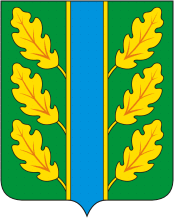 Периодическое печатное средство массовой информации«Вестник Дубровского района»Распространяется бесплатно.Подлежит распространению на территории Дубровского района.Порядковый номер выпуска:  № 5Дата выхода выпуска в свет: 05.04.2023 годаТираж:  22 экземплярар.п.ДубровкаСоучредителями периодического печатного средства массовой информации «Вестник Дубровского района» являются: Дубровский районный Совет народных депутатов и администрация Дубровского района.Редакцией периодического печатного средства массовой информации «Вестник Дубровского района» является администрация Дубровского района, которая также является его издателем и распространителем.        Адрес редакции, издателя, типографии: 242750, Брянская область, поселок Дубровка, ул. Победы, д 18.        Периодическое печатное средство массовой информации «Вестник Дубровского района является официальным периодическим печатным средством массовой информации, предназначенным для опубликования муниципальных правовых актов органов местного самоуправления Дубровского района, обсуждения проектов муниципальных правовых актов, доведения до сведения жителей Дубровского района иной официальной информации.        Главный редактор: Селюминова Н.В.Содержание:Раздел 1. «Правовые акты».1.1. Устав муниципального образования «Дубровский район». 1.2. Правовые акты, принимаемые на местном референдуме.1.3. Решения Дубровского районного Совета народных депутатов.1.4. Решения Дубровского поселкового Совета  народных депутатов1.5. Постановления и распоряжения администрации Дубровского района.1.6. Приказы Председателя контрольно- счетной палаты Дубровского района.Раздел 2. «Официальная информация».2.1. Отчеты о деятельности контрольно- счетной палаты Дубровского района.2.2.  Объявления о проведении публичных слушаний.2.3.  Муниципальные правовые акты, подлежащие обсуждению на публичных слушаниях.2.4. Иная официальная информацияРаздел 1. «Правовые акты».1.1. Устав муниципального образования «Дубровский район» – информация отсутствует.1.2. Правовые акты, принимаемые на местном референдуме – информация отсутствует.1.3. Решения Дубровского районного Совета народных депутатов              1.3.1.Российская ФедерацияБРЯНСКАЯ ОБЛАСТЬДУБРОВСКИЙ РАЙОННЫЙ СОВЕТ НАРОДНЫХ ДЕПУТАТОВР Е Ш Е Н И Еот   30. 03. 2023 года  № 301 - 7   р.п. ДубровкаОб  итогах   социально-экономическогоразвития Дубровского муниципального района Брянской области за  2022 год и перспективах развития на 2023 год           В соответствии с п.п.2 п.6.1. ст.37 Федерального закона  от 06.10.2003 №131-ФЗ «Об общих принципах организации местного самоуправления в Российской Федерации», п.п.2 п.3.1 ст.34 Устава Дубровского муниципального района Брянской области, ст.39 Регламента Дубровского районного Совета народных депутатов, заслушав о обсудив доклад главы администрации Дубровского района Шевелёва И.А. «Об итогах социально-экономического развития Дубровского муниципального района Брянской области за 2022 год и перспективах развития на 2023 год»,Дубровский районный Совет народных депутатовРЕШИЛ:Отчет главы администрации Дубровского района И.А.Шевелёва «Об итогах социально-экономического развития Дубровского муниципального района Брянской области за 2022 год и перспективах развития на 2023 год» принять к сведению (прилагается).Признать деятельность главы администрации Дубровского района и администрации Дубровского района за 2022 год удовлетворительной.Администрации Дубровского района продолжить работу, направленную на выполнение комплекса мер по улучшению социально-экономической ситуации в районе.Настоящее решение и текст отчета главы администрации Дубровского района «Об итогах социально-экономического развития Дубровского муниципального района Брянской области за 2022 год и перспективах развития на 2023 год»  опубликовать в периодическом печатном средстве массовой информации «Вестник Дубровского района» и  разместить  на сайте Дубровского муниципального района Брянской области в сети Интернет:  www.admdubrovka.ru.Настоящее решение вступает в силу со дня его принятия.Заместитель председателя Дубровскогорайонного Совета народных депутатов                                            А.В.СорокинПриложениек Решению Дубровского районногоСовета народных депутатовот 30.03.2023 г. № 301-7Доклад главы администрацииДубровского района Шевелёва И.А.«Об итогах социально-экономического развития Дубровского муниципального района Брянской области за 2022 год и перспективах развития на 2023 год»                                                       Уважаемые депутаты!      Сегодня, подводя итоги 2022 года, необходимо рассказать о   достигнутых результатах социально-экономического развития нашего района, озвучить основные показатели, а также определить задачи,  которые необходимо будет решить  в 2023 году.         В прошедшем году экономику района представляли 127 хозяйствующих субъектов, которые охватывали различные сферы материального производства и услуг.         Одной из значимых отраслей этой сферы является промышленность, а конкретно: легкая и перерабатывающая, предприятия которой продолжают выпускать спецодежду, веревку, канат, шпагат,  молочную продукцию.          В прежнем ассортименте выпускает продукцию ООО «ТД Дубровкамолоко», это молоко, масло, сметана, кефир, творог. Предприятием в 2022 году отгружено 4592 тонны молочной продукции на сумму  1млрд. 400 млн. 713 тыс. рублей (рост на 33%). На производстве занято 166 человек. В текущем году планируется провести реконструкцию производственных площадей.     На территории п.Дубровка продолжает осуществлять свою деятельность обособленное подразделение ООО «Чернавского молокозавода», занимающееся фасовкой сыров. Так за 2022 год было расфасовано  770 тонн сыров (рост на 24 %) на сумму 485,2 млн. руб. (рост на 51%). Численность занятых на предприятии 47 человек.     Необходимо отметить стабильную работу предприятий швейной фабрики, которые выпускают на постоянной основе 8 наименований продукции. Фабрикой выпущено и отгружено 141900 единиц швейной продукции в действующих ценах на 155,2 млн. рублей (рост на 45%). Помимо привычного ассортимента выпускаемой рабочей одежды, а это рабочие костюмы, утеплённые брюки, куртки, жилеты в прошедшем году по специальному заказу Правительства Брянской области на предприятии были отшиты 8,5 тыс. спальных мешков, а также специальные утеплённые костюмы для военнослужащих. В последние годы предприятие проводит модернизацию швейного производства, внедряется новое современное оборудование. На предприятиях швейной фабрики трудятся 187 человек.Продолжает свою работу ООО «Шпагатная фабрика», за минувший год предприятием было выпущено 63,0 тонны продукции (рост 1,1%), это верёвка, канат, шпагат на сумму 14,8 млн.руб. (рост 2%), реализовано на 12,2 млн.руб. Численность сотрудников составила 10 человек.В минувшем году  два предприятия были вынуждены приостановить свою производственную деятельность, это  ООО «Армавирский биохимический  комбинат», занимавшийся выпуском этилацетата технического и ООО «Франк-Вуд», занимавшееся выпуском обрезных брусков.  За период работы в 2022 году предприятиями было выпущено 3082 тонны этилацетата на общую сумму 164 млн. рублей  и  1348 куб. метров  пиломатериалов на сумму 11,6 млн.руб. соответственно.  На сегодняшний день предприятия свою работу не возобновили.  Всего промышленными предприятиями района, включая малые, выпущено товарной продукции и выполнено работ на общую сумму 2 млрд. 220 млн. рублей, что составляет 10,4% роста к уровню 2021 года.         О сельском хозяйстве.         Несомненно, сельское хозяйство продолжает оставаться важнейшей отраслью реального сектора экономики. Производством сельскохозяйственной продукции в 2022 году занимались 7 сельскохозяйственных предприятий, 7 крестьянско-фермерских хозяйств,  два индивидуальных предпринимателя и 2680 личных подсобных хозяйств.    Среднесписочная численность работающих в сельскохозяйственных предприятиях  района составила 192 человека (уменьшилось на 29 чел.). Среднемесячная заработная плата по хозяйствам района составила 35 047  рублей (рост на 16%).     По состоянию на 01.01.2023 года в районе имеется 56526 га сельскохозяйственных угодий, в том числе пашни 35575 га. Вся посевная площадь в 2022 году составила 28271 га,  в 2023    году посевная площадь составит 28873 га. Выращиваемые культуры: зерновые и зернобобовые, технические культуры (рапс), картофель, кормовые культуры.Для проведения  весенне-полевых работ хозяйствами района было подготовлено 174 единицы техники,  было приобретено 568 тонн элитных семян яровых зерновых и зернобобовых культур,  картофеля, завезено 2027 тонн минеральных удобрений.      В хозяйствах для проведения уборочных работ было подготовлено 34 единицы спец.техники.      В связи с неблагоприятными погодными условиями 425 гектар зерновых культур и 217 гектар картофеля погибло. В итоге валовой сбор зерна в бункерном весе в 2022 году составил 26847 тонн, при урожайности 41,9 ц/га. Убрано 570 га картофеля, собрано 12529 тонн, урожайность составила 219,8 ц/га.  Убрано 257 га рапса, получено 668 тонн, урожайность составила 26 ц/га. Под урожай 2023 года сельхозтоваропроизводителями района посеяно 1573 га озимых культур на зерно и 330 га озимого рапса.  Поднято 880 га зяби.Для проведения весенне-полевых работ в 2023 году планируется приобрести  2575 тонн минеральных удобрений.  Семенами яровых зерновых и зернобобовых культур хозяйства района обеспечены в полном объеме.      Подводя итоги в отрасли животноводства за 2022 год можно сказать следующее: поголовье крупного рогатого скота на 1 января 2023 года составило 3413 голов, в том числе коров 1360 голов. За этот период получено 1523 головы телят. За 2022 год произведено 9626 тонн молока. От каждой фуражной коровы получено по 6259 кг молока.  Лучше других сработали животноводы СПК «Зимницкий», где надой на фуражную корову составил 8729 кг, ООО «Колышкино С/Х» - 5555 кг, КФХ «Кривцов Н.Н.» - 5070 кг, ООО СП «Серпеевское» - 5011 кг. Работает 5 пунктов по искусственному осеменению коров, за прошедший год искусственно осеменено 1524 головы коров. В зимовку 2022-2023 гг в целом по району заготовлено 36,8 ц.к.ед. на 1 усл. голову. Были своевременно подготовлены к переводу скота на стойловый период 18 животноводческих помещений. Все это позволило проводить зимовку скота в нормальных условиях.   Бесспорно, что  сегодня как никогда  сельхозпроизводители нуждаются в финансовой поддержке со стороны государства. И эта помощь ежегодно им оказывается, так в 2022 году в рамках реализации государственной программы «Развитие сельского хозяйства и регулирование рынка сельскохозяйственной продукции, сырья и продовольствия Брянской области» сельхозпроизводителям района из областного бюджета было направлено 47,7 млн. рублей (больше на 1,8 млн.руб., чем в 2021г.)     Продолжает свою работу «Дубровская межрайонная ветеринарная станция по борьбе с болезнями животных», в организации трудится 33 сотрудника. В прошедшем году были проведены работы по капитальному ремонту  зданий и помещений ветстанции на общую сумму 6,4 млн.руб. Была закуплена новая мебель, оборудована операционная.           О дорожном хозяйстве             Весомое значение в развитии района продолжают занимать  ремонтные работы  автодорог местного значения, а также ремонт улично-дорожной сети в населенных пунктах района.       В 2022 году силами  ООО «Дубровкаагропромдорстрой» проведен ремонт автомобильных дорог в поселке Дубровка по улицам: Кооперативная, Горького, пер.Кооперативный, ул.Лермонтова - ул.Тургенева, ул.Новосветская; в д.Зимницкая Слобода по улице Молодёжная и пер.Молодёжный. Общая сумма освоенных средств составила 32,2 млн.руб. Также проведены ежегодные работы по  ямочному ремонту асфальтобетонного покрытия автодорог района на сумму 1,1 млн.руб.  В 2023 году будет отремонтировано 4,90 км. автомобильных дорог по улицам: 324 Дивизии (от дома №45 до ул.Фабричная и от дома №22 до дома №1), ул.Пушкина,  а/дорога в 3-м Микрорайоне  п.Дубровка; по ул.Садовая в д.Побойная. Общая сумма финансовых затрат составит 22,4 млн.руб.За счет областного дорожного фонда также силами ООО «Дубровкаагропромдорстрой» проведены работы по ремонту автомобильной дороги регионального значения: «Брянск-Смоленск»- Дубровка-Рогнедино на участке км 4- км 8. Сумма затрат составила 40 млн. 63 тыс.руб.  Всего силами предприятия были выполнены дорожные работы на общую сумму 452,7 млн.руб., это рост на 17,6%. На содержании у ООО «Дубровкаагропромдорстрой» находится 262,207 км. автомобильных дорог. Предприятие ежегодно обновляет и модернизирует свой парк дорожно-строительной техники и оборудования, так в  минувшем году предприятием приобретено 7 единиц техники и 7 единиц оборудования на сумму  50,9 млн.руб. На предприятии трудится 97 человек.    О строительной отрасли и жилищно-коммунальном хозяйстве.         В рамках реализации в районе  национального проекта «Формирование современной городской среды» в 2022 году силами ООО «Дубровкаагропромдорстрой» были выполнены подрядные работы по благоустройству 4-х дворовых  территорий многоквартирных домов: ул. 60 лет Октября д.4, д.6;   ул.324 Дивизии д.25, д.26 и д.7А;  ул. Олега Кошевого д. 50А в п.Дубровка на общую сумму 3,7 млн. руб.   В 2023 году  будут проведены работы по благоустройству 2-х дворовых территорий, расположенных по адресу: ул. Баранова, д.12, д.14  и   ул. Баранова, д.16  на сумму 3,5млн. рублей.Также силами ООО «Дубровкаагропромдорстрой» было проведено благоустройство территории Пеклинского сельского поселения на сумму 242 тыс. руб.В 2022 году проведено благоустройство детской игровой площадки в п.Сеща на сумму 980 тыс.руб.Продолжается в районе работа по проведению капитального ремонта  многоквартирных жилых домов. В 2022 году был проведен капитальный ремонт кровли многоквартирного дома в р.п. Дубровка  1-Микрорайон  д.31 на общую сумму 5,7 млн. рублей. В 2023 году проводится капитальный ремонт кровли дома №43 в 1-м Микрорайоне п. Дубровка. Стоимость ремонта– 3,9млн. рублей.Продолжает свою деятельность по обслуживанию общедомового имущества и внутридомовых инженерных сетей многоквартирных жилых домов в районе ООО «Жилкомсервис», на обслуживании у организации находится 82 многоквартирных дома общей площадью 62,7 тыс.кв.м. Объем выполненных работ за 2022 год составил 20,4 млн.руб., в том числе текущие ремонтные работы составили 7,9 млн.руб. В организации трудится 43 человека.    В рамках реализации подпрограммы «Чистая вода» в 2022 году силами МУП «Водоканал Дубровский» проведена реконструкция системы водоснабжения в с.Пеклино, в п.Серпеевский и реконструкция артезианской скважины и водонапорной башни в с.Рековичи на общую  сумму 9,1 млн.руб.  В 2023 году планируется провести реконструкцию системы водоснабжения в п.Дубровка, стоимость работ составляет 18 млн.руб.     В рамках реализации государственной программы «Развитие топливно-энергетического комплекса и ЖКХ Брянской области» также силами МУП «Водоканал Дубровский» реализованы два проекта: капитальный ремонт артезианской скважины в д. Зимницкая Слобода на сумму 483,7 тыс. руб. и капитальный ремонт водопроводной сети по ул. Воровского в рп. Дубровка  на сумму 489,1тыс. руб. На 2023 год запланирован капитальный ремонт водонапорных сетей в д.Давыдчи, ул.Школьная.     На обслуживании Дубровского водоканала находится 40 скважин, 38 башен, 187 км. водопроводных сетей. Водоканал обслуживает 5749 абонентов. Общий объем выполненных работ МУП «Водоканал Дубровский» в 2022 году  составил 41 млн.руб., что на 30% больше уровня 2021 года. В том числе доходы от поставки воды составили 22,2 млн.руб.,  за 2022 год было отпущено 510,9 тыс. м3 воды.  На предприятии трудится 28 человек. Для более эффективной работы предприятия  была приобретена спец.техника (экскаватор-погрузчик и фронтальный одноковшовый погрузчик) стоимостью 12,6 млн.руб. и навесное оборудование (косилка) стоимостью 540 тыс.руб.   В 2022 году бюджету Дубровского муниципального района было выделено 2,1 млн.руб на проведение ремонтных работ автостанции в рп. Дубровка. В результате в помещении кассового пункта произведена замена окон, кровли, дверей, проведена внутренняя и внешняя отделка стен с утеплением, уложена половая плитка, установлены уличные рольставни. Для комфортного ожидания пассажиров установлен современный остановочный павильон и   уличное видеонаблюдение.   В минувшем году на территории кладбища в п.Дубровка было начато строительство часовни. На сегодняшний день работы выполнены на 80%. Часовню планируем открыть к празднику Пасхи, к 16 апреля текущего года.   В минувшем году за счет средств местного бюджета были отремонтированы помещения зубопротезного кабинета.      О пассажирских перевозках.          Продолжает осуществлять пассажирские перевозки по 11 муниципальным маршрутам предприятие ООО «АТП – Дубровка». Муниципальные маршруты обслуживают 6 единиц подвижного состава. Число перевезенных пассажиров в последние годы сокращается, в 2022 году сокращение произошло на 16%, в результате перевезено 45 тыс. пассажиров. Доходы от пассажирских перевозок также сокращаются.  Убыточность муниципальных маршрутов в размере 2,3 млн. рублей компенсируется предприятию за счет целевой субсидии из областного бюджета. В 2023 году размер предоставляемой субсидии на покрытие убытков увеличен до 3,2 млн. руб. На предприятии работает 16 человек, в том числе 7 водителей. В текущем году открыт дополнительный маршрут  Дубровка-Салынь.        О потребительском рынке.         По состоянию на 1 января 2022 года торговое обслуживание на территории района осуществляют 115 магазинов и 9 киосков. Магазинов самообслуживания в районе - 20, из них 5 расположены на селе. Вследствие нерентабельности за прошлый год было закрыто 4 торговых предприятия, это небольшие магазины «шаговой доступности», которые не выдержали конкуренцию. В прошедшем году на территории района было открыто 1 предприятие торговли.Сфера бытового обслуживания района включает в себя 47 предприятий с численностью работающих более 90 человек, которые оказывают широкий спектр услуг. Ритуальные услуги в районе оказывают два индивидуальных предпринимателя и одно юридическое лицо. В состав сети предприятий общественного питания района входят: 5 кафе, 4 закусочных, 2 магазина «Кулинария», 2 предприятия быстрого питания, численность работающих в них составляет 49 человек, в том числе 19 поваров. При общеобразовательных учреждениях района работают 7 столовых, количество питающихся в отчетном году составляет 1463 учащихся. За прошедший год приостановили свою деятельность два кафе  по причине нерентабельности и одно кафе открылось.        Значительную роль в осуществлении торгового обслуживания  населения продолжает занимать Дубровское райпо, в торговую сеть которого входят 16 розничных магазинов и 1 автомагазин по обслуживанию отдаленных населённых пунктов,  таких в районе 19 населенных пунктов, проживает в них 1161 человек. Оборот розничной торговли за 2022 год составил 57,4 млн.руб. (рост на 6%). Кроме того Дубровское райпо осуществляет заготовительную деятельность, оказывает услуги общественного питания, в 3-х школах района организует школьное питание. Большое внимание уделяется выработке собственной продукции общественного питания, так за прошедший год объем выработки составил 17,5 млн.руб. В Дубровском райпо трудится 64 человека.      На качество жизни населения района значительное влияние оказывает стабильное функционирование учреждений социальной сферы. Одной из её основных отраслей является образование.По состоянию на 01.01.2023 года структуру муниципальной сети образовательных организаций дошкольного и общего образования составляли - 8 школ, 3 детских сада и 6 дошкольных групп, Центр психолого-педагогической, медицинской и социальной помощи. Общий контингент обучающихся и воспитанников в 2022 году насчитывал 2007 человек, в том числе  1496 – школьников, 511 – дошкольников.         В системе образования Дубровского района в 2022 году педагогическую профессиональную деятельность осуществляли 249 педагогических и руководящих работников, из них – 72 человека в дошкольных организациях, 170 человек в школах, в дополнительном образовании - 5 человек, в Центре психолого-педагогической помощи - 2 человека. Высшее профессиональное образование имеют 213 педагогов (85,5%), 99 педагогов аттестованы на высшую квалификационную категорию, 63 – на первую. В школах района трудятся 2 педагога, удостоенных почётным званием «Заслуженный учитель Российской Федерации». Педагоги и воспитатели образовательных учреждений нашего района всегда принимают самое активное участие не только в районных профессиональных, но и в областных,  всероссийских, международных конкурсах,  становятся победителями и лауреатами, что несомненно способствует их личностному и профессиональному росту. Главная цель образовательной политики муниципальной системы образования – это повышение качества образования. Прошедший учебный год 711 человек  окончили на «хорошо» и «отлично». Качество обучения составило 53 %, успеваемость - 99,5 %. Медалями «За особые успехи в учении» награждено 10 выпускников, что составляет 12,2% от общей численности обучающихся, закончивших обучение в 2022 году.  В Дубровском районе успешно реализуются ряд национальных и региональных программ и проектов. В рамках проекта «Современная школа»  продолжают успешно функционировать на базе СОШ №2,  Сещинской СОШ и Пеклинской СОШ центры образования «Точка роста»,  которые оснащены современным оборудованием для организации работы по учебным предметам, реализуемым в рамках внеурочной деятельности. В 2022 году аналогичный центр открылся в Давыдчинской ООШ. В рамках сетевого взаимодействия  на базе Центра «Точка роста» Дубровской СОШ №2 в декабре 2022 года начал свою работу  областной мобильный технопарк «Кванториум». В Дубровском районе создана и развивается система образования обучающихся с ограниченными возможностями здоровья и инвалидностью, которые получают образование в инклюзивной форме по адаптированным основным общеобразовательным программам. Так 43 ребёнка имеют возможность получать образование в школах и детских садах. Для таких детей созданы все необходимые условия.Решаются вопросы по комплектованию библиотечных фондов школ, так в 2022 году закуплены учебники на общую сумму 404 тыс.рублей. В рамках регионального проекта «Цифровая образовательная среда»  национального проекта «Образование»,  начиная с 2020, в школах района установлено и запущено в работу 91 единица компьютерного и интерактивного оборудования. В районе функционируют 8 школьных автобусов, осуществляющих подвоз учащихся по 10-ти маршрутам. Все автобусы оборудованы в соответствии с требованиями Государственного стандарта для перевозки детей. В четвертом квартале 2022 года ключи от нового автобуса получила Сещинская школа.     В соответствии с поручением Президента РФ все учащиеся 1-4 классов Дубровского района обеспечены бесплатным горячим питанием. Во всех дошкольных учреждениях района осуществляется полноценное, качественное четырехразовое питание.    В 2022 году завершены работы по  капитальному ремонту и оснащению новым оборудованием Сещинского детского сада «Солнышко» на общую сумму 51,7 млн.руб. Стоимость работ по ремонту составила 42,1 млн. руб.  На приобретение мебели, развивающего оборудования, учебно-методических пособий было израсходовано 9,5 млн.руб.    В рамках реализации мероприятий по созданию в общеобразовательных организациях, расположенных в сельской местности условий для занятий физической культурой и спортом, были проведены работы по капитальному ремонту спортивного зала Дубровской школы №2. Стоимость работ составила 3,8 млн.рублей. Также  в Дубровской СОШ №2  за счет средств муниципального бюджета (88,5 тыс. руб.) были проведены ремонтные работы бассейна.В рамках реализации гос. программы «Развитие образования и науки Брянской области» в 2022 году в здании дошкольной группы Сещинской школы были проведены капитальные ремонтные работы по замене деревянных оконных блоков на блоки ПВХ на общую сумму 1 млн.руб., также в рамках реализации этой программы было выделено 1,5 млн.руб. на модернизацию школьных столовых. Об учреждениях культуры районаВ целях сохранения и развития интеллектуального потенциала, повышения культуры населения, воспитания у подрастающего поколения чувства патриотизма значимой является работа учреждений культуры района. Всего функционирует 27 учреждений культуры муниципального уровня: 11 культурно-досуговых учреждений, объединенных в одну сеть, 2 детские школы искусств, 13 библиотек, также объединенных в одну библиотечную систему и краеведческий музей. В п. Сеща действует музей интернационального подполья регионального уровня. Для культурно-досуговых  учреждений района прошедший год  ознаменован новыми творческими проектами, победами и событиями. В данном направлении работают 109 культурно-досуговых формирований,  из которых  4 коллектива, имеют звание «Народный», «Образцовый». В течение года прошло 3 творческих конкурса, учредителем которых стала администрация Дубровского района. Денежные средства, выделенные на призовой фонд, были израсходованы на улучшение материальной базы учреждений культуры.По итогам работы 2022 года на 15% увеличено количество массовых мероприятий к уровню прошлого года  и составило 2 764 мероприятия; на 40% увеличено количество посетителей. Улучшается материальная база учреждений. Так, в помещениях структурного подразделения «Алешинский сельский Дом культуры» произведен текущий ремонт помещений в рамках федерального  проекта «Культура малой Родины» партии Единая Россия. В рамках ремонта освоено  1,8 млн.руб. Кроме того, за счет местного бюджета выполнены работы по монтажу канализационной системы и колодца. В текущем году будет проведён ремонт кровли в Алешинском сельском доме культуры, стоимость ремонта составит 1,7 млн.руб.В 2022 году «Алешинский сельский Дом культуры», признан лучшим среди сельских учреждений культуры Брянской области. Полученная государственная поддержка в размере 107,5 тыс. руб. направлена на приобретение  звукового оборудования.Ярким событием года является победа творческого коллектива районного Дома культуры в  Областном конкурсе декоративно-прикладного творчества «В ремесле наследников традиций рукотворная летопись родной Земли». Конкурс проходил в рамках Национального проекта «Культура». Полученный Гранд в размере 150 тыс. руб. направлен на улучшение материальной базы учреждения.По итогам работы 2022 года увеличены основные показатели деятельности  Централизованной библиотечной системы района. Количество зарегистрированных читателей – 8 603 человека, книжный фонд составляет 149 249 экземпляров.  В 2022 году «Пеклинская поселенческая библиотека» признана лучшим среди сельских учреждений культуры Брянской области. Полученная государственная поддержка в размере 107,5тыс.руб. направлена на улучшение материальной базы учреждения, приобретена оргтехника.Продолжил свою работу Дубровский районный краеведческий музей. Посещаемость музея за 2022 год составила 6389 человек. Успешно продолжается работа по заполнению базы данных в Реестре музеев Государственного каталога Музейного фонда РФ, на сегодняшний день общее количество зарегистрированных предметов составляет 842 предмета.В детских школах искусств района обучается 349 детей. Школами реализуются предпрофессиональные общеобразовательные и дополнительные общеразвивающие   программы. Необходимо отметить, что в школах искусств района  работает 12 преподавателей, 8 из которых имеют высшую категорию, один преподаватель Дубровской детской школы искусств имеет звание «Народный мастер Брянской области». Важным звеном образовательного процесса, является выявление одаренных детей и их участие в конкурсах, олимпиадах и фестивалях различных уровней.  В 2022 году значимыми моментами в жизни  школ искусств района стали победы солистов и творческих коллективов в творческих конкурсах различного уровня, из которых: 19 лауреатов международных конкурсов; 12 дипломантов всероссийских конкурсов, 20 лауреатов областных конкурсов,  18 дипломантов  областных конкурсов.  Победителей подготовили преподаватели Дубровской и Сещинской школ искусств.Самым ярким достижением стала победа Детского образцового фольклорного ансамбля «Маков цвет» в Международном конкурсе «Гордость России» в г. Брянск.       Постоянно в центре внимания остается проведение массовых спортивных мероприятий.  Успешно выступают Дубровские спортсмены на международных и всероссийских соревнованиях. В 2022 году спортсмены Дубровской спортивной школы, участвовавшие в первенствах и чемпионатах Брянской области, завоевали 57 медалей разного достоинства. Подготовка спортсменов высокого класса – важное направление работы спортивной школы, на базе которой осуществляет работу центр тестирования ВФСК ГТО Дубровского района. В 2022 году в тестировании приняли участие 80 жителей района, в том числе учащиеся дошкольных и общеобразовательных учреждений. Из них знаки отличия получили 30 человек.  В 2023 году приобретен новый автобус для спортсменов, стоимостью 3,7 млн.руб.         Не в меньшей мере на повышение качества жизни населения влияет уровень медицинского обслуживания.Сеть лечебно-профилактических учреждений района в 2022 году и в настоящее время представлена центральной районной больницей с поликлиническим отделением, двумя врачебными амбулаториями Сещинской и Пеклинской и 11 фельдшерско-акушерскими пунктами. В учреждениях здравоохранения района работают 197 медицинских сотрудников, из них 28 врачей, укомплектованность врачами составила 67,8%, укомплектованность средним медицинским персоналом – 73,2%. Число посещений к врачам за 2022 год составило 99611.    Вопрос потребности в медицинских кадрах продолжает оставаться наиболее проблематичным.    За период работы программы «Земский доктор» и «Земский фельдшер» в район прибыло 7 врачей, в 2022 году прибыл один врач-невролог и один фельдшер скорой помощи. За прошедший год было выдано 5 целевых направлений  на обучение, из них поступили в учебные медицинские учреждения 3 абитуриента. Всего по целевым программам обучается 6 студентов, 2 из которых обучаются в Смоленском государственном медицинском университете за счет средств районного бюджета на контрактной основе.    Лечебным учреждением проведена диспансеризация взрослого населения на 47,3 процента, выполнены профилактические осмотры взрослого населения и несовершеннолетних детей на 93 и 96 процентов соответственно. Коечный фонд в 2022 году сократился на 5 коек и составил 51 койку.                  Продолжается  работа по направлению жителей района, нуждающихся в высокотехнологичной медицинской помощи в федеральные клиники. Всего такую помощь получили в прошлом году на бесплатной основе 38 пациентов.    В 2022 году Дубровской ЦРБ было приобретено медицинское оборудование и транспорт на общую сумму 22,9 млн.руб., в том числе:реанимобиль стоимостью  3,5 млн.руб., укомплектованный медицинским оборудованием на 1,4 млн.руб., два легковых автомобиля Лада Нива – 2,1 млн.руб., новое рентгеновское оборудование стоимостью 12,8 млн.руб. Также  в 2022 году в ЦРБ были проведены работы по капитальном ремонту рентгенкабинета в поликлинике  и  третьего этажа стационара на общую сумму 16,7 млн.руб.         В районе продолжают функционировать учреждения социальной защиты и обслуживания населения, задачей которых является не только оказание консультационной помощи, но и оказание реальной помощи и поддержки социально-незащищенных слоев населения, а также граждан, оказавшихся в трудной жизненной ситуации.    По состоянию на 01.01.2023 года на учёте в ГКУ «Отдел социальной защиты населения Дубровского района» состояло 3414 получателя мер социальной поддержки. Выплаты производятся по 47 видам денежных выплат различного характера. За 2022 год населению Дубровского района предоставлены меры социальной поддержки в сумме 104 млн. 351 тыс. рублей, из них более 65-ти млн. руб. направлены на различные виды пособий на детей. Объём финансового обеспечения в нашем районе по региональному проекту «Финансовая поддержка семей при рождении детей» национального проекта «Демография»  за 2022 год составил 22,5 млн. руб.     Также, в районе функционирует ГБУ «КЦСОН», в структуру которого входит 5 отделений. В комплексном центре трудится 57 специалистов. В задачи центра входит не только консультирование граждан, но и проведение активной работы по социальному обслуживанию и помощи малоимущим семьям, пожилым гражданам, инвалидам, ветеранам ВОВ, детям-инвалидам, лицам, освободившимся из мест лишения свободы, оказывается психологическая помощь.      Кратко остановлюсь в своем выступлении на демографической ситуации в районе. По результатам переписи населения численность население района составляет 14910 человек, из числа которых 6793 человека проживают в п. Дубровка. За прошедший 2022 год отделом ЗАГС Дубровского района зарегистрировано: рождено детей – 61 ребёнок, заключено браков-46, расторгнуто браков-51,  умерло- 243 человека.      Что касается занятости населения, то рынок труда Дубровского района в течение 2022 года не отмечался стабильностью. В течение года ряд предприятий района испытывали экономические трудности и выводили работников под риск увольнения. В результате численность зарегистрированных безработных увеличилась с 54  до 83  чел. по состоянию на 1января 2023г. Как следствие уровень зарегистрированной безработицы на начало текущего года составил 1 %. За 2022 год гражданам, признанным в установленном порядке безработными, было начислено и выплачено пособие по безработице в общей сумме -  4,4 млн. руб. На сегодняшний день зарегистрировано безработных – 77 чел., уровень безработицы составляет 0,9%, число свободных вакансий – 116.За 2022 в  ЦЗН  работодателями заявлено 713 вакансий, что на 813 вакансий меньше, чем за 2021 год. Причем по состоянию на 01 января  2023г. в базе данных центра занятости  находилось 90 свободных вакансий.   Напряженность (количество незанятых на одну вакансию)  составила 0,9 чел. на вакансию. За 2022 год в ЦЗН было подано 253 заявлений граждан о содействии в поиске работы. Признано безработными 178 граждан. Трудоустроено 158 человек, в том числе 5 инвалидов, 25 несовершеннолетних граждан в возрасте от 14 до 18 лет. На профессиональное  обучение  было направлено 14 безработных граждан, в рамках федерального проекта «Содействие занятости» национального проекта «Демография» прошли обучение 17 человек, 16 из которых трудоустроены. Проведена 1 ярмарка вакансий рабочих  мест.Несколько слов об оперативной обстановке в районе. Анализ состояния преступности за прошедший год свидетельствует о том, что на территории района увеличилось общее число зарегистрированных преступлений на 10,6%, и составило  157, увеличилась и раскрываемость преступлений на 7,4%, всего раскрыто 130 преступлений, раскрываемость преступлений составила 83 процента. На территории Дубровского района сотрудниками ОГИБДД выявлено 1739 нарушений правил дорожного движения. По результатам работы отделения полиции начислено более 2 млн.руб. административных штрафов, взыскано порядка 1,5 млн.руб., процент взыскания составил 75%.          Необходимо также отметить, что силами отделения полиции «Дубровское» полностью обеспечивается общественная безопасность и порядок в период проведения общественно-политических, культурно-массовых и спортивных мероприятий на территории района.         Доходы консолидированного бюджета Дубровского муниципального района  за 2022 год исполнены в сумме 520 млн. рублей. Исполнение составило 100,8% к годовому плану.	Собственные доходы  консолидированного бюджета за 2022 год составили 168 млн. рублей, удельный вес собственных доходов в общей сумме доходов составил 32,3 %.Объем расходов консолидированного бюджета за 2022 года составил 510 млн. рублей.   	Район ежегодно участвует в реализации программы по обеспечению жильем молодых семей. В 2022 году на реализацию данной программы направлено  средств областного, федерального и местного бюджетов в сумме 1 млн. 125 тыс. рублей. Жильем обеспечена  1 молодая многодетная  семья.     В соответствии с полномочиями по обеспечению жилыми помещениями детей-сирот и детей, оставшихся без попечения родителей, а также лиц из их числа в прошедшем году администрацией района было приобретено 3 квартиры и по договорам социального найма предоставлены детям сиротам.	    В феврале 2022 года началась специальная военная операция с целью защиты жителей Донецкой и Луганской народных республик от издевательств украинских нацистов. Наши земляки также принимают участие в СВО, героически выполняя свой воинский и гражданский долг, получают ранения, погибают. Выражаю самые искренние слова соболезнования всем родным и близким погибших военнослужащих. Низкий Вам поклон!  Жители нашего района не остаются равнодушными и принимают самое активное участие во всероссийской акции взаимопомощи #МЫВМЕСТЕ. Выражаю огромную благодарность волонтерам и всем, кто  участвует в сборе, формировании и доставке гуманитарной помощи участникам СВО. Призываю всех поддержать наших военнослужащих и присоединиться к акции взаимопомощи #МЫВМЕСТЕ.      Завершая свое выступление, хочу отметить, что прошедший год был непростым, но достаточно плодотворным и в текущем году нам необходимо приложить максимум усилий, чтобы не только сохранить достигнутые результаты, но и добиться новых успехов в решении вопросов, как в экономической, так и в социальной сферах жизни нашего района.         Хочу поблагодарить Правительство Брянской области, Брянскую областную Думу, депутатов,  всех руководителей предприятий и организаций района, сотрудников их коллективов за сплоченную и плодотворную работу, направленную на развитие нашего района.                                       Спасибо за внимание.Глава администрации Дубровского района                                                                          И.А.Шевелёв1.4. Решения Дубровского поселкового Совета  народных депутатов               1.4.1.Российская ФедерацияБрянская областьДУБРОВСКИЙ ПОСЕЛКОВЫЙ СОВЕТ НАРОДНЫХ ДЕПУТАТОВРЕШЕНИЕот    31. 03. 2023 г.                                                                                         №  248р.п. Дубровка   О внесении    изменений в Устав Дубровского городского поселения Дубровского муниципального района Брянской областиРуководствуясь Федеральным Законом от 06.10.2003 года № 131-ФЗ «Об общих принципах организации местного самоуправления в Российской Федерации», Уставом Дубровского городского поселения Дубровского муниципального района Брянской области, рассмотрев итоговый протокол публичных слушаний от 20.03.2023 года по вопросу обсуждения решения Дубровского поселкового Совета народных депутатов «О проекте изменений в Устав Дубровского городского поселения Дубровского муниципального района Брянской области»,ДУБРОВСКИЙ ПОСЕЛКОВЫЙ СОВЕТ НАРОДНЫХ ДЕПУТАТОВРЕШИЛ:Внести изменения в Устав Дубровского городского поселения Дубровского муниципального района Брянской области согласно приложению. Главе Дубровского городского поселения направить изменения в Устав Дубровского городского поселения Дубровского муниципального района Брянской области на государственную регистрацию в Управление Министерства юстиции Российской Федерации по Брянской области в соответствии с действующим законодательством.Настоящее решение вступает в силу с момента официального опубликования в периодическом печатном средстве массовой информации «Вестник Дубровского района».Глава Дубровскогогородского поселения                                                                        П.В. Парлюк                                                                               Приложение к решению Дубровского поселкового Совета народных депутатовот 31.03.2023 г. № 248 1.  В статье 5 Устава:а) пункт 4.1) части 1 изложить в следующей редакции:«4.1) осуществление муниципального контроля за исполнением единой теплоснабжающей организацией обязательств по строительству, реконструкции и (или) модернизации объектов теплоснабжения;»;б) пункт 5) части 1 изложить в следующей редакции:«5) дорожная деятельность в отношении автомобильных дорог местного значения в границах населенных пунктов поселения и обеспечение безопасности дорожного движения на них, включая создание и обеспечение функционирования парковок (парковочных мест), осуществление муниципального контроля на автомобильном транспорте, городском наземном электрическом транспорте и в дорожном хозяйстве в границах населенных пунктов поселения, организация дорожного движения, а также осуществление иных полномочий в области использования автомобильных дорог и осуществления дорожной деятельности в соответствии с законодательством Российской Федерации;»;в) пункт 18) части 1 изложить в следующей редакции:«18) утверждение правил благоустройства территории поселения, осуществление муниципального контроля в сфере благоустройства, предметом которого является соблюдение правил благоустройства территории поселения, требований к обеспечению доступности для инвалидов объектов социальной, инженерной и транспортной инфраструктур и предоставляемых услуг, организация благоустройства территории поселения в соответствии с указанными правилами, а также организация использования, охраны, защиты, воспроизводства городских лесов, лесов особо охраняемых природных территорий, расположенных в границах населенных пунктов поселения;»;г) пункт 25) части 1 изложить в следующей редакции:«25) создание, развитие и обеспечение охраны лечебно-оздоровительных местностей и курортов местного значения на территории поселения, а также осуществление муниципального контроля в области охраны и использования особо охраняемых природных территорий местного значения;»;д) пункт 33) части 1 изложить в следующей редакции:«33) обеспечение выполнения работ, необходимых для создания искусственных земельных участков для нужд поселения в соответствии с федеральным законом;»;е) часть 1 дополнить пунктом 36) следующего содержания:«36) принятие решений о создании, об упразднении лесничеств, создаваемых в их составе участковых лесничеств, расположенных на землях населенных пунктов поселения, установлении и изменении их границ, а также осуществление разработки и утверждения лесохозяйственных регламентов лесничеств, расположенных на землях населенных пунктов поселения;»;ж) часть 1 дополнить пунктом 37) следующего содержания:«37) осуществление мероприятий по лесоустройству в отношении лесов, расположенных на землях населенных пунктов поселения;»;з) часть 1 дополнить пунктом 38) следующего содержания:«38) принятие решений и проведение на территории поселения мероприятий по выявлению правообладателей ранее учтенных объектов недвижимости, направление сведений о правообладателях данных объектов недвижимости для внесения в Единый государственный реестр недвижимости;»;2. В статье 7 Устава:а) пункт 6.1) части 1 изложить в следующей редакции:«6.1) разработка и утверждение программ комплексного развития систем коммунальной инфраструктуры поселения, программ комплексного развития транспортной инфраструктуры поселений, программ комплексного развития социальной инфраструктуры поселения, требования к которым устанавливаются Правительством Российской Федерации;».3.В статье 7.1. Устава: а) часть 2 изложить в следующей редакции:«2. Организация и осуществление видов муниципального контроля регулируются Федеральным законом от 31 июля 2020 года N 248-ФЗ "О государственном контроле (надзоре) и муниципальном контроле в Российской Федерации. Муниципальный контроль подлежит осуществлению при наличии в границах муниципального образования объектов соответствующего вида контроля.».4.В статье 15 Устава:а) часть 4 изложить в следующей редакции:«4. Порядок организации и проведения публичных слушаний, определяется нормативным правовым актом Дубровского поселкового Совета народных депутатов и должен предусматривать заблаговременное оповещение жителей муниципального образования о времени и месте проведения публичных слушаний, заблаговременное ознакомление с проектом муниципального правового акта, в том числе посредством его размещения на официальном сайте Дубровского муниципального района Брянской области в информационно-телекоммуникационной сети "Интернет, возможность представления жителями муниципального образования своих замечаний и предложений по вынесенному на обсуждение проекту муниципального правового акта, в том числе посредством официального сайта, другие меры, обеспечивающие участие в публичных слушаниях жителей муниципального образования, опубликование (обнародование) результатов публичных слушаний, включая мотивированное обоснование принятых решений, в том числе посредством их размещения на официальном сайте.Нормативными правовыми актами Дубровского поселкового Совета народных депутатов может быть установлено, что для размещения материалов и информации, указанных в абзаце первом настоящей части, обеспечения возможности представления жителями муниципального образования своих замечаний и предложений по проекту муниципального правового акта, а также для участия жителей муниципального образования в публичных слушаниях с соблюдением требований об обязательном использовании для таких целей официального сайта может использоваться федеральная государственная информационная система "Единый портал государственных и муниципальных услуг (функций)", порядок использования которой устанавливается Правительством Российской Федерации.».б) часть 5 изложить в следующей редакции:«5. По проектам генеральных планов, проектам правил землепользования и застройки, проектам планировки территории, проектам межевания территории, проектам правил благоустройства территорий, проектам, предусматривающим внесение изменений в один из указанных утвержденных документов, проектам решений о предоставлении разрешения на условно разрешенный вид использования земельного участка или объекта капитального строительства, проектам решений о предоставлении разрешения на отклонение от предельных параметров разрешенного строительства, реконструкции объектов капитального строительства, вопросам изменения одного вида разрешенного использования земельных участков и объектов капитального строительства на другой вид такого использования при отсутствии утвержденных правил землепользования и застройки проводятся публичные слушания или общественные обсуждения в соответствии с законодательством о градостроительной деятельности.».5. В статье 25 Устава:а) пункт 8.2. – исключить.6. Статью 26 Устава:а) дополнить пунктом 3. следующего содержания:«3. Полномочия депутата Дубровского поселкового совета народных депутатов прекращаются досрочно решением Дубровского поселкового Совета народных депутатов в случае отсутствия депутата без уважительных причин на всех заседаниях Дубровского поселкового Совета народных депутатов в течение шести месяцев подряд.».7. Статью 31 Устава:а) дополнить частью 14 следующего содержания:«14.Порядок установления и оценки применения содержащихся в муниципальных нормативных правовых актах обязательных требований, которые связаны с осуществлением предпринимательской и иной экономической деятельности и оценка соблюдения которых осуществляется в рамках муниципального контроля, привлечения к административной ответственности, предоставления лицензий и иных разрешений, аккредитации, иных форм оценки и экспертизы (далее - обязательные требования), определяется муниципальными нормативными правовыми актами с учетом принципов установления и оценки применения обязательных требований, определенных Федеральным законом от 31 июля 2020 года N 247-ФЗ «Об обязательных требованиях в Российской Федерации».».8. В статью 59 Устава: а) часть 5 изложить в следующей редакции:«5. Устав Дубровского городского поселения Дубровского муниципального района Брянской области, муниципальный правовой акт о внесении изменений и дополнений в устав Дубровского городского поселения Дубровского муниципального района Брянской области подлежат официальному опубликованию (обнародованию) после их государственной регистрации и вступают в силу после их официального опубликования (обнародования). Глава Дубровского городского поселения обязан опубликовать (обнародовать) зарегистрированные устав Дубровского городского поселения Дубровского муниципального района Брянской области, муниципальный правовой акт о внесении изменений и дополнений в устав Дубровского городского поселения Дубровского муниципального района Брянской области в течение семи дней со дня поступления из территориального органа уполномоченного федерального органа исполнительной власти в сфере регистрации уставов муниципальных образований уведомления о включении сведений об уставе Дубровского городского поселения Дубровского муниципального района Брянской области, муниципальном правовом акте о внесении изменений в устав Дубровского городского поселения Дубровского муниципального района Брянской области в государственный реестр уставов муниципальных образований субъекта Российской Федерации, предусмотренного частью 6 статьи 4 Федерального закона от 21 июля 2005 года N 97-ФЗ "О государственной регистрации уставов муниципальных образований.».1.5. Постановления и распоряжения администрации Дубровского  района            1.5.1.Российская ФедерацияБРЯНСКАЯ ОБЛАСТЬАДМИНИСТРАЦИЯ ДУБРОВСКОГО РАЙОНАПОСТАНОВЛЕНИЕот  01.03.2023 г.                                                                                            №   72  п. Дубровка Об утверждении Положения о муниципальномзвене территориальной подсистемы единой государственнойсистемы предупреждения и ликвидации чрезвычайных ситуаций на территории Дубровского муниципального районаВ соответствии с требованиями Федерального закона от 21 декабря 1994 года N 68-ФЗ "О защите населения и территорий от чрезвычайных ситуаций природного и техногенного характера", Постановления Правительства Российской Федерации от 30 декабря 2003 года N 794 "О единой государственной системе предупреждения и ликвидации чрезвычайных ситуаций", Постановления Правительства Брянской области от 18.06.2016 года №382-п «О Брянской областной территориальной подсистеме единой государственной системы предупреждения и ликвидации чрезвычайных ситуаций», в целях совершенствования муниципального звена территориальной подсистемы единой государственной системы предупреждения и ликвидации чрезвычайных ситуаций,  ПОСТАНОВЛЯЮ:1. Утвердить прилагаемое Положение о  муниципальном звене территориальной подсистемы единой государственной системы предупреждения и ликвидации чрезвычайных  ситуаций на территории Дубровского муниципального района.2. Рекомендовать руководителям учреждений и организаций всех форм собственности руководствоваться вышеназванным Положением.3. Признать утратившими силу Постановление администрации Дубровского района: от 02.08.2016 года № 305 «О Дубровском районном звене Брянской областной территориальной подсистемы единой государственной системы предупреждения и ликвидации чрезвычайных ситуаций».       4. Настоящее постановление опубликовать в периодическом печатном средстве массовой информации «Вестник Дубровского района» и разместить на сайте Дубровского муниципального района Брянской области в сети интернет.        5. Контроль за исполнением данного постановления оставляю за собой.        6. Постановление вступает в силу с момента официального опубликования.Глава администрацииДубровского района                                                                          И.А. ШевелевУтвержденоПостановлением администрации Дубровского района от «01» марта 2023 года №72ПОЛОЖЕНИЕо муниципальном звене территориальной подсистемы единой государственнойсистемы предупреждения и ликвидации чрезвычайныхситуаций на территории Дубровского муниципального района1. Настоящее Положение определяет порядок функционирования, принципы построения, состав сил и средств муниципального звена Дубровской районной  территориальной подсистемы единой государственной системы предупреждения и ликвидации чрезвычайных ситуаций (далее – Дубровское районное звено ТП РСЧС). Положение разработано на основании Федерального закона от 21 декабря 1994 года N 68-ФЗ "О защите населения и территорий от чрезвычайных ситуаций природного и техногенного характера", Постановления Правительства Российской Федерации от 30 декабря 2003 года N 794 "О единой государственной системе предупреждения и ликвидации чрезвычайных ситуаций", Постановления Правительства Брянской области от 18.06.2016 года №382-п «О Брянской областной территориальной подсистеме единой государственной системы предупреждения и ликвидации чрезвычайных ситуаций»2. Дубровское районное звено ТП РСЧС объединяет органы управления, силы и средства органов местного самоуправления, предприятий, учреждений и организаций, расположенных на территории Дубровского района, независимо от их организационно-правовой формы и формы собственности (далее - организации), в полномочия которых входит решение вопросов защиты населения и территории от чрезвычайных ситуаций, в том числе по обеспечению безопасности людей на водных объектах, а также органы управления, специально уполномоченные решать задачи гражданской обороны, задачи по предупреждению и ликвидации чрезвычайных ситуаций на территории Дубровского района, и осуществляет свою деятельность в целях выполнения задач, предусмотренных Законом Брянской области от 30 декабря 2005 года N 122-З "О защите населения и территории Брянской области от чрезвычайных ситуаций природного и техногенного характера".3. Дубровское районное звено ТП РСЧС состоит из объектовых звеньев и осуществляет свою деятельность на двух уровнях: муниципальном и объектовом.Территориальное звено ТП РСЧС создаются в муниципальном районе для предупреждения и ликвидации чрезвычайных ситуаций природного и техногенного характера (далее - чрезвычайная ситуация) и обеспечения противопожарной безопасности в пределах территории района.Организация, состав сил и средств, а также порядок деятельности территориального звена ТП РСЧС определяется  настоящим положением, утвержденным  главой администрации Дубровского района.Объектовые звенья Дубровского районного звена ТП РСЧС создаются в организациях для решения задач по предупреждению и ликвидации чрезвычайных ситуаций и защиты работников организаций и подведомственных им объектов производственного и социального назначения от чрезвычайных ситуаций.Организация, состав сил и средств, а также порядок деятельности объектовых звеньев определяются положениями о них, утверждаемыми их руководителями по согласованию с органами, специально уполномоченными на решение задач в области защиты населения и территорий от чрезвычайных ситуаций и (или) гражданской обороны при органах местного самоуправления.4. Основными задачами Дубровского районного звена ТП РСЧС являются:реализация в интересах Дубровского района единой политики в области предупреждения и ликвидации чрезвычайных ситуаций, защиты при их возникновении жизни и здоровья населения, материальных и культурных ценностей, окружающей природной среды области и обеспечения пожарной безопасности;разработка и реализация правовых и экономических норм по обеспечению защиты населения и территорий от чрезвычайных ситуаций, в том числе по обеспечению пожарной безопасности и безопасности людей на водных объектах;осуществление целевых программ, направленных на предупреждение чрезвычайных ситуаций и повышение устойчивости функционирования организаций, а также объектов социального назначения в чрезвычайных ситуациях;обеспечение готовности к действиям органов управления, сил и средств, предназначенных и выделяемых для предупреждения и ликвидации чрезвычайных ситуаций и обеспечения пожарной безопасности;сбор, обработка, обмен и выдача информации в области защиты населения и территории от чрезвычайных ситуаций;подготовка населения к действиям в чрезвычайных ситуациях, в том числе организация разъяснительной и профилактической работы среди населения в целях предупреждения возникновения чрезвычайных ситуаций на водных объектах;организация оповещения населения о чрезвычайных ситуациях и информирования населения о чрезвычайных ситуациях, в том числе экстренного оповещения населения;создание резервов финансовых и материальных ресурсов для ликвидации чрезвычайных ситуаций;осуществление в пределах своей компетенции надзора и контроля в области защиты населения и территории от чрезвычайных ситуаций и обеспечения пожарной безопасности;ликвидация чрезвычайных ситуаций;осуществление мероприятий по социальной защите населения района, пострадавшего от чрезвычайных ситуаций, проведение гуманитарных акций;реализация прав и обязанностей населения в области защиты от чрезвычайных ситуаций, а также лиц, непосредственно участвующих в их ликвидации;осуществление сотрудничества с другими муниципальными районами в области предупреждения и ликвидации чрезвычайных ситуаций, в том числе обеспечения безопасности людей на водных объектах;учет всех возможных потенциальных источников чрезвычайных ситуаций, определение степени их опасности для населения и территории района в зависимости от величины риска возникновения и тяжести последствий возможных чрезвычайных ситуаций;обеспечение согласованности действий органов местного самоуправления и организаций при решении вопросов в области предупреждения и ликвидации чрезвычайных ситуаций и обеспечения пожарной безопасности, а также восстановления объектов жилищно-коммунального хозяйства, социальной сферы, инженерной инфраструктуры, поврежденных и разрушенных в результате чрезвычайной ситуации.5. На каждом уровне Дубровского районного звена ТП РСЧС создаются координационные органы, постоянно действующие органы управления, органы повседневного управления, силы и средства, резервы финансовых и материальных ресурсов, системы связи и оповещения органов управления и сил, системы оповещения населения о чрезвычайных ситуациях и системы информирования населения о чрезвычайных ситуациях.При этом системы оповещения населения о чрезвычайных ситуациях, в том числе системы экстренного оповещения населения об угрозе возникновения или о возникновении чрезвычайных ситуаций, создаются только на  муниципальном и объектовом уровнях.6. Координационными органами Дубровского районного звена ТП РСЧС являются:на муниципальном уровне (в пределах территории муниципального образования) - КЧС и ОПБ органов местного самоуправления;на объектовом уровне - КЧС и ОПБ организаций.7. Образование, реорганизация и упразднение КЧС и ОПБ, определение их компетенции, утверждение руководителей и персонального состава осуществляются соответственно органами местного самоуправления и организациями.В состав комиссии включаются должностные лица структурных подразделений органов местного самоуправления, организаций, а также лица, на которых возложены функции по защите населения и территорий от чрезвычайных ситуаций.Компетенция КЧС и ОПБ муниципального и объектового уровней, а также порядок принятия решений определяются в положениях о них или в решениях об их образовании.Функции и обязанности членов КЧС и ОПБ определяет ее председатель.КЧС и ОПБ органов местного самоуправления и организаций возглавляются соответственно руководителями указанных органов и организаций или их заместителями.8. Основными задачами КЧС и ОПБ в соответствии с их компетенцией являются:разработка предложений по реализации государственной политики в области предупреждения и ликвидации чрезвычайных ситуаций и обеспечения пожарной безопасности;координация деятельности органов управления и сил Дубровского районного звена ТП РСЧС на соответствующих уровнях;подготовка предложений главе администрации района о привлечении сил и средств Дубровского районного звена ТП РСЧС для ликвидации чрезвычайных ситуаций;организация работ по ликвидации последствий чрезвычайных ситуаций, восстановлению производственной и инженерной инфраструктуры, поврежденной в результате чрезвычайных ситуаций;рассмотрение вопросов о привлечении сил и средств гражданской обороны к организации и проведению мероприятий по предотвращению и ликвидации чрезвычайных ситуаций в порядке, установленном федеральным законом и нормативными правовыми актами Брянской области и района;рассмотрение вопросов об организации оповещения и информирования населения о чрезвычайных ситуациях;обеспечение готовности к действиям органов местного самоуправления и организаций при решении вопросов предупреждения и ликвидации чрезвычайных ситуаций и обеспечения пожарной безопасности;организация взаимодействия с комиссиями соседних районов по вопросам предупреждения и ликвидации чрезвычайных ситуаций, обеспечение пожарной безопасности и безопасности людей на водных объектах области.Иные задачи могут быть возложены на соответствующие КЧС и ОПБ решениями руководителей органов местного самоуправления и организаций, создающих комиссии, в соответствии с законами и иными нормативными правовыми актами Российской Федерации, Брянской области и Дубровского района.9. Постоянно действующими органами управления Дубровского районного звена ТП РСЧС являются:на муниципальном уровне - органы, специально уполномоченные на решение задач в области защиты населения и территорий от чрезвычайных ситуаций и (или) гражданской обороны, при органах местного самоуправления:на объектовом уровне - структурные подразделения или работники организаций, уполномоченные на решение задач в области защиты населения и территории от чрезвычайных ситуаций и (или) гражданской обороны.Постоянно действующие органы управления создаются и осуществляют свою деятельность в соответствии с законами и иными нормативными правовыми актами Российской Федерации, Брянской области, Дубровского района.Компетенция и полномочия постоянно действующих органов управления Дубровского районного звена ТП РСЧС определяются соответствующими положениями о них или уставами указанных органов управления.10. Органами повседневного управления Дубровского районного звена ТП РСЧС являются:на муниципальном уровне:единые дежурно-диспетчерские службы муниципальных районов и городских округов;на объектовом уровне:дежурно-диспетчерские службы организаций (объектов).Органы повседневного управления Дубровского районного звена ТП РСЧС создаются и осуществляют свою деятельность в соответствии с законами и иными нормативными правовыми актами Российской Федерации, Брянской области и Дубровского района.Компетенция и полномочия органов повседневного управления Дубровского районного звена ТП РСЧС определяется соответствующими положениями о них или уставами указанных органов управления.11. Размещение органов управления Дубровского районного звена ТП РСЧС осуществляется на стационарных пунктах управления, оснащаемых соответствующими средствами связи, оповещения, сбора, обработки и передачи информации и поддерживаемых в состоянии постоянной готовности к использованию.12. К силам и средствам Дубровского районного звена ТП РСЧС относятся специально подготовленные силы и средства органов местного самоуправления, организаций и общественных объединений, предназначенные и выделяемые (привлекаемые) для предупреждения и ликвидации чрезвычайных ситуаций и тушения пожаров.В состав сил и средств ТП РСЧС, предназначенных для ликвидации чрезвычайных ситуаций, входят:а) силы и средства органов местного самоуправления и организаций Дубровского районного звена ТП РСЧС;б) силы и средства нештатных и общественных аварийно-спасательных формирований.Силы и средства ГО привлекаются к организации и проведению мероприятий по предотвращению и ликвидации ЧС регионального и муниципального характера в порядке, установленном федеральным законом.13. В состав сил и средств Дубровского районного звена ТП РСЧС входят силы и средства постоянной готовности, предназначенные для оперативного реагирования на чрезвычайные ситуации и проведения работ по их ликвидации (далее - силы постоянной готовности).Основу сил постоянной готовности составляют аварийно-спасательные и поисково-спасательные формирования (службы), пожарные подразделения, медицинские формирования (подразделения) экстренного реагирования, иные службы и формирования со сроками готовности не более четырех часов, оснащенные специальной техникой, оборудованием, снаряжением, инструментом, материалами, с учетом обеспечения проведения аварийно-спасательных и других неотложных работ в зоне чрезвычайных ситуаций посменно в течение не менее трех суток.Перечень сил постоянной готовности района в установленном порядке утверждается главой администрации Дубровского района.Состав и структуру сил постоянной готовности определяют создающие их органы местного самоуправления, организации и общественные объединения, исходя из возложенных на них задач по предупреждению и ликвидации чрезвычайных ситуаций.Координацию деятельности всех аварийно-спасательных служб и аварийно-спасательных формирований на территории Дубровского района осуществляет сектор ГО ЧС администрации Дубровского района в пределах компетенции.14. Привлечение аварийно-спасательных служб и аварийно-спасательных формирований к ликвидации чрезвычайных ситуаций осуществляется:в соответствии с планами действий по предупреждению и ликвидации чрезвычайных ситуаций на обслуживаемых указанными службами и формированиями объектах и территориях;в соответствии с планами взаимодействия при ликвидации чрезвычайных ситуаций на других объектах и территориях;по решению органов местного самоуправления, организаций и общественных объединений, осуществляющих руководство деятельностью указанных служб и формирований.15. Подготовка и переподготовка должностных лиц органов местного самоуправления и организаций, специально уполномоченных решать задачи по предупреждению и ликвидации чрезвычайных ситуаций и включенных в состав органов управления Дубровского районного звена ТП РСЧС, организуется в порядке, установленном нормативными правовыми актами Российской Федерации, Правительства Брянской области, Дубровского района.Методическое руководство, координацию и контроль за подготовкой населения в области защиты от чрезвычайных ситуаций осуществляет в пределах своей компетенции сектор ГО ЧС  администрации Дубровского района.16. Готовность аварийно-спасательных служб и аварийно-спасательных формирований к реагированию на чрезвычайные ситуации и проведению работ по их ликвидации проверяется в ходе аттестации, а также в ходе проверок, осуществляемых в пределах своих полномочий МЧС России и Главным управлением МЧС России по Брянской области, органами государственного надзора и контроля, а также федеральными органами исполнительной власти, органами исполнительной власти области, органами местного самоуправления и организациями, создающими указанные службы и формирования.17. Для ликвидации чрезвычайных ситуаций создаются и используются резервы финансовых и материальных ресурсов органов местного самоуправления и организаций.Порядок создания, использования и восполнения резервов финансовых и материальных ресурсов определяется законодательством и нормативными правовыми актами Брянской области, органов местного самоуправления и приказами организаций.Резервы материальных ресурсов для ликвидации чрезвычайных ситуаций создаются исходя из прогнозируемых видов и масштабов чрезвычайных ситуаций.Номенклатура и объем резервов материальных ресурсов для ликвидации чрезвычайных ситуаций, а также контроль за их созданием, хранением, использованием и восполнением устанавливаются создающим их органом.18. Управление Дубровского районного звена ТП РСЧС осуществляется с использованием систем связи и оповещения, представляющих собой организационно-техническое объединение сил, средств связи и оповещения, сетей вещания, каналов сети связи общего пользования и ведомственных сетей связи, обеспечивающих доведение информации и сигналов оповещения до органов управления и сил Дубровского районного звена ТП РСЧС.19. Информационное обеспечение Дубровского районного звена ТП РСЧС осуществляется с использованием автоматизированной информационно-управляющей системы, представляющей собой совокупность технических систем, средств связи и оповещения, автоматизации и информационных ресурсов, обеспечивающей обмен данными, подготовку, сбор, хранение, обработку, анализ и передачу информации.Для приема сообщений о чрезвычайных ситуациях, в том числе вызванных пожарами, используются номера вызова экстренных оперативных служб:с телефонов операторов мобильной связи - "112", "101";с городских (стационарных) телефонов - "01", "112".Сбор и обмен информацией в области защиты населения и территорий от чрезвычайных ситуаций и обеспечения пожарной безопасности осуществляется органами местного самоуправления и организациями в порядке, установленном Правительством Российской Федерации, нормативными правовыми актами Брянской области, Дубровского района.Порядок сбора информации в области защиты населения и территории Дубровского района от чрезвычайных ситуаций и обмен этой информацией устанавливается администрацией Дубровского района.Обмен информацией с соседними районами осуществляется на основе соглашений о взаимодействии.20. Проведение мероприятий по предупреждению и ликвидации чрезвычайных ситуаций в рамках Дубровского районного звена ТП РСЧС осуществляется на основе планов действий по предупреждению и ликвидации чрезвычайных ситуаций органов местного самоуправления и организаций.Организационно-методическое руководство планированием действий в рамках Дубровского районного звена ТП РСЧС осуществляет сектор ГО ЧС  администрации Дубровского района.21. При отсутствии угрозы возникновения чрезвычайных ситуаций на территории района органы управления и силы Дубровского районного звена ТП РСЧС функционируют в режиме повседневной деятельности.Решениями руководителя, органов местного самоуправления и организаций, на территории которых могут возникнуть или возникли чрезвычайные ситуации либо к полномочиям которых отнесена ликвидация чрезвычайной ситуации, для соответствующих органов управлений и сил Дубровского районного звена ТП РСЧС может устанавливаться один из следующих режимов функционирования:а) режим повышенной готовности - при угрозе возникновения чрезвычайной ситуации;б) режим чрезвычайной ситуации - при возникновении и ликвидации чрезвычайной ситуации.22. Решениями руководителя органов местного самоуправления и организаций о введении для соответствующих органов управления и сил Дубровского районного звена ТП РСЧС режима повышенной готовности или режима чрезвычайной ситуации определяются:а) обстоятельства, послужившие основанием для введения режима повышенной готовности или режима чрезвычайной ситуации;б) границы территории, на которой может возникнуть чрезвычайная ситуация, или границы зоны чрезвычайной ситуации;в) силы и средства, привлекаемые к проведению мероприятий по предупреждению и ликвидации чрезвычайных ситуаций;г) перечень мер по обеспечению защиты населения от чрезвычайной ситуации или организации работ по ее ликвидации;д) должностные лица, ответственные за осуществление мероприятий по предупреждению чрезвычайной ситуации, или руководители ликвидации чрезвычайной ситуации.Руководители органов местного самоуправления и организаций должны информировать население через средства массовой информации и по иным каналам связи о введении на конкретной территории соответствующих режимов функционирования органов управления и сил Дубровского районного звена ТП РСЧС, а также мерах по обеспечению безопасности населения.23. При устранении обстоятельств, послуживших основанием для введения на соответствующих территориях режима повышенной готовности или режима чрезвычайной ситуации, руководители местного самоуправления и организаций отменяют установленные режимы функционирования органов управления и сил Дубровского районного звена ТП РСЧС.24. Основными мероприятиями, проводимыми органами управления и силами Дубровского районного звена ТП РСЧС, являются:а) в режиме повседневной деятельности:изучение состояния окружающей среды и прогнозирование чрезвычайных ситуаций;сбор, обработка и обмен в установленном порядке информацией в области защиты населения и территорий от чрезвычайной ситуации и обеспечения пожарной безопасности;разработка и реализация целевых и научно-технических программ и мер по предупреждению чрезвычайной ситуации и обеспечению пожарной безопасности;планирование действий органов управления и сил Дубровского районного звена ТП РСЧС, организация подготовки и обеспечения их деятельности;подготовка населения к действиям в чрезвычайных ситуациях, в том числе при получении сигналов экстренного оповещения;пропаганда знаний в области защиты населения и территорий от чрезвычайных ситуаций и обеспечения пожарной безопасности;руководство созданием, размещением, хранением и восполнением резервов материальных ресурсов для ликвидации чрезвычайных ситуаций;проведение в пределах своих полномочий государственной экспертизы, надзора и контроля в области защиты населения и территорий от чрезвычайных ситуаций и обеспечения пожарной безопасности;осуществление в пределах своих полномочий необходимых видов страхования;проведение мероприятий по подготовке к эвакуации населения, материальных и культурных ценностей в безопасные районы, их размещению и возвращению соответственно в места постоянного проживания либо хранения, а также жизнеобеспечению населения в чрезвычайных ситуациях;ведение статистической отчетности о чрезвычайных ситуациях, участие в расследовании причин аварий и катастроф, а также выработке мер по устранению причин подобных аварий и катастроф;б) в режиме повышенной готовности:усиление контроля за состоянием окружающей среды, прогнозирование возникновения чрезвычайных ситуаций и их последствий;введение при необходимости круглосуточного дежурства руководителей и должностных лиц органов управления и сил Дубровского районного звена ТП РСЧС на стационарных пунктах управления;непрерывный сбор, обработка и передача органам управления и силам Дубровского районного звена ТП РСЧС данных о прогнозируемых чрезвычайных ситуациях, информирование населения о чрезвычайных ситуациях;принятие оперативных мер по предупреждению возникновения и развития чрезвычайных ситуаций, снижению размеров ущерба и потерь в случае их возникновения, а также повышению устойчивости и безопасности функционирования организаций в чрезвычайных ситуациях;уточнение планов действий (взаимодействия) по предупреждению и ликвидации чрезвычайных ситуаций и иных документов;приведение при необходимости сил и средств Дубровского районного звена ТП РСЧС в готовность к реагированию на чрезвычайные ситуации, формирование оперативных групп и организация выдвижения их в предполагаемые районы действий;восполнение при необходимости резервов материальных ресурсов, созданных для ликвидации чрезвычайных ситуаций;проведение при необходимости эвакуационных мероприятий;оповещение председателя КЧС и ОПБ района, а при необходимости сбор членов комиссии, проводимые оперативной дежурной МКУ «ЕДДС Дубровского района» по распоряжению председателя КЧС и ОПБ района;в) в режиме чрезвычайной ситуации:непрерывный контроль за состоянием окружающей среды, прогнозирование развития возникших чрезвычайных ситуаций и их последствий;оповещение председателя КЧС и ОПБ района, проводимое оперативной дежурной МКУ «ЕДДС Дубровского района» по распоряжению председателя КЧС и ОПБ района;оповещение и сбор руководителей органов местного самоуправления и организаций (по согласованию), проводимые оперативной дежурной сменой проводимое оперативной дежурной МКУ «ЕДДС Дубровского района» по распоряжению председателя КЧС и ОПБ района, а также оповещение населения о возникших чрезвычайных ситуациях;проведение мероприятий по защите населения и территорий от чрезвычайных ситуаций;организация работ по ликвидации чрезвычайных ситуаций и всестороннему обеспечению действий сил и средств Дубровского районного звена ТП РСЧС, поддержанию общественного порядка в ходе их проведения, а также привлечению при необходимости в установленном порядке общественных организаций и населения к ликвидации возникших чрезвычайных ситуаций;непрерывный сбор, анализ и обмен информацией об обстановке в зоне чрезвычайной ситуации в ходе проведения работ по ее ликвидации;организация и поддержание непрерывного взаимодействия органов исполнительной власти области, органов местного самоуправления и организаций по вопросам ликвидации чрезвычайных ситуаций и их последствий;проведение мероприятий по жизнеобеспечению населения в чрезвычайных ситуациях;информирование населения о чрезвычайных ситуациях, их параметрах и масштабах, поражающих факторах, принимаемых мерах по обеспечению безопасности населения и территорий, приемах и способах защиты, порядке действий, правилах поведения в зоне чрезвычайной ситуации, о правах граждан в области защиты населения и территорий от чрезвычайных ситуаций и социальной защиты пострадавших, в том числе о праве получения предусмотренных законодательством Российской Федерации, Брянской области, Дубровского района выплат, о порядке восстановления утраченных в результате чрезвычайных ситуаций документов.25. При введении режима чрезвычайного положения по обстоятельствам, предусмотренным в пункте "а" статьи 3 Федерального конституционного закона "О чрезвычайном положении", для органов управления и сил Дубровского районного звена ТП РСЧС устанавливается режим повышенной готовности, а при введении режима чрезвычайного положения по обстоятельствам, предусмотренным в пункте "б" указанной статьи, - режим чрезвычайной ситуации.В режиме чрезвычайного положения органы управления и силы Дубровского районного звена ТП РСЧС функционируют с учетом особого правового режима деятельности органов местного самоуправления и организаций.25.1. При введении режима повышенной готовности или чрезвычайной ситуации в зависимости от факторов, влияющих на безопасность жизнедеятельности населения и требующих принятия дополнительных мер по защите населения и территорий от чрезвычайной ситуации, в соответствии с пунктами 3, 4 статьи 4.1 Федерального закона "О защите населения и территорий от чрезвычайных ситуаций природного и техногенного характера" устанавливается один из следующих уровней реагирования на чрезвычайную ситуацию (далее - уровень реагирования):объектовый уровень реагирования;местный уровень реагирования;региональный (межмуниципальный) уровень реагирования.25.2. При введении режима повышенной готовности или чрезвычайной ситуации, а также при установлении уровня реагирования для соответствующих органов управления и сил единой системы орган государственной власти или должностное лицо, определенные пунктами 3, 4 статьи 4.1 Федерального закона "О защите населения и территорий от чрезвычайных ситуаций природного и техногенного характера", могут определять руководителя ликвидации чрезвычайной ситуации и принимать дополнительные меры по защите населения и территорий от чрезвычайных ситуаций в соответствии с пунктом 5 указанной статьи.Руководитель ликвидации чрезвычайной ситуации готовит для органа государственной власти или должностного лица, указанных в пунктах 3, 4 статьи 4.1 Федерального закона "О защите населения и территорий от чрезвычайных ситуаций природного и техногенного характера", предложения по принятию дополнительных мер, предусмотренных абзацем первым настоящего подпункта.Порядок реализации и отмены указанных дополнительных мер по защите населения и территорий от чрезвычайных ситуаций определяется Министерством Российской Федерации по делам гражданской обороны, чрезвычайным ситуациям и ликвидации последствий стихийных бедствий.25.3. При отмене режима повышенной готовности или чрезвычайной ситуации, а также при устранении обстоятельств, послуживших основанием для установления уровня реагирования, органом государственной власти или должностным лицом, определенными пунктами 3, 4 статьи 4.1 Федерального закона "О защите населения и территорий от чрезвычайных ситуаций природного и техногенного характера", отменяются установленные уровни реагирования.26. Ликвидация чрезвычайных ситуаций:локального характера осуществляется силами и средствами организации;муниципального характера осуществляется силами и средствами органов местного самоуправления;межмуниципального и регионального характера осуществляется силами и средствами органов местного самоуправления, органов исполнительной власти области, оказавшихся в зоне чрезвычайной ситуации.При недостаточности указанных сил и средств привлекаются в установленном порядке силы и средства территориальных федеральных органов исполнительной власти.27. Координацию действий органов управления, сил и средств Дубровского районного звена ТП РСЧС при ликвидации чрезвычайных ситуаций осуществляет соответствующая КЧС и ОПБ:чрезвычайные ситуации, распространение которых ограничено производственным помещением, - объектовые КЧС и ОПБ;чрезвычайные ситуации, распространение которых ограничено территорией объектов, - объектовые КЧС и ОПБ с участием оперативных групп КЧС и ОПБ органов местного самоуправления;чрезвычайные ситуации, распространение которых происходит на территории муниципального образования, включающей один или несколько подведомственных объектов и прилегающую к ним жилую зону, - КЧС и ОПБ органов местного самоуправления с участием оперативной группы КЧС и ОПБ области(по согласованию);чрезвычайные ситуации, распространение которых происходит на всей территории муниципального района (городского округа) или на территории нескольких муниципальных районов (городских округов), входящих в состав области, - под руководством КЧС и ОПБ области(по согласованию).28. Общественные аварийно-спасательные формирования могут участвовать в ликвидации чрезвычайных ситуаций под руководством соответствующих органов, специально уполномоченных на решение задач гражданской обороны и задач по предупреждению и ликвидации чрезвычайных ситуаций, при наличии у них надлежащей подготовки, подтвержденной в аттестационном порядке.29. Руководство силами и средствами, привлеченными к ликвидации чрезвычайных ситуаций, и организацию их взаимодействия осуществляют руководители ликвидации чрезвычайных ситуаций.Руководители ликвидации чрезвычайных ситуаций назначаются на основе классификации чрезвычайных ситуаций.Руководители ликвидации локальной чрезвычайной ситуации назначаются руководителем объекта экономики, на котором произошла чрезвычайная ситуация.Руководители ликвидации муниципальной чрезвычайной ситуации назначаются руководителем муниципального образования, на котором произошла чрезвычайная ситуация.Руководители ликвидации межмуниципальной и региональной чрезвычайной ситуации назначаются Губернатором Брянской области.Руководители аварийно-спасательных служб и аварийно-спасательных формирований, прибывшие в зоны чрезвычайных ситуаций первыми, принимают полномочия руководителей ликвидации чрезвычайных ситуаций и исполняют их до прибытия руководителей ликвидации чрезвычайных ситуаций, определенных законами и иными нормативными правовыми актами Российской Федерации , Брянской области и Дубровского района.Руководители ликвидации чрезвычайных ситуаций по согласованию с органами местного самоуправления и организациями, на территориях которых возникла чрезвычайная ситуация, устанавливают границы зоны чрезвычайной ситуации, порядок и особенности действий по ее локализации, а также принимают решения по проведению аварийно-спасательных и других неотложных работ.Решения руководителей ликвидации чрезвычайных ситуаций являются обязательными для всех граждан и организаций, находящихся в зоне чрезвычайных ситуаций, если иное не предусмотрено законами и иными нормативными правовыми актами Российской Федерации, Брянской области и Дубровского района.30. Финансовое обеспечение функционирования Дубровского районного звена ТП РСЧС и мероприятий по предупреждению и ликвидации чрезвычайных ситуаций осуществляется за счет средств соответствующих бюджетов и собственников (пользователей) имущества в соответствии с законодательством Брянской области и Дубровского района.Организации всех форм собственности участвуют в ликвидации чрезвычайных ситуаций за счет собственных средств.Выделение средств на финансирование мероприятий по ликвидации чрезвычайных ситуаций из резервного фонда Дубровского района и Правительства Брянской области осуществляется в порядке, установленном Правительством Брянской области и администрацией Дубровского района.Финансирование целевых программ по защите населения и территорий от чрезвычайных ситуаций и обеспечению устойчивого функционирования организаций осуществляется в соответствии с законодательством Российской Федерации, Брянской области и Дубровского района.31. На каждом уровне Дубровского районного звена ТП РСЧС для ликвидации чрезвычайных ситуаций создаются резервы материальных ресурсов и финансовых средств. Их создание и восполнение осуществляется за счет:на региональном уровне - областного бюджета и внебюджетных источников;на муниципальном уровне - бюджетов муниципальных образований и внебюджетных источников;на объектовом уровне - собственных средств организаций.Выпуск материальных ценностей из районного материального резерва, предназначенных для обеспечения неотложных работ при ликвидации последствий чрезвычайных ситуаций, осуществляется в соответствии с законодательством и иными нормативными правовыми актами Брянской области и Дубровского района.32. Порядок организации и осуществления работ по профилактике пожаров и непосредственному их тушению, а также проведения аварийно-спасательных работ, возложенных на пожарную охрану, определяется законодательными и иными нормативными правовыми актами в области пожарной безопасности, в том числе техническими регламентами.Тушение пожаров в лесах осуществляется в соответствии с законодательством Российской Федерации.                          1.5.2.Российская ФедерацияБРЯНСКАЯ ОБЛАСТЬАДМИНИСТРАЦИЯ ДУБРОВСКОГО РАЙОНАПОСТАНОВЛЕНИЕот 03.03.2023 г.                                                                                                              № 74  п. ДубровкаО внесении изменений в постановлениеадминистрации Дубровского района от 12.04.2022 № 181«Об установлении платы, взимаемой с родителей(законных представителей) за присмотр и уход за ребенкомв образовательных организациях Дубровского района,реализующих образовательные программы дошкольного образования»В соответствии с решением Дубровского районного Совета народных депутатов от 28.02.2023 № 298-7 «О распространении дополнительных мер социальной поддержки на территории Дубровского муниципального района Брянской области, установленных решением Дубровского районного Совета народных депутатов от 10.11.2022 № 273-7 на полнородных и неполнородных братьев и сестер военнослужащих, призванных на военную службу по частичной мобилизации в Вооруженные силы Российской Федерации в соответствии с Указом Президента РФ от 21.09.2022 № 647 «Об объявлении частичной мобилизации в Российской Федерации», военнослужащих, проходящих военную службу в Вооруженных Силах Российской Федерации по контракту, участвующих в специальной военной операции на территориях Украины, Донецкой и Луганской Народных Республиках, Запорожской и Херсонской областях, а также граждан, заключивших контракт о добровольном содействии в выполнении задач, возложенных на Вооруженные Силы Российской Федерации, в ходе специальной военной операции на территориях Украины, Донецкой и Луганской Народных Республиках, Запорожской и Херсонской областях», в целях своевременной реализации предоставления дополнительных мер социальной поддержки названной категории семей (граждан)ПОСТАНОВЛЯЮ:Внести в постановление администрации Дубровского района от 12.04.2022 № 181 «Об установлении платы, взимаемой с родителей (законных представителей) за присмотр и уход за ребенком в образовательных организациях Дубровского района, реализующих образовательные программы дошкольного образования» (далее по тексту- Постановление) следующие изменения:Пункт 2 Постановления дополнить подпунктом 2.3. следующего содержания:«2.3. Установить, что родительская плата, взимаемая за присмотр и уход за детьми, являющимися полнородными и неполнородными братьями и сестрами военнослужащих, призванных на военную службу по частичной мобилизации в Вооруженные Силы Российской Федерации в соответствии с Указом Президента РФ от 21.09.2022 № 647 «Об объявлении частичной мобилизации в Российской Федерации», военнослужащих, проходящих военную службу в Вооруженных Силах Российской Федерации по контракту, участвующих в специальной военной операции на территориях Украины, Донецкой и Луганской Народных Республиках, Запорожской и Херсонской областях, а также граждан, заключивших контракт о добровольном содействии в выполнении задач, возложенных на Вооруженные Силы Российской Федерации, в ходе специальной военной операции на территориях Украины, Донецкой и Луганской Народных Республиках, Запорожской и Херсонской областях в муниципальных образовательных организациях, реализующих программы дошкольного образования- не взимается.Для реализации предоставления дополнительных мер социальной поддержки названной категории семей (граждан) необходимо предоставить в муниципальное образовательное учреждение, реализующее образовательную программу дошкольного образования документы, подтверждающие соответствующее родство, прохождение в настоящее время одного из родителей военной службы в Вооруженных Силах Российской Федерации по контракту, участие в специальной военной операции на территориях Украины, Донецкой и Луганской Народных Республиках, Запорожской и Херсонской областях, а также, заключение контракта о добровольном содействии в выполнении задач, возложенных на Вооруженные Силы Российской Федерации, в ходе специальной военной операции на территориях Украины, Донецкой и Луганской Народных Республиках, Запорожской и Херсонской областях.». Постановление опубликовать в периодическом печатном средстве массовой информации «Вестник Дубровского района» и разместить на сайте Дубровского муниципального района Брянской области в сети «Интернет».Контроль за исполнением настоящего постановления возложить на заместителя главы администрации Дубровского района Г.В. Кубекину.Постановление вступает в силу с момента его официального опубликования и распространяется на правоотношения, возникшие с 01 января 2023 года.Глава администрацииДубровского района                                                                                         И.А. Шевелёв             1.5.3. Российская ФедерацияБРЯНСКАЯ ОБЛАСТЬАДМИНИСТРАЦИЯ ДУБРОВСКОГО РАЙОНАПОСТАНОВЛЕНИЕот 03.03.2023 г.                                                                                                                    № 75  п. ДубровкаО внесении изменений в Порядок организации питанияобучающихся в муниципальных бюджетныхобщеобразовательных учреждениях Дубровскогомуниципального района Брянской области, утвержденный постановлением администрацииДубровского района от 24.05.2021 №247В соответствии с решениями Дубровского районного Совета народных депутатов от 28.02.2023 № 298-7 «О распространении дополнительных мер социальной поддержки на территории Дубровского муниципального района Брянской области, установленных решением Дубровского районного Совета народных депутатов от 10.11.2022 № 273-7 на полнородных и неполнородных братьев и сестер военнослужащих, призванных на военную службу по частичной мобилизации в Вооруженные силы Российской Федерации в соответствии с Указом Президента РФ от 21.09.2022 № 647 «Об объявлении частичной мобилизации в Российской Федерации», военнослужащих, проходящих военную службу в Вооруженных Силах Российской Федерации по контракту, участвующих в специальной военной операции на территориях Украины, Донецкой и Луганской Народных Республиках, Запорожской и Херсонской областях, а также граждан, заключивших контракт о добровольном содействии в выполнении задач, возложенных на Вооруженные Силы Российской Федерации, в ходе специальной военной операции на территориях Украины, Донецкой и Луганской Народных Республиках, Запорожской и Херсонской областях», от 28.02.2023 № 299-7 «О внесении изменений в решение Дубровского районного Совета народных депутатов от 29.09.2020 № 99-7 «Об установлении размера финансовых средств на организацию питания в образовательных организациях Дубровского муниципального района Брянской области», в целях своевременной реализации предоставления дополнительных мер социальной поддержки названной категории семей (граждан)ПОСТАНОВЛЯЮ:Внести в Порядок организации питания обучающихся в муниципальных бюджетных общеобразовательных учреждениях Дубровского муниципального района Брянской области, утвержденный постановлением администрации Дубровского района от 24.05.2021 №247 (далее по тексту- Порядок) следующие изменения:Подпункт 3.1. пункта 3 Порядка дополнить абзацем 10 следующего содержания:«- для детей, обучающихся в 5-11 классах, в свою очередь являющихся полнородными и неполнородными братьями и сестрами военнослужащих, призванных на военную службу по частичной мобилизации в Вооруженные Силы Российской Федерации в соответствии с Указом Президента РФ от 21.09.2022 № 647 «Об объявлении частичной мобилизации в Российской Федерации», военнослужащих, проходящих военную службу в Вооруженных Силах Российской Федерации по контракту, участвующих в специальной военной операции на территориях Украины, Донецкой и Луганской Народных Республиках, Запорожской и Херсонской областях, а также граждан, заключивших контракт о добровольном содействии в выполнении задач, возложенных на Вооруженные Силы Российской Федерации, в ходе специальной военной операции на территориях Украины, Донецкой и Луганской Народных Республиках, Запорожской и Херсонской областях в муниципальных образовательных организациях, реализующих программы дошкольного образования бесплатное одноразовое питание (завтрак) из расчета 48,0 руб. на одного обучающегося.»;Подпункт 3.6. пункта 3 Порядка дополнить абзацем 4 следующего содержания:«Для получения детьми, обучающимися в 5-11 классах, в свою очередь являющимися полнородными и неполнородными братьями и сестрами военнослужащих, призванных на военную службу по мобилизации в Вооруженные Силы Российской Федерации в соответствии с Указом Президента РФ от 21.09.2022 № 647 «Об объявлении частичной мобилизации в Российской Федерации», военнослужащих, проходящих военную службу в Вооруженных Силах Российской Федерации по контракту, участвующих в специальной военной операции на территориях Украины, Донецкой и Луганской Народных Республиках, Запорожской и Херсонской областях, а также граждан, заключивших контракт о добровольном содействии в выполнении задач, возложенных на Вооруженные Силы Российской Федерации, в ходе специальной военной операции на территориях Украины, Донецкой и Луганской Народных Республиках, Запорожской и Херсонской областях необходимо предоставить в муниципальное общеобразовательное учреждение документы, подтверждающие соответствующее родство, прохождение военнослужащим в настоящее время военной службы в Вооруженных Силах Российской Федерации по контракту, участие в специальной военной операции на территориях Украины, Донецкой и Луганской Народных Республиках, Запорожской и Херсонской областях, а также, заключение контракта о добровольном содействии в выполнении задач, возложенных на Вооруженные Силы Российской Федерации, в ходе специальной военной операции на территориях Украины, Донецкой и Луганской Народных Республиках, Запорожской и Херсонской областях.».Постановление опубликовать в периодическом печатном средстве массовой информации «Вестник Дубровского района» и разместить на сайте Дубровского муниципального района Брянской области в сети «Интернет».Контроль за исполнением настоящего постановления возложить на заместителя главы администрации Дубровского района Г.В. Кубекину.Постановление вступает в силу с момента его официального опубликования и распространяется на правоотношения, возникшие с 01 января 2023 года.Глава администрацииДубровского района                                                                                               И.А. Шевелёв             1.5.4.РОССИЙСКАЯ ФЕДЕРАЦИЯБРЯНСКАЯ ОБЛАСТЬ АДМИНИСТРАЦИЯ ДУБРОВСКОГО РАЙОНАПОСТАНОВЛЕНИЕот 06.03.2023 г.                                                                                     №76рп. ДубровкаОб организацииотдыха и оздоровления детейв Дубровском муниципальном районеБрянской области в 2023 годуРуководствуясь Указом Губернатора Брянской области от 07 февраля 2023 года №8 «Об организации отдыха и оздоровления детей в Брянской области»,  в целях организации отдыха и оздоровления детей Дубровского района в 2023 году.ПОСТАНОВЛЯЮ:1. Организовать отдых и оздоровление детей в Дубровском районе в 2023 году, в том числе нуждающихся в государственной поддержке.2. Утвердить прилагаемые:- Положение о порядке организации оздоровления и отдыха детей Дубровского района. (Приложение 1);- Положение об организации лагерей с дневным пребыванием на базе образовательных организаций в Дубровском районе. (Приложение 2);- Положение о районной координационном совете по организации оздоровления и отдыха детей (Приложение 3);- Состав районного координационного совета по организации оздоровления, отдыха и занятости детей (Приложение 4);- План работы районного координационного совета по организации оздоровления, отдыха и занятости детей (Приложение 5);3. Ведущему специалисту по работе с молодежью администрации Дубровского района, а также главному специалисту по физической культуре и спорту администрации Дубровского района (Луговому С.В., Бородиной В.И.):3.1. Обеспечить информирование населения о механизме организации оздоровления и отдыха детей Дубровского района;3.2. Обеспечить персонифицированный учет получателей путевок, приобретенных за счет средств областного бюджета в загородных стационарных организациях отдыха и оздоровления детей или санаторных оздоровительных организациях круглогодичного действия;3.3. Обеспечить работу площадок по месту жительства детей в Дубровском районе.4. Отделу образования администрации Дубровского района (Косолаповой А.В.)4.1. Создать условия для получения родителями (законными представителями) детей информации о программах и условиях пребывания детей в лагерях, созданных в образовательных организациях;4.2. Обеспечить персонифицированный учет получателей услуги отдыха и оздоровления детей в организациях с дневным пребыванием детей, осуществляемой за счет субсидий из областного бюджета и средств районного бюджета;4.3. Провести необходимую подготовку детских оздоровительных лагерей с дневным пребыванием на базе образовательных организаций к приему детей;4.4. Принять действенные меры по организации полноценного питания, подготовке и подбору квалифицированного персонала в пищеблоки;4.5. Обеспечить качественный подбор поставщиков продовольственного сырья и пищевых продуктов, организаторов питания;4.6. Организовать качественный питьевой режим с использованием питьевой воды, соответствующей требованиям санитарных правил;4.7. Обеспечить проведение дератизационных, дезинфекционных, дезинсекционных мероприятий и аккарицидных (противоклещевых) обработок открытых территорий, жилых корпусов, пищеблока, мест общего пользования;4.8. Обеспечить выполнение противопожарных мероприятий, а также создание безопасных условий в местах отдыха на воде;4.9. Обеспечить проведение комплекса охранных мероприятий;4.10. Организовать приемку готовности детских оздоровительных лагерей с дневным пребыванием на базе образовательных организаций;4.11. Развивать и внедрять экономичные и эффективные формы отдыха, оздоровления и занятости детей, организовывать лагеря труда и отдыха, профильные и палаточные лагеря, создавать условия для развития детского туризма.5. Отделу культуры администрации Дубровского района (Гапоновой Е.В.) закрепить учреждения культуры за оздоровительными лагерями с дневным пребыванием, оказывать содействие в проведении культурно-досуговых мероприятий.6. Рекомендовать Отд. П. МО МВД России «Жуковский» (Лунькову А.П.)6.1. Разработать и реализовать оперативные мероприятия по обеспечению охраны общественного порядка в местах дислокации оздоровительных лагерей;6.2. Осуществлять меры по предупреждению детского дорожно-транспортного травматизма и созданию условий для безопасного нахождения детей на улицах в период летних каникул;6.3. Обеспечить проведение разъяснительной работы среди несовершеннолетних, отдыхающих в организациях оздоровления и отдыха, направленной на предупреждение правонарушений, совершаемых несовершеннолетними и в их отношении;6.4. Обеспечить проведение в летний период профилактических мероприятий с несовершеннолетними группы особого внимания, несовершеннолетними, состоящими на учете в подразделениях по делам несовершеннолетних.7. Рекомендовать ОНДПР по Дубровскому району ГУ МЧС России по Брянской области (Осипову А.В.):7.1. Осуществлять контроль за соблюдением противопожарного законодательства в оздоровительных лагерях;7.2. Обеспечить организационно-методическую и профилактическую работу в детских оздоровительных лагерях с дневным пребыванием.8. Рекомендовать Территориальному отделу Управления Федеральной службы по надзору в сфере защиты прав потребителей и благополучия человека по Брянской области в Брянском, Выгоничском, Карачевском, Жуковском, Дубровском, Рогнединском и Клетнянском районах Брянской области (Кокореву В.В.):8.1. Осуществлять государственный санитарно-эпидемиологический надзор в организациях оздоровления и отдыха детей и молодежи, при подготовке к перевозке организованных групп детей и молодежи к местам отдыха и обратно;8.2. Осуществлять контрольно-надзорные мероприятия по соблюдению требований санитарного законодательства в оздоровительных организациях и учреждениях всех типов, выполнению мероприятий по профилактике массовых пищевых отравлений  и кишечных инфекционных заболеваний.9. Рекомендовать ГБУЗ «Дубровская ЦРБ» (Семенченко А.Г.) закрепить за оздоровительными лагерями с дневным пребыванием, организованными на базе сельских общеобразовательных школ, фельдшеров сельских ФАПов (врачей общей практики), осуществлять контроль за медицинским обслуживанием детей.10. Рекомендовать ГКУ «Центр занятости населения Дубровского района» (Тиликиной Т.В.) во взаимодействии с отделом образования администрации Дубровского района (Косолаповой А.В.) организовать временное трудоустройство подростков в возрасте от 14 до 18 лет, уделив особое внимание организации занятости детей из семей, находящихся в социально опасном положении.             11. Признать утратившим силу постановление главы администрации Дубровского района от 31.03.2022 г. № 161 «Об организации отдыха, оздоровления и занятости детей в Дубровском районе в 2022 году».12. Настоящее постановление (с приложениями) опубликовать в периодическом печатном средстве массовой информации «Вестник Дубровского района» и разместить на сайте Дубровского муниципального района Брянской области.13.  Контроль за исполнением настоящего постановления возложить на заместителя главы администрации Дубровского района по социальным вопросам Г.В. Кубекину.Глава администрации Дубровского района               	                                    	             И.А. ШевелёвПриложения  к  данному постановлению администрации Дубровского района размещено в ПРИЛОЖЕНИИ 1 к периодическому печатному средству массовой информации «Вестник Дубровского района» №5 от 05.04.2023 года на сайте Дубровского муниципального района Брянской области в сети интернет.                1.5.5.Российская ФедерацияБРЯНСКАЯ ОБЛАСТЬАДМИНИСТРАЦИЯ ДУБРОВСКОГО РАЙОНАПОСТАНОВЛЕНИЕот 09.03.2023 г.                                                                                                          № 79  п. ДубровкаО внесении изменений в постановление администрацииДубровского района от 02.12.2022 № 621 «Об утверждениипрограммы профилактики рисков причинения вреда (ущерба)охраняемым законом ценностям при осуществлении муниципальногоконтроля на автомобильном транспорте, городском наземномэлектрическом транспорте и в дорожном хозяйстве в границахнаселенных пунктов поселений, вне границ населенных пунктовв границах Дубровского муниципального района Брянской области на 2023 годВ целях недопущения нарушения положений ст. 44 Федерального закона от 31.07.2020 N 248-ФЗ "О государственном контроле (надзоре) и муниципальном контроле в Российской Федерации", а также Правил разработки и утверждения контрольными (надзорными) органами программы профилактики рисков причинения вреда (ущерба) охраняемым законом ценностям, утвержденных постановлением Правительства РФ от 25.06.2021 N 990, руководствуясь протестом прокурора Дубровского района Брянской области от 27.02.2023 № 42/2023ПОСТАНОВЛЯЮ:Внести в постановление администрации Дубровского района от 02.12.2022 № 621 «Об утверждении программы профилактики рисков причинения вреда (ущерба) охраняемым законом ценностям при осуществлении муниципального контроля на автомобильном транспорте, городском наземном электрическом транспорте и в дорожном хозяйстве в границах населенных пунктов поселений, вне границ населенных пунктов в границах Дубровского муниципального района Брянской области на 2023 год» (далее по тексту- Постановление Программа соответственно) следующие изменения:Абзац 6 подпункта 1.1. пункта 1 Программы Постановления изложить в новой редакции:«В частности, в 2022 году в целях профилактики нарушений обязательных требований на сайте муниципального образования в информационно-телекоммуникационной сети «Интернет» обеспечено размещение информации в отношении проведения муниципального контроля по видам контроля, в т.ч. перечня обязательных требований, памяток, разъяснений, полезной информации, действующих нормативных правовых актов по направлениям видов контроля.Несоблюдение подконтрольными лицами обязательных требований дорожного законодательства может повлечь за собой нарушение обязательных требований. Для обеспечения состояния безопасности охраняемых законом ценностей, снижения причинения вреда жизни, здоровью граждан, либо к угрозе причинения вреда, необходимо стремиться к росту числа законопослушных подконтрольных лиц и повышению уровня их правовой грамотности. Проведение профилактических мероприятий, направленных на соблюдение подконтрольными лицами обязательных требований дорожного законодательства, будет способствовать повышению их ответственности, а также снижению количества совершаемых нарушений.».Приложение к Программе изложить в новой редакции согласно приложению к настоящему Постановлению.Постановление опубликовать в периодическом печатном средстве массовой информации «Вестник Дубровского района» и разместить на сайте Дубровского муниципального района Брянской области в сети «Интернет».Контроль за исполнением настоящего постановления оставляю за собой.Постановление вступает в силу с момента его официального опубликования и распространяется на правоотношения, возникшие с 01 января 2023 года.Глава администрацииДубровского района                                                                                         И.А. Шевелёв                                                               Приложение                                                               к постановлению администрации                                                                Дубровского района от 09.03.2023 № _79____                                                                Приложение                                                                к Программе профилактики рисков причинения                                                                вреда (ущерба) охраняемым законом ценностям                                                                при осуществлении муниципального контроля                                                                на автомобильном транспорте, городском наземном                                                                электрическом транспорте и в дорожном хозяйстве                                                                в границах населенных пунктов поселений, вне                                                                границ населенных пунктов в границах Дубровского                                                                муниципального района Брянской области на 2023годПЕРЕЧЕНЬпрофилактических мероприятий, сроки (периодичность) их проведения в 2023 году                   1.5.6.Российская ФедерацияБРЯНСКАЯ ОБЛАСТЬАДМИНИСТРАЦИЯ ДУБРОВСКОГО РАЙОНАПОСТАНОВЛЕНИЕот 09.03.2023 г.                                                                                                            №80  п. ДубровкаО внесении изменений в постановление администрацииДубровского района от 02.12.2022 № 623 «Об утверждениипрограммы профилактики рисков причинения вреда (ущерба)охраняемым законом ценностям при осуществлении муниципальногоземельного контроля в границах Дубровского муниципального района Брянской области на 2023 год»В целях недопущения нарушения положений ст. 44 Федерального закона от 31.07.2020 N 248-ФЗ "О государственном контроле (надзоре) и муниципальном контроле в Российской Федерации", а также Правил разработки и утверждения контрольными (надзорными) органами программы профилактики рисков причинения вреда (ущерба) охраняемым законом ценностям, утвержденных постановлением Правительства РФ от 25.06.2021 N 990, руководствуясь протестом прокурора Дубровского района Брянской области от 27.02.2023 № 42/2023ПОСТАНОВЛЯЮ:Внести в постановление администрации Дубровского района от 02.12.2022 № 623 «Об утверждении программы профилактики рисков причинения вреда (ущерба) охраняемым законом ценностям при осуществлении муниципального земельного контроля в границах Дубровского муниципального района Брянской области на 2023 год» (далее по тексту- Постановление Программа соответственно) следующие изменения:Абзац 7 подпункта 1.1. пункта 1 Программы Постановления изложить в новой редакции:«В связи с эпидемиологической ситуацией и ограничительными мерами все профилактические мероприятия проводились без взаимодействия с контролируемыми лицами: наблюдение за соблюдением обязательных требований, выездные обследования. Как результат- выдано 1 предостережение.Основными проблемами, которые по своей сути являются причинами большей части нарушений требований земельного законодательства Российской Федерации, выявляемых контрольным органом, являются низкие знания правообладателей земельных участков, предъявляемых к ним земельным законодательством Российской Федерации о порядке, способах и ограничениях их использования.Решением данной проблемы является активное проведение должностными лицами контрольного органа профилактических мероприятий по соблюдению обязательных требований и разъяснений по вопросам, связанным с организацией и осуществлением муниципального земельного контроля».Приложение к Программе изложить в новой редакции согласно приложению к настоящему Постановлению.Постановление опубликовать в периодическом печатном средстве массовой информации «Вестник Дубровского района» и разместить на сайте Дубровского муниципального района Брянской области в сети «Интернет».Контроль за исполнением настоящего постановления оставляю за собой.Постановление вступает в силу с момента его официального опубликования и распространяется на правоотношения, возникшие с 01 января 2023 года.Глава администрацииДубровского района                                                                                         И.А. Шевелёв                                                               Приложение                                                               к постановлению администрации                                                                Дубровского района от _09.03.2023 № __80___                                                                Приложение                                                                к Программе профилактики рисков причинения                                                                вреда (ущерба) охраняемым законом ценностям                                                                при осуществлении муниципального                                                                 земельного контроля в границах Дубровского                                                                муниципального района Брянской области на 2023годПЕРЕЧЕНЬпрофилактических мероприятий, сроки (периодичность) их проведения в 2023 году                      1.5.7.Российская ФедерацияБРЯНСКАЯ ОБЛАСТЬАДМИНИСТРАЦИЯ ДУБРОВСКОГО РАЙОНАПОСТАНОВЛЕНИЕот 09.03.2023 г.                                                                                                             № 81  п. ДубровкаО внесении изменений в постановление администрацииДубровского района от 02.12.2022 № 624 «Об утверждениипрограммы профилактики рисков причинения вреда (ущерба)охраняемым законом ценностям при осуществлении муниципальногожилищного контроля на территории Дубровского муниципального района Брянской области на 2023 год»В целях недопущения нарушения положений ст. 44 Федерального закона от 31.07.2020 N 248-ФЗ "О государственном контроле (надзоре) и муниципальном контроле в Российской Федерации", а также Правил разработки и утверждения контрольными (надзорными) органами программы профилактики рисков причинения вреда (ущерба) охраняемым законом ценностям, утвержденных постановлением Правительства РФ от 25.06.2021 N 990, руководствуясь протестом прокурора Дубровского района Брянской области от 27.02.2023 № 42/2023ПОСТАНОВЛЯЮ:Внести в постановление администрации Дубровского района от 02.12.2022 № 624 «Об утверждении программы профилактики рисков причинения вреда (ущерба) охраняемым законом ценностям при осуществлении муниципального жилищного контроля на территории Дубровского муниципального района Брянской области на 2023 год» (далее по тексту- Постановление Программа соответственно) следующие изменения:Абзац 6 подпункта 1.1. пункта 1 Программы Постановления изложить в новой редакции:«В частности, в 2022 году в целях профилактики нарушений обязательных требований на сайте муниципального образования в информационно-телекоммуникационной сети «Интернет» обеспечено размещение информации в отношении проведения муниципального контроля по видам контроля, в т.ч. перечня обязательных требований, памяток, разъяснений, полезной информации, действующих нормативных правовых актов по направлениям видов контроля.Основными проблемами, которые по своей сути являются причинами большей части нарушений обязательных требований, установленных жилищным законодательством Российской Федерации, являются низкие знания субъектов муниципального контроля в этом направлении.Решением данной проблемы является активное проведение должностными лицами контрольного органа профилактических мероприятий по вопросам соблюдения обязательных требований и разъяснений, связанных с организацией и осуществлением муниципального жилищного контроля.».Приложение к Программе изложить в новой редакции согласно приложению к настоящему Постановлению.Постановление опубликовать в периодическом печатном средстве массовой информации «Вестник Дубровского района» и разместить на сайте Дубровского муниципального района Брянской области в сети «Интернет».Контроль за исполнением настоящего постановления оставляю за собой.Постановление вступает в силу с момента его официального опубликования и распространяется на правоотношения, возникшие с 01 января 2023 года.Глава администрацииДубровского района                                                                                         И.А. Шевелёв                                                               Приложение                                                               к постановлению администрации                                                                Дубровского района от __09.03.2023 № ___81__                                                                Приложение                                                                к Программе профилактики рисков причинения                                                                вреда (ущерба) охраняемым законом ценностям                                                                при осуществлении муниципального                                                                 жилищного контроля на территории Дубровского                                                                муниципального района Брянской области на 2023годПЕРЕЧЕНЬпрофилактических мероприятий, сроки (периодичность) их проведения в 2023 году                      1.5.8.              Российская ФедерацияБРЯНСКАЯ ОБЛАСТЬАДМИНИСТРАЦИЯ ДУБРОВСКОГО РАЙОНАПОСТАНОВЛЕНИЕот    16.03.2023 г.                                                                                                          № 86  п. ДубровкаО внесении изменений в постановление администрацииДубровского района от 02.12.2022 № 622 «Об утверждениипрограммы профилактики рисков причинения вреда (ущерба)охраняемым законом ценностям при осуществлении муниципальногоконтроля на автомобильном транспорте, городском наземномэлектрическом транспорте и в дорожном хозяйстве в границахнаселенных пунктов Дубровского городского поселения Дубровского муниципального района Брянской области на 2023 годВ целях недопущения нарушения положений ст. 44 Федерального закона от 31.07.2020 N 248-ФЗ "О государственном контроле (надзоре) и муниципальном контроле в Российской Федерации", а также Правил разработки и утверждения контрольными (надзорными) органами программы профилактики рисков причинения вреда (ущерба) охраняемым законом ценностям, утвержденных постановлением Правительства РФ от 25.06.2021 N 990, руководствуясь протестом прокурора Дубровского района Брянской области от 27.02.2023 № 42/2023ПОСТАНОВЛЯЮ:Внести в постановление администрации Дубровского района от 02.12.2022 № 622 «Об утверждении программы профилактики рисков причинения вреда (ущерба) охраняемым законом ценностям при осуществлении муниципального контроля на автомобильном транспорте, городском наземном электрическом транспорте и в дорожном хозяйстве в границах населенных пунктов Дубровского городского поселения Дубровского муниципального района Брянской области на 2023 год» (далее по тексту- Постановление Программа соответственно) следующие изменения:Абзац 6 подпункта 1.1. пункта 1 Программы Постановления изложить в новой редакции:«В частности, в 2022 году в целях профилактики нарушений обязательных требований на сайте муниципального образования в информационно-телекоммуникационной сети «Интернет» обеспечено размещение информации в отношении проведения муниципального контроля по видам контроля, в т.ч. перечня обязательных требований, памяток, разъяснений, полезной информации, действующих нормативных правовых актов по направлениям видов контроля.Несоблюдение подконтрольными лицами обязательных требований дорожного законодательства может повлечь за собой нарушение обязательных требований. Для обеспечения состояния безопасности охраняемых законом ценностей, снижения причинения вреда жизни, здоровью граждан, либо к угрозе причинения вреда, необходимо стремиться к росту числа законопослушных подконтрольных лиц и повышению уровня их правовой грамотности. Проведение профилактических мероприятий, направленных на соблюдение подконтрольными лицами обязательных требований дорожного законодательства, будет способствовать повышению их ответственности, а также снижению количества совершаемых нарушений.».Приложение к Программе изложить в новой редакции согласно приложению к настоящему Постановлению.Постановление опубликовать в периодическом печатном средстве массовой информации «Вестник Дубровского района» и разместить на сайте Дубровского муниципального района Брянской области в сети «Интернет».Контроль за исполнением настоящего постановления оставляю за собой.Постановление вступает в силу с момента его официального опубликования и распространяется на правоотношения, возникшие с 01 января 2023 года.Глава администрацииДубровского района                                                                                         И.А. Шевелёв                                                               Приложение                                                               к постановлению администрации                                                                Дубровского района от   09.03.2023 № ___86__                                                                Приложение                                                                к Программе профилактики рисков причинения                                                                вреда (ущерба) охраняемым законом ценностям                                                                при осуществлении муниципального контроля                                                                на автомобильном транспорте, городском наземном                                                                электрическом транспорте и в дорожном хозяйстве                                                                в границах населенных пунктов Дубровского                                                                городского поселения Дубровского муниципального                                                                 района Брянской области на 2023годПЕРЕЧЕНЬпрофилактических мероприятий, сроки (периодичность) их проведения в 2023 году                      1.5.9.Российская ФедерацияБРЯНСКАЯ ОБЛАСТЬАДМИНИСТРАЦИЯ ДУБРОВСКОГО РАЙОНАПОСТАНОВЛЕНИЕот 16.03.2023 г.                                                                                                       №87  п. ДубровкаО внесении изменений в постановление администрацииДубровского района от 02.12.2022 № 625 «Об утверждениипрограммы профилактики рисков причинения вреда (ущерба)охраняемым законом ценностям при осуществлении муниципальногожилищного контроля на территории Дубровского городскогопоселения Дубровского муниципального района Брянской области на 2023 год»В целях недопущения нарушения положений ст. 44 Федерального закона от 31.07.2020 N 248-ФЗ "О государственном контроле (надзоре) и муниципальном контроле в Российской Федерации", а также Правил разработки и утверждения контрольными (надзорными) органами программы профилактики рисков причинения вреда (ущерба) охраняемым законом ценностям, утвержденных постановлением Правительства РФ от 25.06.2021 N 990, руководствуясь протестом прокурора Дубровского района Брянской области от 27.02.2023 № 42/2023ПОСТАНОВЛЯЮ:Внести в постановление администрации Дубровского района от 02.12.2022 № 625 «Об утверждении программы профилактики рисков причинения вреда (ущерба) охраняемым законом ценностям при осуществлении муниципального жилищного контроля на территории Дубровского городского поселения Дубровского муниципального района Брянской области на 2023 год» (далее по тексту- Постановление Программа соответственно) следующие изменения:Абзац 6 подпункта 1.1. пункта 1 Программы Постановления изложить в новой редакции:«В частности, в 2022 году в целях профилактики нарушений обязательных требований на сайте муниципального образования в информационно-телекоммуникационной сети «Интернет» обеспечено размещение информации в отношении проведения муниципального контроля по видам контроля, в т.ч. перечня обязательных требований, памяток, разъяснений, полезной информации, действующих нормативных правовых актов по направлениям видов контроля.Основными проблемами, которые по своей сути являются причинами большей части нарушений обязательных требований, установленных жилищным законодательством Российской Федерации, являются низкие знания субъектов муниципального контроля в этом направлении.Решением данной проблемы является активное проведение должностными лицами контрольного органа профилактических мероприятий по вопросам соблюдения обязательных требований и разъяснений, связанных с организацией и осуществлением муниципального жилищного контроля.».Приложение к Программе изложить в новой редакции согласно приложению к настоящему Постановлению.Постановление опубликовать в периодическом печатном средстве массовой информации «Вестник Дубровского района» и разместить на сайте Дубровского муниципального района Брянской области в сети «Интернет».Контроль за исполнением настоящего постановления оставляю за собой.Постановление вступает в силу с момента его официального опубликования и распространяется на правоотношения, возникшие с 01 января 2023 года.Глава администрацииДубровского района                                                                                         И.А. Шевелёв                                                               Приложение                                                               к постановлению администрации                                                                Дубровского района от __16.03.2023 № ___87__                                                                Приложение                                                                к Программе профилактики рисков причинения                                                                вреда (ущерба) охраняемым законом ценностям                                                                при осуществлении муниципального                                                                 жилищного контроля на территории Дубровского                                                                 городского поселения Дубровского                                                                муниципального района Брянской области на 2023годПЕРЕЧЕНЬпрофилактических мероприятий, сроки (периодичность) их проведения в 2023 году                    1.5.10.  Российская ФедерацияБРЯНСКАЯ ОБЛАСТЬАДМИНИСТРАЦИЯ ДУБРОВСКОГО РАЙОНАПОСТАНОВЛЕНИЕот     16 .03.2023 г.                                                                                                         № 88  п. ДубровкаО внесении изменений в постановление администрацииДубровского района от 02.12.2022 № 626 «Об утверждениипрограммы профилактики рисков причинения вреда (ущерба)охраняемым законом ценностям при осуществлении муниципальногоконтроля в сфере благоустройства на территории Дубровскогогородского поселения Дубровского муниципального района Брянской области 2023 годВ целях недопущения нарушения положений ст. 44 Федерального закона от 31.07.2020 N 248-ФЗ "О государственном контроле (надзоре) и муниципальном контроле в Российской Федерации", а также Правил разработки и утверждения контрольными (надзорными) органами программы профилактики рисков причинения вреда (ущерба) охраняемым законом ценностям, утвержденных постановлением Правительства РФ от 25.06.2021 N 990, руководствуясь протестом прокурора Дубровского района Брянской области от 27.02.2023 № 42/2023ПОСТАНОВЛЯЮ:Внести в постановление администрации Дубровского района от 02.12.2022 № 626 «Об утверждении программы профилактики рисков причинения вреда (ущерба) охраняемым законом ценностям при осуществлении муниципального контроля в сфере благоустройства на территории Дубровского городского поселения Дубровского муниципального района Брянской области на 2023 год» (далее по тексту- Постановление Программа соответственно) следующие изменения:Абзац 6 подпункта 1.1. пункта 1 Программы Постановления изложить в новой редакции:«В частности, в 2022 году в целях профилактики нарушений обязательных требований на сайте муниципального образования в информационно-телекоммуникационной сети «Интернет» обеспечено размещение информации в отношении проведения муниципального контроля по видам контроля, в т.ч. перечня обязательных требований, памяток, разъяснений, полезной информации, действующих нормативных правовых актов по направлениям видов контроля.Основными нарушениями обязательных требований Правил благоустройства на территории Дубровского городского поселения, являются:-ненадлежащее содержание земельных участков, прилегающих территорий, зданий, строений, сооружений, ограждающих конструкций.Решением данной проблемы является активное проведение должностными лицами контрольного органа профилактических мероприятий по необходимости соблюдения обязательных требований Правил благоустройства.».Приложение к Программе изложить в новой редакции согласно приложению к настоящему Постановлению.Постановление опубликовать в периодическом печатном средстве массовой информации «Вестник Дубровского района» и разместить на сайте Дубровского муниципального района Брянской области в сети «Интернет».Контроль за исполнением настоящего постановления оставляю за собой.Постановление вступает в силу с момента его официального опубликования и распространяется на правоотношения, возникшие с 01 января 2023 года.Глава администрацииДубровского района                                                                                         И.А. Шевелёв                                                               Приложение                                                               к постановлению администрации                                                                Дубровского района от    16.03.2023 № ___88__                                                                Приложение                                                                к Программе профилактики рисков причинения                                                                вреда (ущерба) охраняемым законом ценностям                                                                при осуществлении муниципального контроля в                                                                сфере благоустройства на территории Дубровского                                                                городского поселения Дубровского муниципального                                                                 района Брянской области на 2023 годПЕРЕЧЕНЬпрофилактических мероприятий, сроки (периодичность) их проведения в 2023 году                          1.5.11.РОССИЙСКАЯ ФЕДЕРАЦИЯБРЯНСКАЯ ОБЛАСТЬ АДМИНИСТРАЦИЯ ДУБРОВСКОГО РАЙОНАПОСТАНОВЛЕНИЕот 20 марта 2023 г.                                                                                    № 91 р.п. ДубровкаО сводном годовом докладе «О ходереализации и оценке эффективности муниципальных программ Дубровского муниципальногорайона Брянской области за 2022 год»В соответствии с постановлением администрации Дубровского района от 26.10.2018 года № 744 «Об утверждении порядка разработки, реализации и оценки эффективности муниципальных программ муниципального образования «Дубровский район» (в редакции постановления администрации Дубровского района № 797 от 30.12.2020 года)  ПОСТАНОВЛЯЮ:Утвердить сводный годовой доклад о ходе реализации и оценке эффективности муниципальных программ Дубровского муниципального района Брянской области» за 2022 год согласно приложению    № 1 к настоящему постановлению.Настоящее постановление подлежит официальному опубликованию в периодическом печатном средстве массовой информации «Вестник Дубровского района», а так же  размещению  на официальном сайте Дубровского муниципального района Брянской области. Контроль за исполнением настоящего постановления оставляю за собой.Глава администрацииДубровского района                                                                   И.А. Шевелев          Приложение № 1к постановлению администрацииДубровского районаот 20.03.2023 года № 91Сводный годовой докладо ходе реализации и оценке эффективности муниципальных программДубровского муниципального района Брянской области за 2022 годВ 2022 году в Дубровском районе осуществлялась реализация                            4 муниципальных программ:           -    «Реализация отдельных полномочий Дубровского муниципальногорайона Брянской области  (2022-2024 годы)»;-  «Развитие образования Дубровского муниципального района Брянской области ( 2022 - 2024 годы)»;- «Развитие культуры и сохранение культурного  наследия Дубровского муниципального района Брянской области (2022 – 2024 годы)»;- «Управление муниципальными финансами Дубровского муниципального района Брянской области  (2022-2024 годы)».За отчетный период фактическое освоение средств составило 98,2% от уточненной бюджетной росписи.     Общий объем финансирования составил 434 403 133,43 рублей или 99,5 % от общих расходов бюджета за 2022 год. При этом наибольший объем средств пришёлся на муниципальную программу «"Развитие образования Дубровского муниципального района Брянской области  (2022-2024 годы)"                                     - 293 798 998,85 рублей или 67,6% от общего объема финансирования муниципальных программ. На реализацию муниципальной программы «Реализация отдельных полномочий Дубровского муниципального района Брянской области (2022 - 2024 годы)" израсходовано 104 121 157,08 рублей  или 24,0% от общего объема финансирования муниципальных программ. На реализацию муниципальной программы «Развитие культуры и сохранение культурного  наследия Дубровского муниципального района Брянской области (2022-2024 годы)"   израсходовано 28 908 383,66 рублей или 6,6% от общего объема финансирования муниципальных программ. На реализацию муниципальной программы «Управление муниципальными финансами Дубровского муниципального района Брянской области                                                                       (2022-2024 годы)" израсходовано 7 574 593,84 рублей или 1,8% от общего объема финансирования муниципальных программ.Оценка эффективности реализации муниципальных программ производилась в соответствии с постановлением администрации Дубровского района от 26.10.2018 года № 744 «Об утверждении порядка разработки, реализации и оценки эффективности муниципальных программ муниципального образования «Дубровский район» (в редакции постановления администрации Дубровского района № 797 от 30.12.2020 года), в соответствии с  которым программы ранжируются на четыре группы:1 группа - эффективность выше плановой при R > N;2 группа - плановая эффективность при R = N;3 группа - эффективность ниже плановой при N > R >= 0,75 N;4 группа - программа неэффективна при R < 0,75 N, где N - число показателей (индикаторов), а R -  итоговая оценка состояния индикатора.МУНИЦИПАЛЬНАЯ ПРОГРАММА«Реализация отдельных полномочий Дубровского муниципальногорайона Брянской области  (2022-2024 годы)»Программа утверждена постановлением администрации Дубровского района от 20.12.2021 года № 692.Ответственный исполнитель: Администрация Дубровского района.	 В состав муниципальной программы  вошла подпрограмма:	- Подпрограмма  «Поддержка малого и среднего предпринимательства в Дубровском муниципальном районе Брянской области (2022-2024 годы)».Цели муниципальной  программы:  1. Эффективное исполнение полномочий исполнительных органов власти. Рациональное использование топливно-энергетических ресурсов и внедрение технологий энергосбережения.3. Обеспечение правопорядка и профилактика правонарушений.4. Защита населения и территории от чрезвычайных ситуаций.5. Реализация полномочий в сфере развития сельского хозяйства и сельских территорий, снижение негативного воздействия отходов производства и потребления на окружающую среду на территории Дубровского муниципального района.6. Реализация единой государственной социальной политики.7. Реализация программ спортивной подготовки, подготовка спортивного резерва и отдельные мероприятия по развитию спорта. 8. Обеспечение высокого качества дополнительного   образования в соответствии с меняющимися запросами населения и перспективными задачами развития российского общества и экономики.9. Повышение эффективности реализации молодежной политики в интересах инновационного социально ориентированного развития Дубровского муниципального района Брянской области.F. Национальный проект "Экология".P. Национальный проект "Демография".  Достижение поставленных целей требует решения следующих задач: 1.Создание условий для эффективной деятельности Главы администрации района и аппарата администрации.        2. Обеспечение реализации отдельных государственных полномочий.        3. Проведение общественно-значимых мероприятий.        4. Обеспечение эффективного управления и распоряжения муниципальным имуществом  (в том числе земельными участками), рационального его использования, распоряжения.5. Создание условий для функционирования многофункциональных центров предоставления государственных и муниципальных услуг, соответствующих установленным требованиям. 6. Реализация отдельных мероприятий  Дубровского муниципального района Брянской области.7. Повышение энергетической эффективности потребления тепла, газа, электроэнергии, воды и стимулирование использования энергосберегающих технологий.8. Укрепление общественного порядка и общественной безопасности.        9. Организация и осуществление мероприятий по территориальной обороне и гражданской обороне, защите населения и территории муниципального района от чрезвычайных ситуаций природного и техногенного характера.10. Исполнение полномочий Дубровского муниципального района в области сельского хозяйства.11. Комплексные мероприятия по обеспечению эпизоотического благополучия.       12. Осуществление в пределах, установленным водным законодательством Российской Федерации, полномочий в области водного хозяйства.13. Улучшение условий и охраны труда.14. Обеспечение реализации полномочий в области дорожной деятельности в соответствии с законодательством Российской Федерации.15. Содействие реформированию жилищно-коммунального хозяйства, создание благоприятных условий проживания граждан.16. Создание условий для предоставления транспортных услуг населению и организация транспортного обслуживания населения между поселениями в границах муниципального района.17. Установление и описание местоположения границ территориальных зон.18. Защита прав и законных интересов несовершеннолетних, лиц из числа детей-сирот и детей, оставшихся без попечения родителей.        19. Реализация мероприятий, направленных на повышение социального статуса семьи и укрепление семейных ценностей.20. Осуществление мер по улучшению положения отдельных категорий граждан, включая граждан пожилого возраста, повышению степени их социальной защищенности, активизации их участия в жизни общества.21. Осуществление  муниципальной поддержки молодых семей в улучшении жилищных условий.      22. Обеспечение условий для развития на территории муниципального района физической культуры и массового спорта, организация проведения официальных физкультурно-оздоровительных и спортивных мероприятий муниципального района.     23. Создание условий для организации и проведения спортивных мероприятий, участие в обеспечении подготовки спортивного резерва.     24. Обеспечение жильем тренеров, тренеров-преподавателей государственных и муниципальных учреждений физической культуры и спорта.    25. Развитие материально-технической базы и обеспечение уровня финансирования организаций, осуществляющих спортивную подготовку в соответствии с требованиями федеральных стандартов спортивной подготовки.    26. Повышение доступности и качества предоставления  дополнительного образования детей.     27. Реализация мер государственной поддержки работников дополнительного образования.        28. Отдельные мероприятия по развитию образования.     29. Создание условий успешной социализации и эффективной самореализации молодежи.     30.  Региональный проект "Чистая вода".     31. Региональный проект "Спорт - норма жизни".Таблица 1Исполнение расходов муниципальной программы за 2022 год«Реализация отдельных полномочий Дубровскогомуниципального района Брянской области  (2022-2024 годы)» (рублей)Таблица 2Анализ выполнения индикаторов муниципальной программы«Реализация отдельных полномочий Дубровскогомуниципального района Брянской области  (2022-2024 годы)»Таблица 3Итоговая оценка состояния показателей (индикаторов)муниципальной программы«Реализация отдельных полномочий Дубровскогомуниципального района Брянской области  (2022-2024 годы)»Таблица 4Оценка эффективности реализации
муниципальной программы «Реализация отдельных полномочий Дубровскогомуниципального района Брянской области  (2022-2024 годы)»     ВЫВОД: согласно проведенному анализу и полученным показателям критериев эффективности муниципальной программы «Реализация отдельных полномочий Дубровского муниципального района Брянской области  (2022-2024 годы)» эффективность программы выше плановой, следовательно, реализация признается целесообразной, продолжается финансирование мероприятий. Возможно рассмотрение вопроса о дополнительном финансировании мероприятий путем дополнительного выделения денежных средств.МУНИЦИПАЛЬНАЯ ПРОГРАММА «Развитие образования Дубровского муниципального  района Брянской области (2022 – 2024 годы)» Программа утверждена постановлением администрации Дубровского района от 21.12.2021 года  № 698.Ответственный исполнитель: Отдел образования администрации Дубровского района.Цели муниципальной  программы: Целью муниципальной программы является обеспечение доступности качественного дошкольного, начального общего, основного общего, среднего общего и дополнительного образования в соответствии с меняющимися запросами населения и перспективными задачами развития Дубровского муниципального района Брянской области.Приоритетными направлениями в области образования являются:- совершенствование организации и управления системой дошкольного, общего, дополнительного, образования, подготовки, переподготовки и повышения квалификации педагогических кадров;-обеспечение условий для модернизации системы образования и удовлетворения потребностей граждан в доступном и качественном образовании, соответствующего требованиям инновационного социально ориентированного развития Дубровского района;-удовлетворение потребности населения района в услугах дошкольного образования и обеспечение для всех слоев населения равных возможностей его получения;-обеспечение безопасности обучающихся, воспитанников и работников образовательных организаций во время их трудовой и учебной деятельности путем повышения пожарной, технической, антитеррористической безопасности объектов образования;-обеспечение социальной поддержки одаренных детей;-социальная поддержка работающих в сфере образования;Задачи:1) Повышение доступности и качества предоставления дошкольного, общего образования, дополнительного образования детей. (22 ОМ)2) Повышение энергетической эффективности потребления тепла, газа, электроэнергии, воды и стимулирование использования энергосберегающих технологий. (11 ОМ)3) Реализация государственной политики в сфере образования на территории муниципального образования. (21 ОМ)4) Развитие кадрового потенциала сферы образования и реализация мер государственной поддержки работников образования. (23 ОМ)5) Проведение оздоровительной компании детей и молодежи.  (41 ОМ)6) Противодействие злоупотреблению наркотиками и их незаконному обороту. (51 ОМ)7) Повышение безопасности дорожного движения. (61 ОМ)8) Участие в профилактике терроризма и экстремизма. (71 ОМ)Таблица 5Исполнение расходов муниципальной программы за 2022 год«Развитие образования Дубровского муниципального  района Брянской области (2022 – 2024 годы)» Таблица 6Анализ результативности муниципальной программы, подпрограммы"Развитие образования Дубровского муниципального района Брянской области (2022-2024 годы)"(наименование муниципальной программы, подпрограммы)Таблица 7Состояние показателя (индикатора)Таблица 8Итоговая оценка состояния показателей (индикаторов)"Развитие образования Дубровского муниципального района Брянской области(2022	-2024 годы)" (наименование муниципальной программы, подпрограммы)Таблица 9Оценка эффективности реализации
муниципальной программы, подпрограммы, «Развитие образования Дубровского района на 2022-2024гг.»  (наименование муниципальной программы, подпрограммы)N - число показателей (индикаторов) – 33.R - итоговая оценка состояния – 58.R  >  N - эффективность выше плановой.При оценке эффективности реализации муниципальной программы используется 33 индикаторов, при установленных 21, обоснованием этому является то, что ряд показателей как:- доля общеобразовательных организаций, соответствующих современным требованиям обучения, в общем количестве общеобразовательных организаций;- обеспеченность детей дошкольного возраста местами в дошкольных образовательных организациях – 1000 мест на 1000;- доля учителей и руководителей общеобразовательных учреждений, прошедших повышение квалификации и (или) профессиональную переподготовку для работы в соответствии с федеральными государственными образовательными стандартами;- доля детей, получающих услуги дополнительного образования в возрасте 5-18 лет;- внедрение федеральных государственных образовательных стандартов;- доля общеобразовательных организаций, реализующих программы общего образования, имеющих физкультурный зал;- количество стипендиатов именных стипендий муниципального образования «Дубровский район», Брянской областной Думы и Правительства Брянской области для одаренных детей и молодежи применяется по нескольким мероприятиям.Таблица 10Критерии принятия решений об изменении (корректировке)или прекращении реализации муниципальной программы,подпрограммы,МУНИЦИПАЛЬНАЯ ПРОГРАММА«Развитие культуры и сохранение культурногонаследия Дубровского муниципального района Брянской области(2022 - 2024годы)»Программа утверждена постановлением администрации Дубровского района от 20.12.2021 года № 693.Ответственный исполнитель: Администрация Дубровского района.Цели муниципальной  программы:  1. Сохранение культурного и исторического наследия, расширение доступа населения к культурным ценностям и информации;2. Реализация стратегической роли культуры как духовно-нравственного основания развития личности и государства, единства российского общества;3. Рациональное использование топливно-энергетических ресурсов и внедрение технологий энергосбережения;4. Национальный проект "Культура".Достижение поставленных целей требует решения следующих задач:  Создание условий для участия граждан в культурной жизни. Охрана, сохранение и популяризация объектов культурного наследия. Развитие кадрового потенциала сферы культуры и реализация мер государственной поддержки работников культуры.  Развитие инфраструктуры сферы культуры, обеспечение развития и укрепления материально-технической базы домов культуры.повышение энергетической эффективности потребления тепла, газа, электроэнергии, воды и стимулирование использования энергосберегающих  технологий. Региональный проект "Культурная среда (Брянская область).Региональный проект "Творческие люди".Таблица 11Исполнение расходов муниципальной программы за 2022 год«Развитие культуры и сохранение культурного  наследияДубровского муниципального района Брянской области(2022 – 2024 годы)»РублейТаблица 12Анализ выполнения индикаторов муниципальной программы«Развитие культуры и сохранение культурного  наследияДубровского муниципального района Брянской области (2022 – 2024годы)»Таблица 13Итоговая оценка состояния показателей (индикаторов)муниципальной программы«Развитие культуры и сохранение культурного  наследияДубровского муниципального района Брянской области(2022 – 2024 годы)»Таблица 14Оценка эффективности реализации
муниципальной программы «Развитие культуры и сохранение культурного  наследияДубровского муниципального района Брянской области(2022 – 2024 годы)»ВЫВОД: согласно проведенному анализу и полученным показателям критериев эффективности муниципальной программы «Развитие культуры и сохранение культурного  наследия Дубровского муниципального района Брянской области (2022 – 2024 годы)» эффективность программы  плановая, следовательно, реализация признается целесообразной, продолжается финансирование мероприятий. МУНИЦИПАЛЬНАЯ ПРОГРАММА«Управление муниципальными финансами Дубровского муниципального района Брянской области (2022-2024 годы)»Программа утверждена постановлением администрации Дубровского района от 20.12.2021 года № 691.Ответственный исполнитель: Финансовое управление администрации Дубровского района.Цели муниципальной  программы:  1. Обеспечение долгосрочной сбалансированности и    устойчивости бюджетной системы Дубровского  района.    2. Создание условий для оптимизации и повышения      эффективности  расходов районного бюджета.   3. Создание условий для эффективного выполнения                  полномочий органов местного самоуправления.Достижение поставленных целей требует решения следующих задач: Управление в сфере муниципальных финансов (2022-2024 годы).Межбюджетные отношения с поселениями Дубровского района (2022-2024 годы).Таблица 14Исполнение расходов муниципальной программы за 2022 год«Управление муниципальными финансами Дубровского муниципального района Брянской области (2022 – 2024 годы)» РублейТаблица 15Анализ результативности муниципальной программы«Управление муниципальными финансами Дубровского  муниципального района Брянской области  (2022 – 2024 годы)» Таблица 16Установленные целевые индикаторы программы отражают специфику развития данной сферы деятельности и имеют следующие значенияТаблица 17Итоговая оценка состояния показателей (индикаторов)муниципальной программы«Управление муниципальными финансами Дубровского муниципального района Брянской области  (2022 – 2024 годы)» Таблица 18Оценка эффективности реализации
муниципальной программы  «Управление муниципальными финансами Дубровского муниципального района Брянской области (2022 – 2024 годы)»      ВЫВОД: согласно проведенному анализу и полученным показателям критериев эффективности муниципальной программы «Управление муниципальными финансами Дубровского муниципального района Брянской области (2022 – 2024 годы)» эффективность программы выше плановой, следовательно, реализация признается целесообразной, продолжается финансирование мероприятий. Возможно рассмотрение вопроса о дополнительном финансировании мероприятий путем дополнительного выделения денежных средств.      1.5.12. Российская ФедерацияБРЯНСКАЯ ОБЛАСТЬАДМИНИСТРАЦИЯ ДУБРОВСКОГО РАЙОНАПОСТАНОВЛЕНИЕот   21.03.2023 г.                                                                                 № 98п. ДубровкаО внесении изменений в постановлениеадминистрации Дубровского района от 14.05.2021 № 229 « Об утверждении Порядка расчета размера платы за пользование жилымпомещением (платы за наем) для нанимателейжилых помещений по договорам социальногонайма и договорам найма жилых помещений государственного или муниципального жилищногофонда в Дубровском муниципальном районе Брянской области»В соответствии со статьей 156 Жилищного кодекса Российской Федерации, Федеральным законом от 06.10.2003 N 131-ФЗ "Об общих принципах организации местного самоуправления в Российской Федерации",  приказом Министерства строительства и жилищно-коммунального хозяйства Российской Федерации от 27.09.2016 № 668/пр «Об утверждении  Методических указаний установления размера платы за пользование жилым помещением для нанимателей жилых помещений по договорам социального найма и договорам найма жилых помещений государственного или муниципального жилищного фонда»ПОСТАНОВЛЯЮ:         1.   Внести в постановление администрации Дубровского района от 14.05.2021 № 229 « Об утверждении Порядка расчета размера платы за пользование жилым помещением (платы за наем) для нанимателей жилых помещений по договорам социального найма и договорам найма жилых помещений государственного или муниципального жилищного фонда в Дубровском муниципальном районе Брянской области» следующие изменения:- пункт 2.2 изложить  в следующей редакции:«2.2. Величина коэффициента соответствия платы устанавливается постановлением администрации Дубровского района исходя из социально-экономических условий в Дубровском муниципальном районе Брянской области, по договорам социального найма в интервале (0;1), по договорам найма жилых помещений государственного или муниципального жилищного фонда  в интервале (0;2). При этом коэффициент соответствия платы может быть установлен как единым для всех граждан, проживающих на территории Дубровского муниципального района Брянской области, так и дифференцированно для отдельных категорий граждан, имеющих право на получение мер социальной поддержки, определенных федеральными законами, указами Президента Российской Федерации, постановлениями Правительства Российской Федерации или законами Брянской области».- пункт 3.2 изложить в следующей  редакции:«3.2. Средняя цена 1 кв. м. общей площади квартир на вторичном рынке жилья в Брянской области определяется по актуальным данным Федеральной службы государственной статистики, которые размещаются в свободном доступе в Единой межведомственной информационно-статистической системе (ЕМИСС) (по всем типам квартир).В случае отсутствия указанной информации по Брянской области используется средняя цена 1 кв. м. общей площади квартир на вторичном рынке жилья по Центральному федеральному округу (по всем типам квартир).       2.  Постановление опубликовать в периодическом печатном средстве массовой информации «Вестник Дубровского района» и разместить на сайте Дубровского муниципального района Брянской области в сети «Интернет».       3.  Контроль за исполнением настоящего постановления возложить на заместителя главы администрации Дубровского района С.Н. Ефименко.       4. Постановление вступает в силу с момента его официального опубликования.Глава администрацииДубровского района                                                                  И.А.Шевелёв                                                                                                                                                                           1.5.13.       РОССИЙСКАЯ ФЕДЕРАЦИЯ  БРЯНСКАЯ ОБЛАСТЬ                    АДМИНИСТРАЦИЯ ДУБРОВСКОГО РАЙОНА                                                                ПОСТАНОВЛЕНИЕот «23» марта 2023 года                                                                           № 102п. ДубровкаВ соответствии с Федеральным законом от 06.10.2003 № 131-ФЗ «Об общих принципах организации местного самоуправления в Российской Федерации», частью 6.1 статьи 18 Федерального закона от 27.12.2018 №498-ФЗ «Об ответственном обращении с животными и о внесении изменений в отдельные законодательные акты Российской Федерации», руководствуясь Уставом Дубровского муниципального района, Администрации Дубровского района ПОСТАНОВЛЯЮ:          1.Утвердить перечень мест, на которые запрещается возвращать животных без владельцев на территории Дубровского муниципального района Брянской области (приложение 1);          2.Лицами, уполномоченными на принятие решения о возврате животных без владельцев на прежние места их обитания на территории Дубровского муниципального района Брянской области, являются лица, определенные пунктом 4.2 приказа управления ветеринарии Брянской области от 23 апреля 2020 года №88 «Об утверждении порядка осуществления деятельности по обращению с животными без владельцев на территории Брянской области».           3.Постановление опубликовать в периодическом печатном средстве массовой информации «Вестник Дубровского района» и разместить на сайте Дубровского муниципального района Брянской области в сети «Интернет».4.Настоящее постановление вступает в силу после его официального опубликования. 5. Контроль за исполнением данного постановления оставляю за собой.Глава администрации  Дубровского района                                                                         И.А. ШевелёвПриложение1 кПостановлению администрации Дубровского районаот 23 марта 2023 г.  №102  Перечень мест, на которые запрещается возвращать животных без владельцев на территории Дубровского муниципального районаДетские игровые и спортивные площадки, спортивные площадки для занятий активными видами спорта, площадки, предназначенные для спортивных игр на открытом воздухе.Общественные территории (территории парков, скверов, береговые полосы водных объектов общего пользования).Территория общеобразовательных организаций и организаций здравоохранения, территории, прилегающие к указанным организациям.Территории, прилегающие к объектам культуры и искусства.Территории, прилегающие к организациям общественного питания, объектам торговли, места размещения нестационарных торговых объектов. Территории, предназначенные для выпаса и прогона сельскохозяйственных животных и птиц.Кладбища и мемориальные зоны.Места, предназначенные для выгула домашних животных.                       1.5.14.        Российская ФедерацияБРЯНСКАЯ ОБЛАСТЬАДМИНИСТРАЦИЯ ДУБРОВСКОГО РАЙОНАПОСТАНОВЛЕНИЕот 23.03.2023 г.                                                                                                      № 103  п. ДубровкаО внесении изменений в постановлениеадминистрации Дубровского района от 12.04.2022 № 181«Об установлении платы, взимаемой с родителей(законных представителей) за присмотр и уход за ребенкомв образовательных организациях Дубровского района,реализующих образовательные программы дошкольного образования»Руководствуясь пунктом 2 ст. 65 Федерального закона от 29.12.2012 № 273-ФЗ «Об образовании в Российской Федерации», постановлением Правительства Брянской области от 20.06.2016 года № 317-п «Об утверждении максимального размера взимаемой платы с родителей (законных представителей) за присмотр и уход за детьми в муниципальных образовательных организациях Брянской области, реализующих образовательные программы дошкольного образования»,ПОСТАНОВЛЯЮ:Внести в постановление администрации Дубровского района от 12.04.2022 № 181 «Об установлении платы, взимаемой с родителей (законных представителей) за присмотр и уход за ребенком в образовательных организациях Дубровского района, реализующих образовательные программы дошкольного образования» (далее по тексту- Постановление) следующие изменения:Пункт 1 Постановления изложить в следующей редакции: «1. Установить плату, взимаемую с родителей (законных представителей) за присмотр и уход за ребенком в образовательных организациях Дубровского района, реализующих программы дошкольного образования за каждый день посещения с режимом пребывания до 10,5 часов с 1 апреля 2023 года:в группах для детей в возрасте до 3 лет в размере 64,00 рубля;в группах для детей в возрасте от 3 до 8 лет в размере 79,00 рублей.». Постановление опубликовать в периодическом печатном средстве массовой информации «Вестник Дубровского района» и разместить на сайте Дубровского муниципального района Брянской области в сети «Интернет».Контроль за исполнением настоящего постановления возложить на заместителя главы администрации Дубровского района Г.В. Кубекину.Постановление вступает в силу с момента его официального опубликования и распространяется на правоотношения, возникшие с 01 апреля 2023 года.Глава администрацииДубровского района                                                                    И.А. Шевелёв                           1.5.15.РОССИЙСКАЯ ФЕДЕРАЦИЯАДМИНИСТРАЦИЯ ДУБРОВСКОГО РАЙОНАБРЯНСКОЙ ОБЛАСТИПОСТАНОВЛЕНИЕот «24»  марта  2023 г.                                                                                  № 108р.п. Дубровка                                                                                                  Об утверждении отчета об исполнениибюджета Дубровского муниципального района Брянской области  за 2022 годВ соответствии со статьей 264.2 Бюджетного кодекса Российской Федерации, пунктом 27 Решения Дубровского районного Совета народных депутатов от 17 декабря 2021 года № 193-7 «О бюджете Дубровского муниципального района Брянской области на 2022 год и на плановый период 2023 и 2024 годов»ПОСТАНОВЛЯЮ: 1. Утвердить прилагаемый отчет об исполнении бюджета Дубровского муниципального района Брянской области  за 2022 год по следующим показателям:1) по доходам бюджета Дубровского муниципального района Брянской области за 2022 год, согласно приложению 1;2) по расходам бюджета Дубровского муниципального района Брянской области по ведомственной структуре за  2022 год, согласно приложению 2;3) по расходам бюджета Дубровского муниципального района Брянской области  по целевым статьям (муниципальным программам и непрограммным направлениям деятельности), группам видов расходов за  2022 год, согласно приложению 3;          4) расходов  бюджета  Дубровского муниципального района Брянской области за 2022 год по целевым статьям (муниципальным программам и непрограммным направлениям деятельности), группам и подгруппам видов расходов, согласно приложению 4;5) по источникам внутреннего финансирования дефицита бюджета Дубровского муниципального района Брянской области за  2022 год, согласно приложению 5.2. Финансовому управлению администрации Дубровского района в срок до 31 марта 2023 года представить в  Дубровский  районный Совет народных депутатов и Контрольно-счетную палату Дубровского района отчет об исполнении бюджета Дубровского муниципального района Брянской области за 2022 год.          3. Настоящее постановление подлежит официальному опубликованию в периодическом печатном средстве  массовой информации «Вестник Дубровского района», а так же  размещению  на  сайте Дубровского муниципального района Брянской области.      Глава администрации        Дубровского района                                                           И.А. Шевелёв                                    Приложения  к  данному постановлению администрации Дубровского района размещено в ПРИЛОЖЕНИИ 2 к периодическому печатному средству массовой информации «Вестник Дубровского района» №5 от 05.04.2023 года на сайте Дубровского муниципального района Брянской области в сети интернет.                        1.5.16.РОССИЙСКАЯ ФЕДЕРАЦИЯ
БРЯНСКАЯ ОБЛАСТЬ
АДМИНИСТРАЦИЯ ДУБРОВСКОГО РАЙОНАПОСТАНОВЛЕНИЕВ соответствии с Федеральным законом от 06.10.2003г. №131-Ф3 «Об общих принципах организации местного самоуправления в Российской Федерации», Постановлением Правительства РФ от 10 февраля 2017г. №169 «Об утверждении Правил предоставления и распределения субсидий из федерального бюджета бюджетам субъектов Российской Федерации на поддержку государственных программ субъектов Российской Федерации», Уставом муниципального образования «Дубровский район»,ПОСТАНОВЛЯЮ:1. Внести в муниципальную программу «Чистая вода» в Дубровском муниципальном районе Брянской области, утвержденную постановлением администрации Дубровского района от 17.07.2019г. №537 ( в редакции постановления от 21.01.2021г. №30, от 21.01.2022г. №28, от 02.11.2022г. №563) следующие изменения:1.1. В Паспорте муниципальной программы строку «Объем средств, предусмотренных на реализацию муниципальной программы» изложить в следующей редакции:«Всего – 34 793, 56 тыс. рублей,в том числе по годам реализации:на 2019 год - 0000,00 тыс. рублей;на 2020 год - 0000,00 тыс. рублей;на 2021 год - 6 265,09 тыс. рублей;на 2022 год – 9970,33 тыс. рублей;на 2023 год - 18 558,14 тыс. рублей; на 2024 год - 0000,00 тыс. рублей»1.2. В пункте 2.4. раздела 2 муниципальной программы таблицу «Рейтинг объектов» изложить в следующей редакции:1.3. Раздел 5 муниципальной программы «Объемы и источники финансирования муниципальной программы» изложить в следующей редакции:«Реализация муниципальной программы осуществляется за счет средств областного бюджета.Общий объем ассигнований, предусмотренных на" реализацию муниципальной программы:на 2019 год - 0000,00 тыс. рублей;на 2020 год - 0000,00 тыс. рублей;на 2021 год - 6 265,09 тыс. рублей;на 2022 год – 9 970,33 тыс. рублей;на 2023 год – 18 558,14 тыс. рублей;на 2024 год - 0000,00 тыс. рублей.Объем финансирования муниципальной программы по основным мероприятиям приведен в плане реализации муниципальной программы (приложение № 2).».          1.4. Приложение 1 к муниципальной программе «Чистая вода» в Дубровском муниципальном районе Брянской области на 2019-2024 годы, изложить в редакции согласно Приложения 1.          1.5. Приложение 2 к муниципальной программе «Чистая вода» в Дубровском муниципальном районе Брянской области на 2019-2024 годы, изложить в редакции согласно Приложения 2.          1.6. Приложение 3 к муниципальной программе «Чистая вода» в Дубровском муниципальном районе Брянской области на 2019-2024 годы, изложить в редакции согласно Приложения 3.           1.7. Приложение 4 к муниципальной программе «Чистая вода» в Дубровском муниципальном районе Брянской области на 2019-2024 годы, изложить в редакции согласно Приложения 4.1.8. Приложение 5 к муниципальной программе «Чистая вода» в Дубровском муниципальном районе Брянской области на 2019-2024 годы, изложить в редакции согласно Приложения 5.2. Настоящее постановление опубликовать в периодическом печатном средстве массовой информации «Вестник Дубровского района» и разместить на сайте Дубровского муниципального района Брянской области в сети интернет.          3. Данное постановление вступает в силу с момента его официального опубликования.4. Контроль за исполнением настоящего постановления возложить на заместителя главы администрации Дубровского района по городскому и жилищно-коммунальному хозяйству И.В. Самохина.Глава администрации                                                                          И. А. Шевелёв             Дубровского районаПриложения  к муниципальной программе «Чистая вода» в Дубровском муниципальном районе Брянской области на 2019-2024 годы размещено в ПРИЛОЖЕНИИ 3 к периодическому печатному средству массовой информации «Вестник Дубровского района» №5 от 05.04.2023 года на сайте Дубровского муниципального района Брянской области в сети интернет.1.6. Приказы Председателя контрольно - счетной палаты Дубровского района - информация отсутствует.Раздел 2. «Официальная информация».2.1. Отчеты о деятельности контрольно - счетной палаты Дубровского района - информация отсутствует.2.2.  Объявления о проведении публичных слушаний - информация отсутствует.2.3.  Муниципальные правовые акты, подлежащие обсуждению на публичных слушаниях информация отсутствует.  2.4. Иная официальная информация Выпуск  № 5  периодического печатного средства массовой информации «Вестник Дубровского района»  подписан к печати.          Главный редактор                         Н.В. Селюминова №п/пНаименование мероприятияСведения о мероприятииОтветственный исполнительСрок исполнения1.ИнформированиеАдминистрация осуществляет информирование подконтрольных субъектов и иных заинтересованных лиц по вопросам соблюдения обязательных требований.Информирование осуществляется посредством размещения соответствующих сведений на сайте Дубровского муниципального района Брянской области в информационно-телекоммуникационной сети "Интернет" и в иных формах.Администрация размещает и поддерживает в актуальном состоянии на сайте Дубровского муниципального района Брянской области в сети «Интернет»:1) тексты нормативных правовых актов, регулирующих осуществление муниципального контроля;2) руководства по соблюдению обязательных требований.3) программу профилактики рисков причинения вреда и план проведения плановых контрольных мероприятий;4) сведения о способах получения консультаций по вопросам соблюдения обязательных требований;5) доклады, содержащие результаты обобщения правоприменительной практики;6) доклады о муниципальном контроле;7) иные сведения, предусмотренные нормативными правовыми актами Российской Федерации, нормативными правовыми актами субъекта Российской Федерации, муниципальными правовыми актами.Инспектор по муниципальному земельному и жилищному контролю администрации Дубровского районаI  квартал;  IV квартал; по мере поступления новой нормативно правовой информации 2.Обобщение правоприменительной практикиДоклад о правоприменительной практике при осуществлении муниципального контроля готовится ежегодно до 1 июня года, следующего за отчетным, подлежит публичному обсуждению.Доклад о правоприменительной практике размещается на сайте Дубровского муниципального района Брянской области сети "Интернет", до 1 июля года, следующего за отчетным годом.Инспектор по муниципальному земельному и жилищному контролю администрации Дубровского района II  квартал; III квартал.3.Объявление предостереженияПри наличии у Администрации сведений о готовящихся или возможных нарушениях обязательных требований, а также о непосредственных нарушениях обязательных требований, если указанные сведения не соответствуют утвержденным индикаторам риска нарушения обязательных требований, Администрация объявляет подконтрольному субъекту предостережение о недопустимости нарушения обязательных требований и предлагает принять меры по обеспечению соблюдения обязательных требований.Инспектор по муниципальному земельному и жилищному контролю администрации Дубровского района По поступлению жалобы/обращения в течении месяца со дня поступления в контрольно надзорный орган информации о готовящихся нарушениях обязательных требований4.КонсультированиеКонсультирование осуществляется должностными лицами Администрации по телефону, в письменной форме, на личном приеме либо в ходе проведения профилактического мероприятия, контрольного мероприятия. Время консультирования при личном обращении составляет 10 минут.Консультирование, осуществляется по следующим вопросам:- разъяснение положений нормативных правовых актов, содержащих обязательные требования, оценка соблюдения которых осуществляется в рамках муниципального контроля;- разъяснение положений нормативных правовых актов, регламентирующих порядок осуществления муниципального контроля;- компетенция уполномоченного органа;- порядок обжалования действий (бездействия) муниципальных инспекторов.В случае если в течение календарного года поступило 5 и более однотипных (по одним и тем же вопросам) обращений подконтрольных субъектов и их представителей по указанным вопросам, консультирование осуществляется посредствам размещения на  сайте Дубровского муниципального района Брянской области в информационно-телекоммуникационной сети «Интернет» в разделе «Муниципальный контроль» письменного разъяснения, подписанного уполномоченным должностным лицом Администрации.Инспектор по муниципальному земельному и жилищному контролю администрации Дубровского района По мере поступления обращений5.Профилактический визитОбязательный профилактический визит проводится в отношении объектов контроля, отнесенных к категории значительного риска и в отношении контролируемых лиц, впервые приступающих к осуществлению деятельности в заявленной области отношении контролируемых лиц, впервые приступающих к осуществлению деятельности в заявленной области.Срок проведения профилактического визита (обязательного профилактического визита) определяется муниципальным инспектором самостоятельно и не может превышать 1 рабочий день.Профилактический визит проводится инспектором в форме профилактической беседы по месту осуществления деятельности подконтрольного субъекта либо путем использования видео-конференц-связи.В ходе профилактического визита подконтрольный субъект информируется об обязательных требованиях, предъявляемых к его деятельности либо к используемым им объектам контроля.В ходе профилактического визита инспектором может осуществляться консультирование подконтрольного субъекта в порядке, установленном п. 4 настоящего Перечня, а также ст. 50 Федерального закона от 31.07.2020 № 248-ФЗ.При профилактическом визите (обязательном профилактическом визите) подконтрольным субъектам не выдаются предписания об устранении нарушений обязательных требований. Разъяснения, полученные подконтрольным субъектом в ходе профилактического визита, носят рекомендательный характер.Инспектор по муниципальному земельному и жилищному контролю администрации Дубровского района По поступлению обращения субъекта контроля;в течении календарного года в отношении контролируемых лиц, впервые приступающих к осуществлению деятельности в заявленной области№п/пНаименование мероприятияСведения о мероприятииОтветственный исполнительСрок исполнения1.ИнформированиеАдминистрация осуществляет информирование подконтрольных субъектов и иных заинтересованных лиц по вопросам соблюдения обязательных требований.Информирование осуществляется посредством размещения соответствующих сведений на сайте Дубровского муниципального района Брянской области в информационно-телекоммуникационной сети "Интернет" и в иных формах.Администрация размещает и поддерживает в актуальном состоянии на сайте Дубровского муниципального района Брянской области в сети «Интернет»:1) тексты нормативных правовых актов, регулирующих осуществление муниципального контроля;2) руководства по соблюдению обязательных требований.3) программу профилактики рисков причинения вреда и план проведения плановых контрольных мероприятий;4) сведения о способах получения консультаций по вопросам соблюдения обязательных требований;5) доклады, содержащие результаты обобщения правоприменительной практики;6) доклады о муниципальном контроле;7) иные сведения, предусмотренные нормативными правовыми актами Российской Федерации, нормативными правовыми актами субъекта Российской Федерации, муниципальными правовыми актами.Инспектор по муниципальному земельному и жилищному контролю администрации Дубровского района I  квартал;  IV квартал; по мере поступления новой нормативно правовой информации2.Обобщение правоприменительной практикиДоклад о правоприменительной практике при осуществлении муниципального контроля готовится ежегодно до 1 июня года, следующего за отчетным, подлежит публичному обсуждению.Доклад о правоприменительной практике размещается на сайте Дубровского муниципального района Брянской области сети "Интернет", до 1 июля года, следующего за отчетным годом.Инспектор по муниципальному земельному и жилищному контролю администрации Дубровского района II  квартал; III квартал.3.Объявление предостереженияПри наличии у Администрации сведений о готовящихся или возможных нарушениях обязательных требований, а также о непосредственных нарушениях обязательных требований, если указанные сведения не соответствуют утвержденным индикаторам риска нарушения обязательных требований, Администрация объявляет подконтрольному субъекту предостережение о недопустимости нарушения обязательных требований и предлагает принять меры по обеспечению соблюдения обязательных требований.   Инспектор по муниципальному земельному и жилищному контролю администрации Дубровского района По поступлению жалобы/обращения в течении месяца со дня поступления в контрольно надзорный орган информации о готовящихся нарушениях обязательных требований4.КонсультированиеКонсультирование осуществляется должностными лицами Администрации по телефону, в письменной форме, на личном приеме либо в ходе проведения профилактического мероприятия, контрольного мероприятия. Время консультирования при личном обращении составляет 10 минут.Консультирование, осуществляется по следующим вопросам:- разъяснение положений нормативных правовых актов, содержащих обязательные требования, оценка соблюдения которых осуществляется в рамках муниципального контроля;- разъяснение положений нормативных правовых актов, регламентирующих порядок осуществления муниципального контроля;- компетенция уполномоченного органа;- порядок обжалования действий (бездействия) муниципальных инспекторов.В случае если в течение календарного года поступило 5 и более однотипных (по одним и тем же вопросам) обращений подконтрольных субъектов и их представителей по указанным вопросам, консультирование осуществляется посредствам размещения на  сайте Дубровского муниципального района Брянской области в информационно-телекоммуникационной сети «Интернет» в разделе «Муниципальный контроль» письменного разъяснения, подписанного уполномоченным должностным лицом Администрации.Инспектор по муниципальному земельному и жилищному контролю администрации Дубровского района По мере поступления обращений5.Профилактический визитОбязательный профилактический визит проводится в отношении объектов контроля, отнесенных к категории значительного риска и в отношении контролируемых лиц, впервые приступающих к осуществлению деятельности в заявленной области.Срок проведения профилактического визита (обязательного профилактического визита) определяется муниципальным инспектором самостоятельно и не может превышать 1 рабочий день.Профилактический визит проводится инспектором в форме профилактической беседы по месту осуществления деятельности подконтрольного субъекта либо путем использования видео-конференц-связи.В ходе профилактического визита подконтрольный субъект информируется об обязательных требованиях, предъявляемых к его деятельности либо к используемым им объектам контроля.В ходе профилактического визита инспектором может осуществляться консультирование подконтрольного субъекта в порядке, установленном п. 4 настоящего Перечня, а также ст. 50 Федерального закона от 31.07.2020 № 248-ФЗ.При профилактическом визите (обязательном профилактическом визите) подконтрольным субъектам не выдаются предписания об устранении нарушений обязательных требований. Разъяснения, полученные подконтрольным субъектом в ходе профилактического визита, носят рекомендательный характер.Инспектор по муниципальному земельному и жилищному контролю администрации Дубровского района По поступлению обращения субъекта контроля;в течении календарного года в отношении контролируемых лиц, впервые приступающих к осуществлению деятельности в заявленной области№п/пНаименование мероприятияСведения о мероприятииОтветственный исполнительСрок исполнения1.ИнформированиеАдминистрация осуществляет информирование подконтрольных субъектов и иных заинтересованных лиц по вопросам соблюдения обязательных требований.Информирование осуществляется посредством размещения соответствующих сведений на сайте Дубровского муниципального района Брянской области в информационно-телекоммуникационной сети "Интернет" и в иных формах.Администрация размещает и поддерживает в актуальном состоянии на сайте Дубровского муниципального района Брянской области в сети «Интернет»:1) тексты нормативных правовых актов, регулирующих осуществление муниципального контроля;2) руководства по соблюдению обязательных требований.3) программу профилактики рисков причинения вреда и план проведения плановых контрольных мероприятий;4) сведения о способах получения консультаций по вопросам соблюдения обязательных требований;5) доклады, содержащие результаты обобщения правоприменительной практики;6) доклады о муниципальном контроле;7) иные сведения, предусмотренные нормативными правовыми актами Российской Федерации, нормативными правовыми актами субъекта Российской Федерации, муниципальными правовыми актами.Инспектор по муниципальному земельному и жилищному контролю администрации Дубровского района I  квартал;  IV квартал; по мере поступления новой нормативно правовой информации2.Обобщение правоприменительной практикиДоклад о правоприменительной практике при осуществлении муниципального контроля готовится ежегодно до 1 июня года, следующего за отчетным, подлежит публичному обсуждению.Доклад о правоприменительной практике размещается на сайте Дубровского муниципального района Брянской области сети "Интернет", до 1 июля года, следующего за отчетным годом.Инспектор по муниципальному земельному и жилищному контролю администрации Дубровского района II  квартал; III квартал.3.Объявление предостереженияПри наличии у Администрации сведений о готовящихся или возможных нарушениях обязательных требований, а также о непосредственных нарушениях обязательных требований, если указанные сведения не соответствуют утвержденным индикаторам риска нарушения обязательных требований, Администрация объявляет подконтрольному субъекту предостережение о недопустимости нарушения обязательных требований и предлагает принять меры по обеспечению соблюдения обязательных требований.   Инспектор по муниципальному земельному и жилищному контролю администрации Дубровского района По поступлению жалобы/обращения в течении месяца со дня поступления в контрольно надзорный орган информации о готовящихся нарушениях обязательных требований4.КонсультированиеКонсультирование осуществляется должностными лицами Администрации по телефону, в письменной форме, на личном приеме либо в ходе проведения профилактического мероприятия, контрольного мероприятия. Время консультирования при личном обращении составляет 10 минут.Консультирование, осуществляется по следующим вопросам:- разъяснение положений нормативных правовых актов, содержащих обязательные требования, оценка соблюдения которых осуществляется в рамках муниципального контроля;- разъяснение положений нормативных правовых актов, регламентирующих порядок осуществления муниципального контроля;- компетенция уполномоченного органа;- порядок обжалования действий (бездействия) муниципальных инспекторов.В случае если в течение календарного года поступило 5 и более однотипных (по одним и тем же вопросам) обращений подконтрольных субъектов и их представителей по указанным вопросам, консультирование осуществляется посредствам размещения на  сайте Дубровского муниципального района Брянской области в информационно-телекоммуникационной сети «Интернет» в разделе «Муниципальный контроль» письменного разъяснения, подписанного уполномоченным должностным лицом Администрации.Инспектор по муниципальному земельному и жилищному контролю администрации Дубровского района По мере поступления обращений5.Профилактический визитОбязательный профилактический визит проводится в отношении объектов контроля, отнесенных к категории значительного риска и в отношении контролируемых лиц, впервые приступающих к осуществлению деятельности в заявленной области.Срок проведения профилактического визита (обязательного профилактического визита) определяется муниципальным инспектором самостоятельно и не может превышать 1 рабочий день.Профилактический визит проводится инспектором в форме профилактической беседы по месту осуществления деятельности подконтрольного субъекта либо путем использования видео-конференц-связи.В ходе профилактического визита подконтрольный субъект информируется об обязательных требованиях, предъявляемых к его деятельности либо к используемым им объектам контроля.В ходе профилактического визита инспектором может осуществляться консультирование подконтрольного субъекта в порядке, установленном п. 4 настоящего Перечня, а также ст. 50 Федерального закона от 31.07.2020 № 248-ФЗ.При профилактическом визите (обязательном профилактическом визите) подконтрольным субъектам не выдаются предписания об устранении нарушений обязательных требований. Разъяснения, полученные подконтрольным субъектом в ходе профилактического визита, носят рекомендательный характер.Инспектор по муниципальному земельному и жилищному контролю администрации Дубровского района По поступлению обращения субъекта контроля;в течении календарного года в отношении контролируемых лиц, впервые приступающих к осуществлению деятельности в заявленной области№п/пНаименование мероприятияСведения о мероприятииОтветственный исполнительСрок исполнения1.ИнформированиеАдминистрация осуществляет информирование подконтрольных субъектов и иных заинтересованных лиц по вопросам соблюдения обязательных требований.Информирование осуществляется посредством размещения соответствующих сведений на сайте Дубровского муниципального района Брянской области в информационно-телекоммуникационной сети "Интернет" и в иных формах.Администрация размещает и поддерживает в актуальном состоянии на сайте Дубровского муниципального района Брянской области в сети «Интернет»:1) тексты нормативных правовых актов, регулирующих осуществление муниципального контроля;2) руководства по соблюдению обязательных требований.3) программу профилактики рисков причинения вреда и план проведения плановых контрольных мероприятий;4) сведения о способах получения консультаций по вопросам соблюдения обязательных требований;5) доклады, содержащие результаты обобщения правоприменительной практики;6) доклады о муниципальном контроле;7) иные сведения, предусмотренные нормативными правовыми актами Российской Федерации, нормативными правовыми актами субъекта Российской Федерации, муниципальными правовыми актами.Инспектор по муниципальному земельному и жилищному контролю администрации Дубровского района I  квартал;  IV квартал; по мере поступления новой нормативно правовой информации2.Обобщение правоприменительной практикиДоклад о правоприменительной практике при осуществлении муниципального контроля готовится ежегодно до 1 июня года, следующего за отчетным, подлежит публичному обсуждению.Доклад о правоприменительной практике размещается на сайте Дубровского муниципального района Брянской области сети "Интернет", до 1 июля года, следующего за отчетным годом.Инспектор по муниципальному земельному и жилищному контролю администрации Дубровского района II  квартал; III квартал.3.Объявление предостереженияПри наличии у Администрации сведений о готовящихся или возможных нарушениях обязательных требований, а также о непосредственных нарушениях обязательных требований, если указанные сведения не соответствуют утвержденным индикаторам риска нарушения обязательных требований, Администрация объявляет подконтрольному субъекту предостережение о недопустимости нарушения обязательных требований и предлагает принять меры по обеспечению соблюдения обязательных требований.   Инспектор по муниципальному земельному и жилищному контролю администрации Дубровского района По поступлению жалобы/обращения в течении месяца со дня поступления в контрольно надзорный орган информации о готовящихся нарушениях обязательных требований4.КонсультированиеКонсультирование осуществляется должностными лицами Администрации по телефону, в письменной форме, на личном приеме либо в ходе проведения профилактического мероприятия, контрольного мероприятия. Время консультирования при личном обращении составляет 10 минут.Консультирование, осуществляется по следующим вопросам:- разъяснение положений нормативных правовых актов, содержащих обязательные требования, оценка соблюдения которых осуществляется в рамках муниципального контроля;- разъяснение положений нормативных правовых актов, регламентирующих порядок осуществления муниципального контроля;- компетенция уполномоченного органа;- порядок обжалования действий (бездействия) муниципальных инспекторов.В случае если в течение календарного года поступило 5 и более однотипных (по одним и тем же вопросам) обращений подконтрольных субъектов и их представителей по указанным вопросам, консультирование осуществляется посредствам размещения на  сайте Дубровского муниципального района Брянской области в информационно-телекоммуникационной сети «Интернет» в разделе «Муниципальный контроль» письменного разъяснения, подписанного уполномоченным должностным лицом Администрации.Инспектор по муниципальному земельному и жилищному контролю администрации Дубровского района По мере поступления обращений5.Профилактический визитОбязательный профилактический визит проводится в отношении объектов контроля, отнесенных к категории значительного риска и в отношении контролируемых лиц, впервые приступающих к осуществлению деятельности в заявленной области.Срок проведения профилактического визита (обязательного профилактического визита) определяется муниципальным инспектором самостоятельно и не может превышать 1 рабочий день.Профилактический визит проводится инспектором в форме профилактической беседы по месту осуществления деятельности подконтрольного субъекта либо путем использования видео-конференц-связи.В ходе профилактического визита подконтрольный субъект информируется об обязательных требованиях, предъявляемых к его деятельности либо к используемым им объектам контроля.В ходе профилактического визита инспектором может осуществляться консультирование подконтрольного субъекта в порядке, установленном п. 4 настоящего Перечня, а также ст. 50 Федерального закона от 31.07.2020 № 248-ФЗ.При профилактическом визите (обязательном профилактическом визите) подконтрольным субъектам не выдаются предписания об устранении нарушений обязательных требований. Разъяснения, полученные подконтрольным субъектом в ходе профилактического визита, носят рекомендательный характер.Инспектор по муниципальному земельному и жилищному контролю администрации Дубровского района По поступлению обращения субъекта контроля;в течении календарного года в отношении контролируемых лиц, впервые приступающих к осуществлению деятельности в заявленной области№п/пНаименование мероприятияСведения о мероприятииОтветственный исполнительСрок исполнения1.ИнформированиеАдминистрация осуществляет информирование подконтрольных субъектов и иных заинтересованных лиц по вопросам соблюдения обязательных требований.Информирование осуществляется посредством размещения соответствующих сведений на сайте Дубровского муниципального района Брянской области в информационно-телекоммуникационной сети "Интернет" и в иных формах.Администрация размещает и поддерживает в актуальном состоянии на сайте Дубровского муниципального района Брянской области в сети «Интернет»:1) тексты нормативных правовых актов, регулирующих осуществление муниципального контроля;2) руководства по соблюдению обязательных требований.3) программу профилактики рисков причинения вреда и план проведения плановых контрольных мероприятий;4) сведения о способах получения консультаций по вопросам соблюдения обязательных требований;5) доклады, содержащие результаты обобщения правоприменительной практики;6) доклады о муниципальном контроле;7) иные сведения, предусмотренные нормативными правовыми актами Российской Федерации, нормативными правовыми актами субъекта Российской Федерации, муниципальными правовыми актами.Инспектор по муниципальному земельному и жилищному контролю администрации Дубровского района I  квартал;  IV квартал; по мере поступления новой нормативно правовой информации2.Обобщение правоприменительной практикиДоклад о правоприменительной практике при осуществлении муниципального контроля готовится ежегодно до 1 июня года, следующего за отчетным, подлежит публичному обсуждению.Доклад о правоприменительной практике размещается на сайте Дубровского муниципального района Брянской области сети "Интернет", до 1 июля года, следующего за отчетным годом.Инспектор по муниципальному земельному и жилищному контролю администрации Дубровского района II  квартал; III квартал.3.Объявление предостереженияПри наличии у Администрации сведений о готовящихся или возможных нарушениях обязательных требований, а также о непосредственных нарушениях обязательных требований, если указанные сведения не соответствуют утвержденным индикаторам риска нарушения обязательных требований, Администрация объявляет подконтрольному субъекту предостережение о недопустимости нарушения обязательных требований и предлагает принять меры по обеспечению соблюдения обязательных требований.   Инспектор по муниципальному земельному и жилищному контролю администрации Дубровского района По поступлению жалобы/обращения в течении месяца со дня поступления в контрольно надзорный орган информации о готовящихся нарушениях обязательных требований4.КонсультированиеКонсультирование осуществляется должностными лицами Администрации по телефону, в письменной форме, на личном приеме либо в ходе проведения профилактического мероприятия, контрольного мероприятия. Время консультирования при личном обращении составляет 10 минут.Консультирование, осуществляется по следующим вопросам:- разъяснение положений нормативных правовых актов, содержащих обязательные требования, оценка соблюдения которых осуществляется в рамках муниципального контроля;- разъяснение положений нормативных правовых актов, регламентирующих порядок осуществления муниципального контроля;- компетенция уполномоченного органа;- порядок обжалования действий (бездействия) муниципальных инспекторов.В случае если в течение календарного года поступило 5 и более однотипных (по одним и тем же вопросам) обращений подконтрольных субъектов и их представителей по указанным вопросам, консультирование осуществляется посредствам размещения на  сайте Дубровского муниципального района Брянской области в информационно-телекоммуникационной сети «Интернет» в разделе «Муниципальный контроль» письменного разъяснения, подписанного уполномоченным должностным лицом Администрации.Инспектор по муниципальному земельному и жилищному контролю администрации Дубровского района По мере поступления обращений5.Профилактический визитОбязательный профилактический визит проводится в отношении объектов контроля, отнесенных к категории значительного риска и в отношении контролируемых лиц, впервые приступающих к осуществлению деятельности в заявленной области.Срок проведения профилактического визита (обязательного профилактического визита) определяется муниципальным инспектором самостоятельно и не может превышать 1 рабочий день.Профилактический визит проводится инспектором в форме профилактической беседы по месту осуществления деятельности подконтрольного субъекта либо путем использования видео-конференц-связи.В ходе профилактического визита подконтрольный субъект информируется об обязательных требованиях, предъявляемых к его деятельности либо к используемым им объектам контроля.В ходе профилактического визита инспектором может осуществляться консультирование подконтрольного субъекта в порядке, установленном п. 4 настоящего Перечня, а также ст. 50 Федерального закона от 31.07.2020 № 248-ФЗ.При профилактическом визите (обязательном профилактическом визите) подконтрольным субъектам не выдаются предписания об устранении нарушений обязательных требований. Разъяснения, полученные подконтрольным субъектом в ходе профилактического визита, носят рекомендательный характер.Инспектор по муниципальному земельному и жилищному контролю администрации Дубровского района По поступлению обращения субъекта контроля;в течении календарного года в отношении контролируемых лиц, впервые приступающих к осуществлению деятельности в заявленной области№п/пНаименование мероприятияСведения о мероприятииОтветственный исполнительСрок исполнения1.ИнформированиеАдминистрация осуществляет информирование подконтрольных субъектов и иных заинтересованных лиц по вопросам соблюдения обязательных требований.Информирование осуществляется посредством размещения соответствующих сведений на сайте Дубровского муниципального района Брянской области в информационно-телекоммуникационной сети "Интернет" и в иных формах.Администрация размещает и поддерживает в актуальном состоянии на сайте Дубровского муниципального района Брянской области в сети «Интернет»:1) тексты нормативных правовых актов, регулирующих осуществление муниципального контроля;2) руководства по соблюдению обязательных требований.3) программу профилактики рисков причинения вреда и план проведения плановых контрольных мероприятий;4) сведения о способах получения консультаций по вопросам соблюдения обязательных требований;5) доклады, содержащие результаты обобщения правоприменительной практики;6) доклады о муниципальном контроле;7) иные сведения, предусмотренные нормативными правовыми актами Российской Федерации, нормативными правовыми актами субъекта Российской Федерации, муниципальными правовыми актами.Инспектор по муниципальному земельному и жилищному контролю администрации Дубровского района   I  квартал;  IV квартал; по мере поступления новой нормативно правовой информации2.Обобщение правоприменительной практикиДоклад о правоприменительной практике при осуществлении муниципального контроля готовится ежегодно до 1 июня года, следующего за отчетным, подлежит публичному обсуждению.Доклад о правоприменительной практике размещается на сайте Дубровского муниципального района Брянской области сети "Интернет", до 1 июля года, следующего за отчетным годом.Инспектор по муниципальному земельному и жилищному контролю администрации Дубровского района II  квартал; III квартал.3.Объявление предостереженияПри наличии у Администрации сведений о готовящихся или возможных нарушениях обязательных требований, а также о непосредственных нарушениях обязательных требований, если указанные сведения не соответствуют утвержденным индикаторам риска нарушения обязательных требований, Администрация объявляет подконтрольному субъекту предостережение о недопустимости нарушения обязательных требований и предлагает принять меры по обеспечению соблюдения обязательных требований.   Инспектор по муниципальному земельному и жилищному контролю администрации Дубровского района По поступлению жалобы/обращения в течении месяца со дня поступления в контрольно надзорный орган информации о готовящихся нарушениях обязательных требований4.КонсультированиеКонсультирование осуществляется должностными лицами Администрации по телефону, в письменной форме, на личном приеме либо в ходе проведения профилактического мероприятия, контрольного мероприятия. Время консультирования при личном обращении составляет 10 минут.Консультирование, осуществляется по следующим вопросам:- разъяснение положений нормативных правовых актов, содержащих обязательные требования, оценка соблюдения которых осуществляется в рамках муниципального контроля;- разъяснение положений нормативных правовых актов, регламентирующих порядок осуществления муниципального контроля;- компетенция уполномоченного органа;- порядок обжалования действий (бездействия) муниципальных инспекторов.В случае если в течение календарного года поступило 5 и более однотипных (по одним и тем же вопросам) обращений подконтрольных субъектов и их представителей по указанным вопросам, консультирование осуществляется посредствам размещения на  сайте Дубровского муниципального района Брянской области в информационно-телекоммуникационной сети «Интернет» в разделе «Муниципальный контроль» письменного разъяснения, подписанного уполномоченным должностным лицом Администрации.Инспектор по муниципальному земельному и жилищному контролю администрации Дубровского района По мере поступления обращений5.Профилактический визитОбязательный профилактический визит проводится в отношении объектов контроля, отнесенных к категории значительного риска и в отношении контролируемых лиц, впервые приступающих к осуществлению деятельности в заявленной области.Срок проведения профилактического визита (обязательного профилактического визита) определяется муниципальным инспектором самостоятельно и не может превышать 1 рабочий день.Профилактический визит проводится инспектором в форме профилактической беседы по месту осуществления деятельности подконтрольного субъекта либо путем использования видео-конференц-связи.В ходе профилактического визита подконтрольный субъект информируется об обязательных требованиях, предъявляемых к его деятельности либо к используемым им объектам контроля.В ходе профилактического визита инспектором может осуществляться консультирование подконтрольного субъекта в порядке, установленном п. 4 настоящего Перечня, а также ст. 50 Федерального закона от 31.07.2020 № 248-ФЗ.При профилактическом визите (обязательном профилактическом визите) подконтрольным субъектам не выдаются предписания об устранении нарушений обязательных требований. Разъяснения, полученные подконтрольным субъектом в ходе профилактического визита, носят рекомендательный характер.Инспектор по муниципальному земельному и жилищному контролю администрации Дубровского района По поступлению обращения субъекта контроля;в течении календарного года в отношении контролируемых лиц, впервые приступающих к осуществлению деятельности в заявленной областиНаименованиеУтвержденные расходы 2022 г. (Решение от 29.12.2022 года № 289-7 с учетом изменений)Уточненные расходы 2022 г. по сводной росписиКассовое исполнение% исполнения к сводной росписи12345Создание условий для эффективной деятельности Главы администрации района и аппарата администрации24 497 591,5824 497 591,5824 361 104,6099.44Обеспечение реализации отдельных государственных полномочий825 953,00825 953,00825 953,00100.0  Проведение общественно-значимых мероприятий15 000,0015 000,0015 000,00100.0  Обеспечение эффективного управления и распоряжения муниципальным имуществом  (в том числе земельными участками), рационального его использования, распоряжения1 896 382,431 896 382,431 896 382,43100.0  Создание условий для функционирования многофункциональных центров предоставления государственных и муниципальных услуг, соответствующих установленным требованиям3 308 969,193 308 969,193 308 969,19100.0  Реализация отдельных мероприятий  Дубровского муниципального района Брянской области278 300,0278 300,0278 300,0100.0  Повышение энергетической эффективности потребления тепла, газа, электроэнергии, воды и стимулирование использования энергосберегающих технологий1 629 660,591 629 660,591 629 660,59100.0  Укрепление общественного порядка и общественной безопасности1 122 489,111 122 489,111 071 900,1095.49  Организация и осуществление мероприятий по территориальной обороне и гражданской обороне, защите населения и территории муниципального района от чрезвычайных ситуаций природного и техногенного характера4 647 555,464 647 555,464 647 555,46100.0  Исполнение полномочий Дубровского муниципального района в области сельского хозяйства24 480,024 480,024 480,0100.0  Комплексные мероприятия по обеспечению эпизоотического благополучия490 091,40490 091,40490 091,40100.0  Осуществление в пределах, установленным водным законодательством Российской Федерации, полномочий в области водного хозяйства117 160,00117 160,00117 160,00100.0  Улучшение условий и охраны труда261 100,99261 100,99261 100,99100.0  Обеспечение реализации полномочий в области дорожной деятельности в соответствии с законодательством Российской Федерации17 861 493,1117 861 493,1117 751 041,2099.38  Содействие реформированию жилищно-коммунального хозяйства, создание благоприятных условий проживания граждан897 802.03897 802.03897 802.03100.0Создание условий для предоставления транспортных услуг населению и организация транспортного обслуживания населения между поселениями в границах муниципального района5 015 681.175 015 681.175 014 775.0799.98  Установление и описание местоположения границ территориальных зон3 926 169.153 926 169.151 565 453.2739.87  Защита прав и законных интересов несовершеннолетних, лиц из числа детей-сирот и детей, оставшихся без попечения родителей9 556 800,009 556 800,008 900 117,4793.13  Реализация мероприятий, направленных на повышение социального статуса семьи и укрепление семейных ценностей88 000,0088 000,0084 700,0096.25  Осуществление мер по улучшению положения отдельных категорий граждан, включая граждан пожилого возраста, повышению степени их социальной защищенности, активизации их участия в жизни общества2 176 606,982 176 606,982 176 606,98100.0Осуществление  муниципальной поддержки молодых семей в улучшении жилищных условий1 125 463,501 125 463,501 125 463,50100.0  Обеспечение условий для развития на территории муниципального района физической культуры и массового спорта, организация проведения официальных физкультурно-оздоровительных и спортивных мероприятий муниципального района732 978,40732 978,40732 978,40100,0Создание условий для организации и проведения спортивных мероприятий, участие в обеспечении подготовки спортивного резерва6 891 165,466 891 165,466 891 165,46100,0Развитие материально-технической базы и обеспечение уровня финансирования организаций, осуществляющих спортивную подготовку в соответствии с требованиями федеральных стандартов спортивной подготовки135 129,64135 129,64135 129,64100,0Повышение доступности и качества предоставления  дополнительного образования детей10 067 171,8910 067 171,8910 067 171,89100,0Реализация мер государственной поддержки работников дополнительного образования141 800,00141 800,00141 800,00100,0Отдельные мероприятия по развитию образования46 052,8646 052,8646 052,86100,0Создание условий успешной социализации и эффективной самореализации молодежи126 800,75126 800,75126 800,75100,0Региональный проект "Чистая вода"11 337 738,7111 337 738,719 536 451,7984,11Всего109 241 587,40109 241 587,40104 121 157,0895,31№Наименование мероприятияСрок исполне-нияЦелевые показатели (индикаторы)Целевые показатели (индикаторы)Целевые показатели (индикаторы)Целевые показатели (индикаторы)Целевые показатели (индикаторы)Объем расходов, рублейОбъем расходов, рублейОбъем расходов, рублейНаименование показателя (индикатора)Единица измеренияПлановое значениеФактическое значениеОтк-лонение (-/+,%)Плановое значениеФактическое значениеотклонение (-/+,%)1Создание условий для функционирования многофункциональных центров предоставления государственных и муниципальных услуг, соответствующих установленным требованиям2022г.Предоставление государственных и муниципальных услуг населениюЕдиница354014,33 308 969,193 308 969,1902Проведение общественно-значимых мероприятий2022г.Число субъектов малого и среднего предпринимательства в расчете на 10 тыс.человек населенияЕдиница221,8219,6-115 000,0015 000,0003Обеспечение эффективного управления и распоряжения муниципальным имуществом  (в том числе земельными участками), рационального его использования, распоряжения  2022г.Предоставление земельных участков в собственность гражданам и юридическим лицамКол-во зем.участков5068361 540 254,171 540 254,1704Заключение договоров аренды земельных участковКол-во договоров65684,65Заключение договоров аренды на недвижимое имуществоКол-во договоров16176,36Повышение энергетической эффективности потребления тепла, газа, электроэнергии, воды и стимулирование использования энергосберегающих технологий 2022г.Удельная величина потребления энергетических ресурсов муниципальными бюджетными учреждениями:1 431 280,891 431 280,890электрическая энергиякВт/ч на 1 работающе-го в год831,3831,1-0,02тепловая энергияГкал на 1 кв.метр общей площади в год0,170,170холодная водакуб.метров на 1 работающе-го в год12,012,10,8 7Укрепление общественного порядка и общественной безопасности 2022г.Проведение мероприятий по профилактике правонарушенийМероприя-тий77049 460,1049 460,100 8Организация и осуществление мероприятий по территориальной обороне и гражданской обороне, защите населения и территории муниципального района от чрезвычайных ситуаций природного и техногенного характера 2022г.Предоставления населению Дубровского района возможности вызова всех оперативных служб по единому номеру "112" по средствам мобильной и стационарной связи%10010003 574 174,463 574 174,46 9 2022г.Сокращения времени направления экстренных оперативных служб по вызовам (событиям и происшествиям) от населения к месту ЧС и происшествия%1,51,50 10Осуществление в пределах, установленным водным законодательством Российской Федерации, полномочий в области водного хозяйства 2022г.Страхование гидротехнических сооруженийштук880117 160,00117 160,000 11Обеспечение реализации полномочий в области дорожной деятельности в соответствии с законодательством Российской Федерации 2022г.Доля протяженности автомобильных дорог общего пользования местного значения, не отвечающих нормативным требованиям, в общей протяженности автомобильных дорог общего пользования местного значения%72731,46 056 716,916 056 716,91-1,82 12Создание условий для предоставления транспортных услуг населению и организация транспортного обслуживания населения между поселениями в границах муниципального района 2022г.Доля населения, проживающего в населенных пунктах, не имеющих регулярного автобусного и (или) железнодорожно-го сообщения с административ-ным центром городского округа  (муниципального района), в общей численности населения городского округа (муниципального района)%1,011,020,992 322 800,002 322 800,00013Защита прав и законных интересов несовершеннолетних, лиц из числа детей-сирот и детей, оставшихся без попечения родителей 2022г.Обеспечение жилым помещением детей-сирот и детей, оставшихся без попечения родителей, лиц из их числа по договорам найма специализированных жилых помещенийчеловек3304 200 000,004 200 000,000  14Осуществление мер по улучшению положения отдельных категорий граждан, включая граждан пожилого возраста, повышению степени их социальной защищенности, активизации их участия в жизни общества2022г.Численность получателей муниципальных пенсий за выслугу лет лицам, замещавшим муниципальные должности и должности муниципальной службычеловек34352,92 176 606,982 176 606,980  15Осуществление  муниципальной поддержки молодых семей в улучшении жилищных условий 2022г.Обеспечение жильем молодых семей на 2022-2024 годыколичество семей1101 125 463,501 125 463,500 16Обеспечение условий для развития на территории муниципального района физической культуры и массового спорта, организация проведения официальных физкультурно-оздоровительных и спортивных мероприятий муниципального района 2022г.Доля обучающихся систематически занимающихся физической культурой и спортом в общей численности обучающихся%52531,9732 978,00732 978,000 17 2022г.Доля населения, систематически занимающегося физической культурой и спортом%30326,7 18Повышение доступности и качества предоставления  дополнительного образования детей 2022г.Доля детей в возрасте 5-18 лет, получающих услуги по дополнительному образованию в организациях различной организационно-правовой формы и формы собственности, в общей численности детей данной возрастной группы%35362,8510 067 171,8910 067 171,89019Реализация мер государственной поддержки работников образования 2022г.Охват мерами социальной поддержки по оплате жилого помещения с отоплением и освещением педагогических работников образовательных организаций, работающихи проживающих в сельской местности%1001000141 800,00141 800,00020Реализация программ спортивной подготовки, подготовка спортивного резерва и отдельные мероприятия по развитию спорта2022гДоля спортсменов, занявших призовые места во всероссийских и международных соревнованиях, от общего количества спортсменов, принимающих участие во всероссийских и международных соревнованиях в организациях, осуществляющих спортивную подготовку%33018 719,0018 719,00021Реализация программ спортивной подготовки, подготовка спортивного резерва и отдельные мероприятия по развитию спорта2022гДоля нового спортивного оборудования, инвентаря, формы в имуществе муниципальных СШ, СШОР%3,743,740116 410,64116 410,64022Создание условий успешной социализации и эффективной самореализации молодежи2022г.Количество проведенных мероприятий с молодежьюМероприя-тий39390126 800,75126 800,75023Региональный проект "Чистая вода"2022г.Увеличение доли населения (с.Рековичи Дубровского района Брянской области) обеспеченного качественной питьевой водойпроцентов1,551,5503 820 318,373 582 374,08-6,2324Региональный проект "Чистая вода"Увеличение доли населения (д.Пеклино Дубровского района Брянской области) обеспеченного качественной питьевой водойпроцентов1,191,1903 597 945,402 754 448,34-23,4425Региональный проект "Чистая вода"Увеличение доли населения (п. Серпеевский  Дубровского района Брянской области) обеспеченного качественной питьевой водойпроцентов0,740,7403 919 474,943 199 629,37-18,36Наименование показателя (индикатора)Оценка состояния показателя (индикатора) в баллахПредоставление государственных и муниципальных услуг населению2Число субъектов малого и среднего предпринимательства в расчете на 10 тыс.человек населения0Предоставление земельных участков в собственность гражданам и юридическим лицам2Заключение договоров аренды земельных участков2Заключение договоров аренды на недвижимое имущество2Удельная величина потребления энергетических ресурсов муниципальными бюджетными учреждениями:электрическая энергия0тепловая энергия1холодная вода2Проведение мероприятий по профилактике правонарушений1Предоставления населению Дубровского района возможности вызова всех оперативных служб по единому номеру "112" по средствам мобильной и стационарной связи1Сокращения времени направления экстренных оперативных служб по вызовам (событиям и происшествиям) от населения к месту ЧС и происшествия1Страхование гидротехнических сооружений1Доля протяженности автомобильных дорог общего пользования местного значения, не отвечающих нормативным требованиям, в общей протяженности автомобильных дорог общего пользования местного значения3Доля населения, проживающего в населенных пунктах, не имеющих регулярного автобусного и (или) железнодорожного сообщения с административным центром городского округа  (муниципального района), в общей численности населения городского округа (муниципального района)2Обеспечение жилым помещением детей-сирот и детей, оставшихся без попечения родителей, лиц из их числа по договорам найма специализированных жилых помещений1Численность получателей муниципальных пенсий за выслугу лет лицам, замещавшим муниципальные должности и должности муниципальной службы2Обеспечение жильем молодых семей на 2022-2024 годы1Доля обучающихся, систематически занимающихся  физической культурой и спортом в общей численности обучающихся2Доля населения, систематически занимающегося физической культурой и спортом2Доля детей в возрасте 5-18 лет, получающих услуги по дополнительному образованию в организациях различной организационно-правовой формы и формы собственности, в общей численности детей данной возрастной группы2Охват мерами социальной поддержки по оплате жилого помещения с отоплением и освещением педагогических работников образовательных организаций, работающих и проживающих в сельской местности1Количество проведенных мероприятий с молодежью1Доля спортсменов, занявших призовые места во всероссийских и международных соревнованиях, от общего количества спортсменов, принимающих участие во всероссийских и международных соревнованиях в организациях, осуществляющих спортивную подготовку1Доля нового спортивного оборудования, инвентаря, формы в имуществе муниципальных СШ, СШОР1Увеличение доли населения (с.Рековичи Дубровского района Брянской области) обеспеченного качественной питьевой водой1Увеличение доли населения (д.Пеклино Дубровского района Брянской области) обеспеченного качественной питьевой водой1Увеличение доли населения (п. Серпеевский  Дубровского района Брянской области) обеспеченного качественной питьевой водой1Итоговая оценка состояния ( R )37Вывод об эффективности реализации муниципальной программы (подпрограммы)Вывод об эффективности реализации муниципальной программы (подпрограммы)Вывод об эффективности реализации муниципальной программы (подпрограммы)Вывод об эффективности реализации муниципальной программы (подпрограммы)Вывод об эффективности реализации муниципальной программы (подпрограммы)Критерий эффективностиКритерий эффективностиКритерий эффективностиЭффективность выше плановойЭффективность выше плановойЭффективность выше плановойЭффективность выше плановойЭффективность выше плановойR  >  NR  >  NR  >  NПлановая эффективностьПлановая эффективностьПлановая эффективностьПлановая эффективностьПлановая эффективностьR = NR = NR = NЭффективность ниже плановойЭффективность ниже плановойЭффективность ниже плановойЭффективность ниже плановойЭффективность ниже плановойN > R > = 0,75 NN > R > = 0,75 NN > R > = 0,75 NПрограмма неэффективнаПрограмма неэффективнаПрограмма неэффективнаПрограмма неэффективнаПрограмма неэффективнаR < 0,75 NR < 0,75 NR < 0,75 NЭффективность выше плановой Эффективность выше плановой Эффективность выше плановой Эффективность выше плановой Эффективность выше плановой            R=37  >N=27           R=37  >N=27           R=37  >N=27N – число показателей (индикаторов) N – число показателей (индикаторов) N – число показателей (индикаторов) N – число показателей (индикаторов) R=37N=27НаименованиеУтвержденные расходы 2022 г. (Решение от 29.12.2022 года № 289-7 с учетом изменений)Уточненные расходы 2022 г. по сводной росписиКассовое исполнение% исполнения к сводной росписи% исполнения к сводной росписи1234455Повышение доступности и качества предоставления дошкольного, общего образования, дополнительного образования детей262 339 588,49262 339 588,49259 984 952,1899,1099,10Реализация государственной политики в сфере образования на территории муниципального образования24 957 708,6924 957 708,6924 935 004,6999,9199,91Развитие кадрового потенциала сферы образования и реализация мер государственной поддержки работников образования3 773 700,003 773 700,003 773 700,00100,0100,0Повышение энергетической эффективности потребления тепла, газа, электроэнергии, воды и стимулирование использования энергосберегающих технологий20 000,0020000,0020000,00100,0100,0Проведение оздоровительной компании детей и молодежи877 500,00877 500,00756 000,0086,1586,15Противодействие злоупотреблению наркотиками и их незаконному обороту50 000,0050 000,0050 000,00100,0100,0Повышение безопасности дорожного движения49 979,6449 979,6449 979,64100,0100,0Участие в профилактике терроризма и экстремизма.50 000,0050 000,0050 000,00100,0100,0Региональный проект "Успех каждого ребенка" (Брянская область)3 844 790,003 844 790,003 844 790,00100,0100,0Проведение мероприятий по обеспечению деятельности советников директора по воспитанию и взаимодействию с детскими общественными объединениями334 572,34334 572,34334 572,34100,0100,0Всего296 297 839,16296 297 839,16293 798 998,8599,1699,16№№Наименование  мероприятия Срок исполне-ния Целевые показатели (индикаторы)Целевые показатели (индикаторы)Целевые показатели (индикаторы)Целевые показатели (индикаторы)Целевые показатели (индикаторы)Объем расходов местного бюджета, рублейОбъем расходов местного бюджета, рублейОбъем расходов местного бюджета, рублей№№Наименование  мероприятия Срок исполне-ния наименованиепоказателя(индикатора)Едини-ца измеренияпла- новоезна- чениефактическоезначе-ние отклонение (-/+, %) Объем расходов местного бюджета, рублейОбъем расходов местного бюджета, рублейОбъем расходов местного бюджета, рублей№№Наименование  мероприятия Срок исполне-ния наименованиепоказателя(индикатора)Едини-ца измеренияпла- новоезна- чениефактическоезначе-ние отклонение (-/+, %) плановоезначениефактическоезначение отклонение (-/+, %)  Наименование задачи муниципальной программы  Наименование задачи муниципальной программы  Наименование задачи муниципальной программы  Наименование задачи муниципальной программы  Наименование задачи муниципальной программы  Наименование задачи муниципальной программы  Наименование задачи муниципальной программы  Наименование задачи муниципальной программы  Наименование задачи муниципальной программы  Наименование задачи муниципальной программы  Наименование задачи муниципальной программы  Наименование задачи муниципальной программы 11Мероприятие 1 Повышение доступности и качества предоставления дошкольного, общего образования, дополнительного образования детей2022-2024индикатор 1Доля общеобразовательных организаций, соответствующих современным требованиям обучения, в общем количестве общеобразовательных организаций%50500262 405 162,42259 984 952,18-2 420 210,24(-0,9 %)11Мероприятие 1 Повышение доступности и качества предоставления дошкольного, общего образования, дополнительного образования детей2022-2024индикатор 2 Обеспеченность детей дошкольного возраста местами в дошкольных образовательных организациях –1000 мест на 1000мест11301209+7911Мероприятие 1 Повышение доступности и качества предоставления дошкольного, общего образования, дополнительного образования детей2022-2024Индикатор 3 Внедрение федеральных государственных образовательных стандартов%100100011Мероприятие 1 Повышение доступности и качества предоставления дошкольного, общего образования, дополнительного образования детей2022-2024Индикатор 4 Соотношение средней  заработной платы педагогических работников общеобразовательных организаций к доведенной  средней заработной плате (целевому показателю)%100100011Мероприятие 1 Повышение доступности и качества предоставления дошкольного, общего образования, дополнительного образования детей2022-2024Индикатор 5 Соотношение средней  заработной платы педагогических работников организаций, реализующих программу дошкольного образования к доведенной  средней заработной плате (целевому показателю)%100100011Мероприятие 1 Повышение доступности и качества предоставления дошкольного, общего образования, дополнительного образования детей2022-2024Индикатор 6 Соотношение средней  заработной платы педагогических работников организаций дополнительного образования к доведенной  средней заработной плате (целевому показателю)%100100011Мероприятие 1 Повышение доступности и качества предоставления дошкольного, общего образования, дополнительного образования детей2022-2024Индикатор 7 Обеспечение питанием учащихся%10099-111Мероприятие 1 Повышение доступности и качества предоставления дошкольного, общего образования, дополнительного образования детей2022-2024Индикатор 8 Доля обучающихся по программам общего образования, участвующих в олимпиадах и конкурсах различного уровня%4042+211Мероприятие 1 Повышение доступности и качества предоставления дошкольного, общего образования, дополнительного образования детей2022-2024Индикатор 9Доля обучающихся по программам общего образования, участвующих во всероссийских и межрегиональных олимпиадах%1010011Мероприятие 1 Повышение доступности и качества предоставления дошкольного, общего образования, дополнительного образования детей2022-2024Индикатор 10 Доля обучающихся по программам общего образования – призеров всероссийских и межрегиональных олимпиад и конкурсов от общего числа участников, представлявших Дубровский район%88011Мероприятие 1 Повышение доступности и качества предоставления дошкольного, общего образования, дополнительного образования детей2022-2024Индикатор 13 Выплата компенсации части родительской платы за содержание ребенка в дошкольных образовательных организациях%6971+311Мероприятие 1 Повышение доступности и качества предоставления дошкольного, общего образования, дополнительного образования детей2022-2024Индикатор 15 Доля выпускников общеобразовательных организаций, не сдавших единый государственный экзамен, в общей численности выпускников общеобразовательных организаций%50-10011Мероприятие 1 Повышение доступности и качества предоставления дошкольного, общего образования, дополнительного образования детей2022-2024Индикатор 16 Доля выпускников общеобразовательных организаций, получивших балл на едином государственном экзамене выше 80, в общей численности выпускников общеобразовательных организаций%3027-1011Мероприятие 1 Повышение доступности и качества предоставления дошкольного, общего образования, дополнительного образования детей2022-2024Индикатор 17 Доля обучающихся в общеобразовательных организациях, занимающихся во вторую (третью) смену, в общей численности обучающихся в общеобразовательных организациях%000Индикатор 18 Доля общеобразовательных организаций, реализующих программы общего образования, имеющих физкультурный зал%1001000Индикатор 21  Количество стипендиатов именных стипендий  муниципального образования «Дубровский район», Брянской областной Думы и Правительства Брянской области для одаренных детей и молодежи  человек98-122Реализация государственной политики в сфере образования на территории муниципального образования  2022-2024Индикатор 11Доля учителей и руководителей общеобразовательных учреждений, прошедших повышение квалификации и (или) профессиональную переподготовку для работы в соответствии с федеральными государственными образовательными стандартами%9090024 957 708,6924 935 004,69-22 704,00 (-0,9%)22Реализация государственной политики в сфере образования на территории муниципального образования  2022-2024индикатор 2 Обеспеченность детей дошкольного возраста местами в дошкольных образовательных организациях –1000 мест на 1000  мест11301209+7922Реализация государственной политики в сфере образования на территории муниципального образования  2022-2024индикатор 19 Доля общеобразовательных организаций, реализующих программы общего образования, здания которых находятся в аварийном состоянии или требуют капитального ремонта, в общей численности общеобразовательных организаций, реализующих программы общего образования%1025+15033.33.Повышение энергетической эффективности потребления тепла, газа, электроэнергии, воды и стимулирование использования энергосберегающих технологий. 2022-2024индикатор 1Доля общеобразовательных организаций, соответствующих современным требованиям обучения, в общем количестве  общеобразовательных организаций%5050020 000,0020 000,004444Развитие кадрового потенциала сферы образования и реализация мер государственной поддержки работников образования.  2022-2024индикатор 11 Доля учителей и руководителей общеобразовательных учреждений, прошедших повышение квалификации и (или) профессиональную переподготовку для работы в соответствии с федеральными государственными образовательными стандартами%909003 911 666,83 911 666,84444Развитие кадрового потенциала сферы образования и реализация мер государственной поддержки работников образования.  2022-2024индикатор 12Охват мерами социальной поддержки по оплате жилого помещения с отоплением и освещением педагогических работников образовательных организаций, работающих и проживающих в сельской местности%10010005555Проведение оздоровительной компании детей и молодежи.   2022-2024Индикатор 14  Удельный вес детей школьного возраста, охваченных всеми формами оздоровления и отдыха%4237-12877 500,00756 000,00-121 500,00 (-13,8%)6666Противодействие злоупотреблению наркотиками и их незаконному обороту.  2022-2024Индикатор 20 Доля детей получающих услуги дополнительного образования в возрасте 5-18 лет%7676050 000,0050 000,007777Повышение безопасности дорожного движения. 2022-2024Индикатор 20 Доля детей получающих услуги дополнительного образования в возрасте 5-18 лет%7676049 979,6449 979,648888Участие в профилактике терроризма и экстремизма. 2022-2024Индикатор 1 Доля общеобразовательных организаций, соответствующих современным требованиям обучения, в общем количестве  общеобразовательных организаций%5050050 000,0050 000,009Региональный проект "Успех каждого ребенка" (Брянская область)Региональный проект "Успех каждого ребенка" (Брянская область)2022-2024Индикатор 1 Доля общеобразовательных организаций, соответствующих современным требованиям обучения, в общем количестве  общеобразовательных организаций%505003 844 790,003 844 790,009Региональный проект "Успех каждого ребенка" (Брянская область)Региональный проект "Успех каждого ребенка" (Брянская область)2022-2024Индикатор 3 Внедрение федеральных государственных образовательных стандартов%10010003 844 790,003 844 790,009Региональный проект "Успех каждого ребенка" (Брянская область)Региональный проект "Успех каждого ребенка" (Брянская область)2022-2024Индикатор 18Доля общеобразовательных организаций, реализующих программы общего образования, имеющих физкультурный зал%10010003 844 790,003 844 790,009Региональный проект "Успех каждого ребенка" (Брянская область)Региональный проект "Успех каждого ребенка" (Брянская область)2022-2024индикатор 19 Доля общеобразовательных организаций, реализующих программы общего образования, здания которых находятся в аварийном состоянии или требуют капитального ремонта, в общей численности общеобразовательных организаций, реализующих программы общего образования%1025+1503 844 790,003 844 790,009Региональный проект "Успех каждого ребенка" (Брянская область)Региональный проект "Успех каждого ребенка" (Брянская область)2022-2024Индикатор 20 Доля детей, получающих услуги дополнительного образования в возрасте 5-18 лет%767603 844 790,003 844 790,009Региональный проект "Успех каждого ребенка" (Брянская область)Региональный проект "Успех каждого ребенка" (Брянская область)2022-2024Индикатор 21 Количество стипендиатов именных стипендий муниципального образования «Дубровский район», Брянской областной Думы и Правительства Брянской области для одаренных детей и молодежи  человек98-13 844 790,003 844 790,00110Проведение мероприятий по обеспечению деятельности советников директора по воспитанию и взаимодействию с детскими общественными объединениямиПроведение мероприятий по обеспечению деятельности советников директора по воспитанию и взаимодействию с детскими общественными объединениями 2022-2024Индикатор 1 Доля общеобразовательных организаций, соответствующих современным требованиям обучения, в общем количестве общеобразовательных организаций%50500334 572,34334 572,34Наименование показателя
(индикатора)Динамика показателя (индикатора) Состояние показателя
(индикатора)Состояние показателя
(индикатора)Состояние показателя
(индикатора)Наименование показателя
(индикатора)Динамика показателя (индикатора) при росте расходовпри сохранении уровня расходов при снижении уровня расходовположительная динамика значения показателя (индикатора) 1  2  3 сохранение значения показателя (индикатора) 0  1  2 отрицательная динамика значения показателя (индикатора) 0  0  1 Наименование показателя (индикатора)Оценка состоянияпоказателя (индикатора) в баллахОценка состоянияпоказателя (индикатора) в баллахиндикатор 1 доля общеобразовательных организаций, соответствующих современным требованиям обучения, в общем количестве общеобразовательных организаций22индикатор 2 обеспеченность детей дошкольного возраста местами в дошкольных образовательных организациях –1000 мест на 100033Индикатор 3 внедрение федеральных государственных образовательных стандартов22Индикатор 4 Соотношение средней заработной платы педагогических работников общеобразовательных организаций к доведенной средней заработной плате (целевому показателю)22Индикатор 5 Соотношение средней заработной платы педагогических работников организаций, реализующих программу дошкольного образования к доведенной средней заработной плате (целевому показателю)22Индикатор 6 Соотношение средней заработной платы педагогических работников организаций дополнительного образования к доведенной средней заработной плате (целевому показателю)22Индикатор 7 обеспечение питанием учащихся11Индикатор 8 доля обучающихся по программам общего образования, участвующих в олимпиадах и конкурсах различного уровня33Индикатор 9 доля обучающихся по программам общего образования, участвующих во всероссийских и межрегиональных олимпиадах22Индикатор 10 доля обучающихся по программам общего образования – призеров всероссийских и межрегиональных олимпиад и конкурсов от общего числа участников, представлявших Дубровский район22Индикатор 13 выплата компенсации части родительской платы за содержание ребенка в дошкольных образовательных33Индикатор 15 доля выпускников общеобразовательных организаций, не сдавших единый государственный экзамен, в общей численности выпускников общеобразовательных организаций33Индикатор 16 доля выпускников общеобразовательных организаций, получивших балл на едином государственном экзамене выше 80, в общей численности выпускников общеобразовательных организаций11Индикатор 17 доля обучающихся в общеобразовательных организациях, занимающихся во вторую (третью) смену, в общей численности обучающихся в общеобразовательных организациях22Индикатор 18 доля общеобразовательных организаций, реализующих программы общего образования, имеющих физкультурный зал22Индикатор 21 Количество стипендиатов именных стипендий муниципального образования «Дубровский район», Брянской областной Думы и Правительства Брянской области для одаренных детей и молодежи  11Индикатор 11 доля учителей и руководителей общеобразовательных учреждений, прошедших повышение квалификации и (или) профессиональную переподготовку для работы в соответствии с федеральными государственными образовательными стандартами22индикатор 2 обеспеченность детей дошкольного возраста местами в дошкольных образовательных организациях –1000 мест на 1000  33индикатор 19 доля общеобразовательных организаций, реализующих программы общего образования, здания которых находятся в аварийном состоянии или требуют капитального ремонта, в общей численности общеобразовательных организаций, реализующих программы общего образования11индикатор 1 доля общеобразовательных организаций, соответствующих современным требованиям обучения, в общем количестве общеобразовательных организаций11индикатор 11 доля учителей и руководителей общеобразовательных учреждений, прошедших повышение квалификации и (или) профессиональную переподготовку для работы в соответствии с федеральными государственными образовательными стандартамииндикатор 11 доля учителей и руководителей общеобразовательных учреждений, прошедших повышение квалификации и (или) профессиональную переподготовку для работы в соответствии с федеральными государственными образовательными стандартами11индикатор 12 охват мерами социальной поддержки по оплате жилого помещения с отоплением и освещением педагогических работников образовательных организаций, работающих и проживающих в сельской местностииндикатор 12 охват мерами социальной поддержки по оплате жилого помещения с отоплением и освещением педагогических работников образовательных организаций, работающих и проживающих в сельской местности11Индикатор 14 удельный вес детей школьного возраста, охваченных всеми формами оздоровления и отдыхаИндикатор 14 удельный вес детей школьного возраста, охваченных всеми формами оздоровления и отдыха11Индикатор 20 Доля детей, получающих услуги дополнительного образования в возрасте 5-18 летИндикатор 20 Доля детей, получающих услуги дополнительного образования в возрасте 5-18 лет22Индикатор 20 Доля детей, получающих услуги дополнительного образования в возрасте 5-18 летИндикатор 20 Доля детей, получающих услуги дополнительного образования в возрасте 5-18 лет22Индикатор 1 доля общеобразовательных организаций, соответствующих современным требованиям обучения, в общем количестве общеобразовательных организацийИндикатор 1 доля общеобразовательных организаций, соответствующих современным требованиям обучения, в общем количестве общеобразовательных организаций22Индикатор 20 Доля детей, получающих услуги дополнительного образования в возрасте 5-18 летИндикатор 20 Доля детей, получающих услуги дополнительного образования в возрасте 5-18 лет22Индикатор 1 доля общеобразовательных организаций, соответствующих современным требованиям обучения, в общем количестве общеобразовательных организацийИндикатор 1 доля общеобразовательных организаций, соответствующих современным требованиям обучения, в общем количестве общеобразовательных организаций22Индикатор 3 внедрение федеральных государственных образовательных стандартовИндикатор 3 внедрение федеральных государственных образовательных стандартов22Индикатор 18 доля общеобразовательных организаций, реализующих программы общего образования, имеющих физкультурный залИндикатор 18 доля общеобразовательных организаций, реализующих программы общего образования, имеющих физкультурный зал22индикатор 19 доля общеобразовательных организаций, реализующих программы общего образования, здания которых находятся в аварийном состоянии или требуют капитального ремонта, в общей численности общеобразовательных организаций, реализующих программы общего образованияиндикатор 19 доля общеобразовательных организаций, реализующих программы общего образования, здания которых находятся в аварийном состоянии или требуют капитального ремонта, в общей численности общеобразовательных организаций, реализующих программы общего образования00Индикатор 20 Доля детей, получающих услуги дополнительного образования в возрасте 5-18 летИндикатор 20 Доля детей, получающих услуги дополнительного образования в возрасте 5-18 лет11Индикатор 21 Количество стипендиатов именных стипендий муниципального образования «Дубровский район», Брянской областной Думы и Правительства Брянской области для одаренных детей и молодежи  Индикатор 21 Количество стипендиатов именных стипендий муниципального образования «Дубровский район», Брянской областной Думы и Правительства Брянской области для одаренных детей и молодежи  00индикатор 1 доля общеобразовательных организаций, соответствующих современным требованиям обучения, в общем количестве общеобразовательных организацийиндикатор 1 доля общеобразовательных организаций, соответствующих современным требованиям обучения, в общем количестве общеобразовательных организаций11Итоговая оценка состояния (R)Итоговая оценка состояния (R)5858Вывод об эффективности реализации муниципальной программы (подпрограммы)КритерийэффективностиЭффективность выше плановой58 > 33ВыводВариант решенияЭффективность выше плановойРеализация признается целесообразной, продолжается финансирование мероприятий. Возможно рассмотрение вопроса о дополнительном финансировании мероприятий путем дополнительного выделения денежных средствНаименованиеУтвержденные расходы 2022 г. (Решение от 29.12.2022 года № 289-7 с учетом изменений)Уточненные расходы 2022 г. по сводной росписиКассовое исполнение% исполнения к сводной росписи12345  Создание условий для участия граждан в культурной жизни26 714 652,9626 714 652,9626 433 855,8498,95Охрана, сохранение и популяризация объектов культурного наследия90 000,0090 000,0090 000,00100,0  Развитие кадрового потенциала сферы культуры и реализация мер государственной поддержки работников культуры126 000,00126 000,00125 100,0099,29Развитие инфраструктуры сферы культуры, обеспечение развития и укрепления материально-технической базы домов культуры1 894 511,821 894 511,821 894 511,82100,0Региональный проект "Творческие люди"364 916,00364 916,00364 916,00100,0Всего:29 190 080,7829 190 080,7828 908 383,6699,03№Наименование мероприятияСрок исполне-нияЦелевые показатели (индикаторы)Целевые показатели (индикаторы)Целевые показатели (индикаторы)Целевые показатели (индикаторы)Целевые показатели (индикаторы)Объем расходов, рублейОбъем расходов, рублейОбъем расходов, рублей№Наименование мероприятияСрок исполне-нияНаименование показателя (индикатора)единица измеренияплановое значениефактическое значениеОткло-нение (-/+,%)плановое значениефактическое значениеотклонение (-/+,%)Создание условий для участия граждан в культурной жизни 2022г.Уровень фактической обеспеченности населения учреждениями культуры от нормативной потребности :12библиотеками%10010009 328 270,789 328 270,78012клубами и учреждениями клубного типа%100100016 595 255,4316 314 458,31-1,693Количество посещений клубных формированийчел.12101210016 595 255,4316 314 458,31-1,694Количество посещений библиотекчел.8990010387315,549 328 270,789 328 270,7805Посещаемость  экскурсий  краеведческого музея населением  районачел.5600638914,09506 109,75506 109,7506Развитие кадровогопотенциала сферы культуры и реализация мер государственной поддержки работников культуры2022г.Охват денежной выплатой компенсационного характера на оплату жилья и коммунальных услуг отдельных категорий граждан, работающих в сельской местности или поселках городского типа%1001000126 000,00125 100 0,00-0,716Развитие кадровогопотенциала сферы культуры и реализация мер государственной поддержки работников культуры2022г.Охват денежной выплатой компенсационного характера на оплату жилья и коммунальных услуг отдельных категорий граждан, работающих в сельской местности или поселках городского типа%1001000126 000,007.Обеспечение развития и укрепления материально-технической базы домов культуры в населенных пунктах с числом жителей до 50 тысяч человек 2022гСредняя численность участников клубных формирований в расчете на 1 тыс.человекЧеловек3571,7204,851 801 147,821 801 147,8208Поддержка отрасли культуры2022гГосударственная поддержкалучшим сельским учреждениямкультуры (Пеклинская поселенческая  библиотека; обособленное структурное подразделение МБУК "ЦБС единица110107 458,00107 458,000Дубровского района"009Поддержка отрасли культуры2022гГосударственная поддержкалучшим сельским учреждениямкультуры (Алешинский сельский Дом культуры; структурное подразделение МБУК "ЦМДК Дубровского района"единица110107 458,00107 458,0000010Государствен-ная поддержка отрасли культуры с целью реализации мероприятий помодернизации библиотек в части комплектова-ния2022гКоличество посещенийорганизаций культуры поотношению к уровню 2017года (в части посещенийбиблиотек)процент110110093 364,093 364,000011Предоставле-ние грантов лучшим детским любительским творческим коллективам всех жанров2022гКоличество детских любительских творческих коллективов всех жанров, получивших грантовую поддержкуединиц110150 000,00150 000,000000Наименование показателя (индикатора)Оценка состояния показателя (индикатора) в баллахУровень фактической обеспеченности населения учреждениями культуры от нормативной потребности :библиотеками1клубами и учреждениями клубного типа2Количество посещений клубных формирований2Количество посещений библиотек2Посещаемость  экскурсий  краеведческого музея населением  района2Охват денежной выплатой компенсационного характера на оплату жилья и коммунальных услуг отдельных категорий граждан, работающих в сельской местности или поселках городского типа2Средняя численность участников клубных формирований в расчете на 1 тыс.человек2государственная поддержка лучших  сельских учреждений культуры (Пеклинская поселенческая  библиотека; обособленное структурное подразделение МБУК "ЦБС Дубровского района"1государственная поддержка лучших  сельских учреждений культуры (Алешинский сельский Дом культуры; структурное подразделение МБУК "ЦМДК Дубровского района"1количество посещений организаций культуры поотношению к уровню 2017 года (в части посещенийбиблиотек)1Количество детских любительских творческих коллективов всех жанров, получивших грантовую поддержку1Итоговая оценка состояния ( R )17Вывод об эффективности реализации муниципальной программы (подпрограммы)Вывод об эффективности реализации муниципальной программы (подпрограммы)Вывод об эффективности реализации муниципальной программы (подпрограммы)Вывод об эффективности реализации муниципальной программы (подпрограммы)Вывод об эффективности реализации муниципальной программы (подпрограммы)Критерий эффективностиКритерий эффективностиКритерий эффективностиЭффективность выше плановойЭффективность выше плановойЭффективность выше плановойЭффективность выше плановойЭффективность выше плановойR  >  NR  >  NR  >  NПлановая эффективностьПлановая эффективностьПлановая эффективностьПлановая эффективностьПлановая эффективностьR = NR = NR = NЭффективность ниже плановойЭффективность ниже плановойЭффективность ниже плановойЭффективность ниже плановойЭффективность ниже плановойN > R > = 0,75 NN > R > = 0,75 NN > R > = 0,75 NПрограмма неэффективнаПрограмма неэффективнаПрограмма неэффективнаПрограмма неэффективнаПрограмма неэффективнаR < 0,75 NR < 0,75 NR < 0,75 NЭффективность выше плановой Эффективность выше плановой Эффективность выше плановой Эффективность выше плановой Эффективность выше плановой R(17) > N (11)R(17) > N (11)R(17) > N (11)N - число показателей (индикаторов) N - число показателей (индикаторов) N - число показателей (индикаторов) N - число показателей (индикаторов) R=17N=11НаименованиеУтвержденные расходы 2022 г. (Решение от 29.12.2022 года № 289-7 с учетом изменений)Уточненные расходы 2022 г. по сводной росписиКассовое исполнение% исполнения к сводной росписи12345Управление в сфере муниципальных финансов 5 618 593,845 618 593,845 618 593,84100,0Межбюджетные отношения с поселениями Дубровского муниципального района Брянской области1 956 000,001 956 000,001 956 000,00100,0ВСЕГО7 574 593,847 574 593,847 574 593,84100,0№Наименова-ние  мероприятия Срок исполне-ния  Целевые показатели (индикаторы)  Целевые показатели (индикаторы)  Целевые показатели (индикаторы)  Целевые показатели (индикаторы)  Целевые показатели (индикаторы)  Объем расходов местного бюджета, рублей  Объем расходов местного бюджета, рублей  Объем расходов местного бюджета, рублей №Наименова-ние  мероприятия Срок исполне-ния наименованиепоказателя(индикатора)еди- ница изме-ренияпла- новоезна- чениефакти-ческоезначе-ние откло-нение (-/+, %)  Объем расходов местного бюджета, рублей  Объем расходов местного бюджета, рублей  Объем расходов местного бюджета, рублей №Наименова-ние  мероприятия Срок исполне-ния наименованиепоказателя(индикатора)еди- ница изме-ренияпла- новоезна- чениефакти-ческоезначе-ние откло-нение (-/+, %) плановоезначениеФактичес-коезначение отклонение (-/+, %) 1. Мероприятия по материально-техническо0му обеспечению финансового управления администра0ции Дубровского района2022 годРеализация запланиро-ванных мероприятий муниципаль-ной программы%1001000,05 618 593,84 5 618 593,84    0,02. Мероприятия по межбюджет-ным отноше-ниям с поселениями Дубровского района2022 годОбеспечение полномочий органов местного самоуправле-ния района%1001000,01 956 000,001 956 000,000,0№Наименование  мероприятия Целевые показатели (индикаторы)Целевые показатели (индикаторы)Целевые показатели (индикаторы)Целевые показатели (индикаторы)Целевые показатели (индикаторы)№Наименование  мероприятия наименованиепоказателя(индикатора)еди- ница изме-ренияпла- новоезна- чениефакти-ческоезначе-ние Факт к плану %) 1. Мероприятия по материально-техническому обеспечению финансового управления администрации Дубровского районаОтношение объема муниципального внутреннего долга Дубровского района к общему годовому объему доходов бюджета муниципального района без учета утвержденного объема безвозмездных поступлений%00-1. Мероприятия по материально-техническому обеспечению финансового управления администрации Дубровского районаОтклонение фактического объема налоговых и неналоговых доходов бюджета муниципального района от первоначального плана%<= 157,5107,51. Мероприятия по материально-техническому обеспечению финансового управления администрации Дубровского районаДоля просроченной кредиторской задолженности по состоянию на конец отчётного периода в общем объеме расходов бюджета муниципального района%00-1. Мероприятия по материально-техническому обеспечению финансового управления администрации Дубровского районаДоля расходов бюджета Дубровского района, формируемых в рамках муниципальных программ%>= 99,0     99,0  1001. Мероприятия по материально-техническому обеспечению финансового управления администрации Дубровского районаОбеспечение публикации в сети Интернет информации о системе управления муниципальными финансами Дубровского района%100100-2. Мероприятия по межбюджетным отношениям с поселениями Дубровского районаСоблюдение при распределении дотаций на поддержку мер по обеспечению сбалансированности бюджетов требований статьи 92.1 Бюджетного кодекса Российской Федерации в части расчетных параметров дефицитов бюджетовда/нетдада-Наименование показателя (индикатора)Оценка состояния показателя (индикатора) в баллахОтношение объема муниципального внутреннего долга Дубровского района к общему годовому объему доходов бюджета муниципального района без учета утвержденного объема безвозмездных поступлений2Отклонение фактического объема налоговых и неналоговых доходов бюджета муниципального района от первоначального плана2Доля просроченной кредиторской задолженности по состоянию на конец отчётного периода в общем объеме расходов бюджета муниципального района1Доля расходов  бюджета Дубровского района, формируемых в рамках муниципальных программ2Обеспечение публикации в сети Интернет информации о системе управления муниципальными финансами Дубровского района1Соблюдение при распределении дотаций на поддержку мер по обеспечению сбалансированности бюджетов требований статьи 92.1 Бюджетного кодекса Российской Федерации в части расчетных параметров дефицитов бюджетов1Итоговая оценка состояния ( R )9Вывод об эффективности реализации муниципальной программы (подпрограммы)Вывод об эффективности реализации муниципальной программы (подпрограммы)Вывод об эффективности реализации муниципальной программы (подпрограммы)Вывод об эффективности реализации муниципальной программы (подпрограммы)Вывод об эффективности реализации муниципальной программы (подпрограммы)Критерий эффективностиКритерий эффективностиКритерий эффективностиЭффективность выше плановойЭффективность выше плановойЭффективность выше плановойЭффективность выше плановойЭффективность выше плановойR  >  NR  >  NR  >  NПлановая эффективностьПлановая эффективностьПлановая эффективностьПлановая эффективностьПлановая эффективностьR = NR = NR = NЭффективность ниже плановойЭффективность ниже плановойЭффективность ниже плановойЭффективность ниже плановойЭффективность ниже плановойN > R > = 0,75 NN > R > = 0,75 NN > R > = 0,75 NПрограмма неэффективнаПрограмма неэффективнаПрограмма неэффективнаПрограмма неэффективнаПрограмма неэффективнаR < 0,75 NR < 0,75 NR < 0,75 NЭффективность выше плановой Эффективность выше плановой Эффективность выше плановой Эффективность выше плановой Эффективность выше плановой R(9) > N (6)R(9) > N (6)R(9) > N (6)N - число показателей (индикаторов) N - число показателей (индикаторов) N - число показателей (индикаторов) N - число показателей (индикаторов) R=9N=6Об утверждении мест, на которые запрещено возвращать животных без владельцев, и перечень лиц, уполномоченных на принятие решений о возврате животных без владельцев на прежние места обитания на территории Дубровского муниципального района Брянской области Позиция     в рейтингеXНаименование объекта«>Объем инвестиций из федерального бюджета, тыс.рублейПлановый показатель увеличения доли населения, обеспеченного качественной питьевой водой из систем централизованного водоснабжения, ♦ приведенный к общей численности населения, процентЗначение показателя л бюджетной эффективности, рублей/процент1Реконструкция водозаборного сооружения в д. Большая Островня Дубровского района Брянской области6 140,401,73 612,0052Реконструкция артезианской скважины и водонапорной башни в д. Рековичи Дубровского района Брянской области3 226,701,552 081,7413Реконструкция системы2709,35	1,192528,487водоснабжения в                  д. Пеклино Дубровского района Брянской области4Реконструкция системы водоснабжения в         п. Серпеевский Дубровского района Брянской области2 916,300,743 940,9455Реконструкция системы водоснабжения   в р.п. Дубровка Дубровского района Брянской области18 188,7012,60622,285Итого:Итого:33 181,4517,7812 785,463